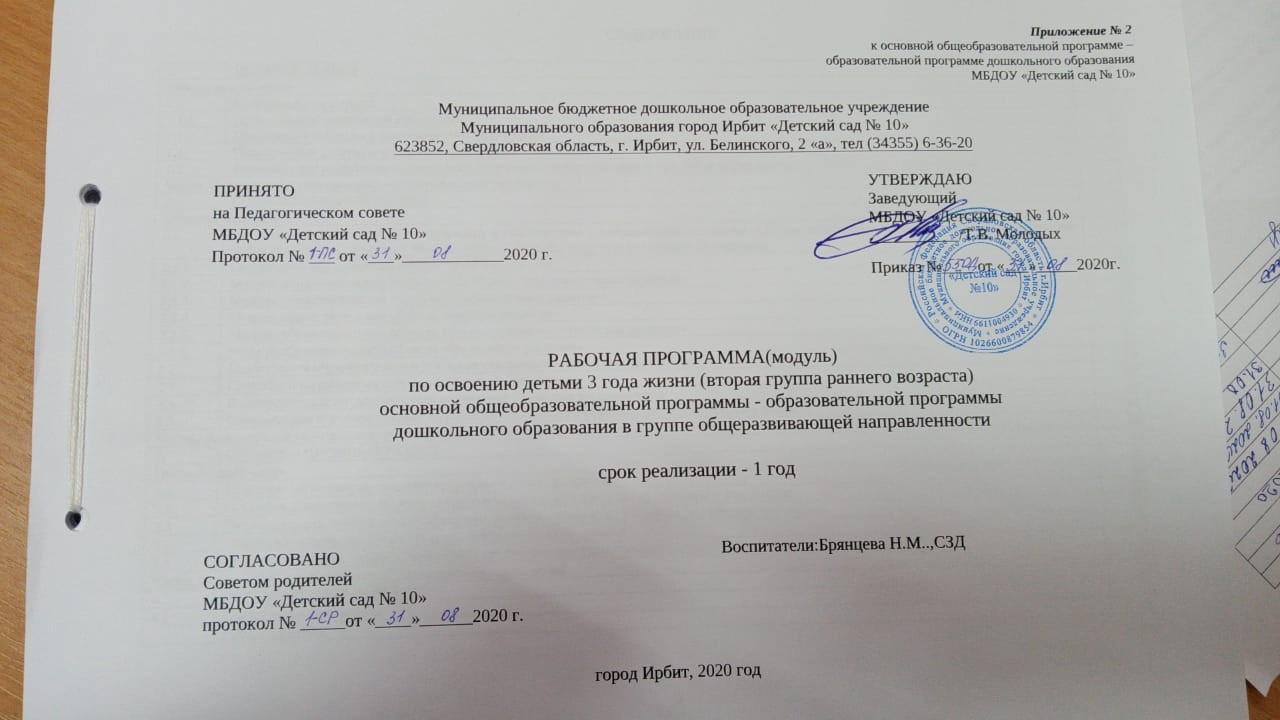 СОДЕРЖАНИЕОбязательная часть 1. ЦЕЛЕВОЙ РАЗДЕЛПояснительная запискаРабочая программа по освоению детьми 3 года жизни (вторая группа раннего возраста) основной общеобразовательной программы - образовательной программы дошкольного образования в группе общеразвивающей направленности (далее по тексту - РП) Муниципального бюджетного дошкольного образовательного учреждения Муниципального образования город Ирбит «Детский сад № 10» (далее по тексту - ДОУ) является нормативно-управленческим документом.РП разработана в соответствии с Федеральным государственным образовательным стандартом дошкольного образования, утвержденным Приказом Министерства образования и науки РФ от 17.10.2013 № 1155 (далее по тексту - ФГОС ДО), с учетом примерной образовательной программы дошкольного образования, одобренной решением федерального учебно-методического объединения по общему образованию (протокол от 20 мая 2015 г. №2/15) (далее по тексту - Примерная программа).Обучение и воспитание в ДОУ осуществляется на русском языке.РП рассчитана на 1 год.Ребенок может поступать в ДОУ и осваивать РП на разных этапах её реализации.ДОУ работает по режиму пятидневной рабочей недели: с 7.30-18.00 часов, исключая выходные и праздничные дни. Продолжительность пребывания детей в ДОУ - 10,5 часов.РП направлена на:создание условий развития ребенка, открывающих возможности для его позитивной социализации, его личностного развития, развития инициативы и творческих способностей на основе сотрудничества со взрослыми и сверстниками и соответствующим возрасту видам деятельности;на создание развивающей образовательной среды, которая представляет собой систему условий социализации и индивидуализации детей.РП:раскрывается через представление общей модели образовательного процесса в ДОУ, возрастных нормативов развития детей дошкольного возраста, определение структуры и наполнения содержания образовательной деятельности в соответствии с направлениями развития ребенка в пяти образовательных областях. Образовательные области, содержание образовательной деятельности, равно как и организация образовательной среды, в том числе предметно-пространственная и развивающая образовательная среда, выступают в качестве структурных единиц, из которых создана даннаяПрограмма. Содержание Программы выстроено на материалах выбранных участниками образовательных отношений (взрослыми) спектра имеющихся образовательных программ дошкольного образования («Навигатор образовательных программ»);учитывает обобщения и интеграцию фундаментальных достижений отечественной и мировой дошкольной педагогики, психологии, других наук, отражает концепцию воспитания дошкольника как неповторимой индивидуальности на основе амплификации развития и саморазвития его самосознания;направлена на образование, развитие и саморазвитие дошкольника 2-3 лет.Структура РП соответствует требованиям ФГОС ДО и учитывает Примерную программу. Программа определяет содержание и организацию образовательной деятельности на уровне дошкольного образования, обеспечивает развитие личности детей дошкольного возраста в различных видах общения и деятельности с учетом их возрастных, индивидуальных психологических и физиологических особенностей.РП включает следующие разделы: целевой, содержательный, организационный, дополнительный. РП состоит из обязательной части и части, формируемой участниками образовательных отношений.Обязательная часть РП разработана на основепрограммно-методического комплекса: «От рождения до школы». Инновационная программа дошкольного образования. / Под ред. Н. Е. Вераксы, Т. С. Комаровой, Э. М. Дорофеевой. - Издание пятое (инновационное), исп. и доп. - М.: МОЗАИКА-СИНТЕЗ, 2019. - c. 336. Протокол № 7 от 25.09.2019 г. решение ученого совета ФГБНУ «Институт изучения детства, семьи и воспитания Российской академии образования» (Письмо № 309/07 от 25.09.2019).Часть РП, формируемая участниками образовательных отношений, разработана с учетом:От звука к букве. Формирование звуковой аналитико-синтетической активности дошкольников как предпосылки обучения грамоте / Е.В. Колесникова - М.: БИНОМ. Лаборатория знаний. 2019. - 85 с.Рецензия ФГБНУ «ИИДСВ РАО». Протокол № 7. Решение ученого совета ФГБНУ «ИИДСВ РАО» от 24 сентября 2019 г. (Письмо № 338/07 от 09.10.2019 г.) Комплексная образовательная программа для детей раннего возраста «Первые шаги» / Е.О. Смирнова, Л.Н. Галигузова, С.Ю. Мещерякова. - 3-е изд. - М.: ООО «Русское слово - учебник», 2019. - 168 с. - (ФГОС дошкольного образования). РП адресована:родителям (законным представителям) - для информирования о целях, содержании и организации образовательного процесса, о предполагаемых результатах деятельности образовательной организации;педагогам - для углубления понимания смыслов дошкольного образования и в качестве ориентира в проектировании практической образовательной деятельности и оценки освоения детьми содержания Программы;администрации - для координации деятельности педагогического коллектива по осуществлению требований к содержанию, условиям реализации Программы и результатам освоения детьми дошкольного возраста основной образовательной программы, а также осуществления управленческого контроля; для регулирования совместных действий участников образовательных отношений.Цель и задачи реализации Программы Главная цель российского образования была сформулирована в майском Указе Президента Российской Федерации № 204 от 7 мая 2018 года «О национальных целях и стратегических задачах развития Российской Федерации на период до 2024 года» - Воспитание гармонично развитой и социально ответственной личности на основе духовно-нравственных ценностей народов Российской Федерации, исторических и национально-культурных традиций.Для достижения этой цели была решена очень важная и актуальная задача - обеспечение оптимального сочетания классического дошкольного образования и современных образовательных технологий.Главное нововведение пятого (инновационного) издания Программы - это нацеленность на создание ПДР (пространство детской реализации) - поддержку детской инициативы, творчества, развитие личности ребенка, создание условий для самореализации. Пятое (инновационное) издание Программы предоставляет дошкольным организациям и воспитателям больше возможностей, стимулирует к творчеству.Таблица № 1. Основные задачиПринципы и подходы к формированию ПрограммыОсновные принципы дошкольного образования:полноценное проживание ребенком всех этапов детства (младенческого, раннего и дошкольного возраста), обогащение (амплификация) детского развития; построение образовательной деятельности на основе индивидуальных особенностей каждого ребенка, при котором сам ребенок становится активным в выборе содержания своего образования, становится субъектом образования (далее - индивидуализация дошкольного образования);содействие и сотрудничество детей и взрослых, признание ребенка полноценным участником (субъектом) образовательных отношений;поддержка инициативы детей в различных видах деятельности;сотрудничество Организации с семьей;приобщение детей к социокультурным нормам, традициям семьи, общества и государства;формирование познавательных интересов и познавательных действий ребенка в различных видах деятельности;возрастная адекватность дошкольного образования (соответствие условий, требований, методов возрасту и особенностям развития);учет этнокультурной ситуации развития детей.Опираясь на вышеперечисленные научные концепции, программа «ОТ РОЖДЕНИЯ ДО ШКОЛЫ» реализует следующие основные принципы и положения:обеспечивает всестороннее развитие каждого ребенка, в том числе развитие социальных, нравственных, эстетических, интеллектуальных, физических качеств, инициативности, самостоятельности и  ответственности ребенка;реализует принцип возрастного соответствия - предлагает содержания и методы дошкольного образования в соответствии с психологическими законами развития и возрастными возможностями детей;сочетает принципы научной обоснованности и практической применимости - соответствует основным положениям возрастной психологии и дошкольной педагогики и может быть успешно реализована в массовой практике дошкольного образования;соответствует критериям полноты, необходимости и достаточности - решает поставленные цели и задачи на необходимом и достаточном материале, максимально приближаясь к разумному «минимуму»;объединяет обучение и воспитание в целостный образовательный процесс на основе традиционных российских духовно-нравственных и социокультурных ценностей;построена на принципах позитивной социализации детей на основе принятых в обществе правил и норм поведения в интересах человека, семьи, общества и государства;обеспечивает преемственность между всеми возрастными дошкольными группами и между детским садом и начальной школой;реализует принцип индивидуализации дошкольного образования, что означает построение образовательного процесса с учетом индивидуальных особенностей, возможностей и интересов детей;базируется на личностно-ориентированном взаимодействии взрослого с ребенком, что означает понимание (признание) уникальности, неповторимости каждого ребенка; поддержку и развитие инициативы детей в различных видах деятельности;предусматривает учет региональной специфики и варьированиеобразовательного процесса в зависимости от региональных особенностей;реализует принцип открытости дошкольного образования;предусматривает эффективное взаимодействие с семьями воспитанников;использует преимущества сетевого взаимодействия с местным сообществом;предусматривает создание современной информационно-образовательной среды организации;предлагает механизм профессионального и личностного роста педагогов, работающих по программе «ОТ РОЖДЕНИЯ ДО ШКОЛЫ».Планируемые результаты освоения ПрограммыОжидаемые образовательные результаты (целевые ориентиры) Программы «ОТ РОЖДЕНИЯ ДО ШКОЛЫ» базируются на ФГОС ДО и целях и задачах, обозначенных в пояснительной записке к Программе. Но что можно считать хорошими образовательными результатами в дошкольном воспитании? К каким конкретно результатам следует стремиться воспитателю? Понятно, что это коренным образом зависит от возрастных и индивидуальных возможностей ребенка. Например, проявление инициативы у трехлетнего ребенка совершенно иное, нежели у шестилетнего. Поэтому ожидаемые результаты освоения детьми Программы «ОТ РОЖДЕНИЯ ДО ШКОЛЫ» будем подразделять на итоговые и промежуточные.Таблица № 2. Ожидаемые образовательные результаты (целевые ориентиры)Ожидаемые итоговые результаты освоения Программы являются целевыми ориентирами для воспитателя на этапе завершения детьми дошкольного образования. Промежуточные ожидаемые результаты освоения Программы являются целевыми ориентирами для воспитателя в каждый возрастной период освоения Программы.Ожидаемые итоговые и промежуточные образовательные результаты освоения детьми программы «ОТ РОЖДЕНИЯ ДО ШКОЛЫ» будут даны в содержательном разделе в подразделах для соответствующих возрастов при переиздании Программы.1.3.Значимые для разработки и реализации Программы характеристики, в том числе характеристики особенностей развития детейПриродно-географические условия:Город Ирбит расположен в 204 км к востоку от Екатеринбурга, на правом берегу реки Ницы при впадении в нее реки Ирбит. Через город проходит железнодорожная магистраль Екатеринбург - Тавда - Устье-Аха, а также автомобильные дороги, идущие на юго-запад к Камышлову и Артемовскому, на юго-восток - в Тюмень и Талицу, на северо-восток - в Туринск, на северо-запад - в Нижний Тагил и Алапаевск. Общая площадь Муниципального образования город Ирбит - 6423 га. Граничит со всех сторон с Ирбитским МО (Ирбитский район). В северной части города заложен парк общегородского значения, в южной - расположена лесопарковая зона - массив «Бугры» с живописным рельефом, сосновыми и сосно-берёзовыми лесами. В 20 км от города находится памятник природы «Белая горка», где сформирован комплекс детских оздоровительных учреждений. На северо-востоке (в междуречье Ницы и Ирбита) находится природный заповедник «Вязовая роща» (крайняя восточная точка распространения дикорастущих вязов на территории РФ). Главными водными артериями являются равнинные реки Ница и Ирбит, относящиеся к западно-сибирскому типу с характерным весенним половодьем. В районе города расположены месторождения диатомитов и стекольных песков. Карьеры занимают площадь 31 га. Климатические условия: Ирбит находится в зоне резко континентального климата, где зима продолжительная, многоснежная и суровая, а лето короткое влажное и умеренно-тёплое. Весна приходит в конце марта. В среднем установление устойчивого снежного покрова происходит в первой декаде ноября, а схода в первой декаде апреля. Средняя относительная влажность воздуха составляет 71%. В течение всего года преобладает юго-западный ветер, но часты также западный и южный. Наиболее часто туманы в августе, сентябре и декабре, вероятнее всего утром, в промежутке. Метели чаще бывают в ноябре - декабре. В начале зимы, случается гололёд. Исходя из климатических условий региона, графика образовательного процесса составляется в соответствии с выделением двух периодов: 1. Холодный (сентябрь-май) - учебный год. Составляется определенный распорядок дня и расписание непосредственной образовательной деятельности. 2. Теплый (июнь-август), для которого составляется другой распорядок дня. В холодной время пребывание детей на открытом воздухе ограничивается температурными режимами. А в летнее время деятельность детей организуется на открытом воздухе.Национально-культурные и этнокультурные особенности: Население города Ирбита многонациональное. В результате миграционных процессов в городе значительной выросло количество этнически русских, бывших граждан государств СНГ. Но при этом в детском саду этнический состав семей воспитанников в основном имеет однородный характер, основной контингент – дети из русскоязычных семей.В содержании образовательной программы учитывается многонациональность, многоконфессиональность Уральского региона. Сильные православные традиции.Культура народов региона (национальные обычаи и традиции). Исторически сложившиеся народы Среднего Урала - русские, удмурты, манси, татары, башкиры, марийцы, чуваши и т.д.. С учетом национально-культурных традиций народов Среднего Урала осуществлен отбор произведений национальных (местных) писателей, поэтов, композиторов, художников, образцов национального (местного) фольклора, народных художественных промыслов при ознакомлении детей с искусством, народных игр, средств оздоровления.В городе много исторических памятников, богатое архитектурное наследие и проводятся исторические мероприятия, например, Ирбитская ярмарка. Особое внимание к формированию у детей понимания принадлежности к определенной социальной группе, где в качестве идентификации и с этносом выступают родной язык, традиционные ценности и культура; формированию толерантного и уважительного отношения к людям другой национальности. И в то же время необходимо обеспечить возможность почувствовать гордость своей национальной принадлежности.Перечень нормативных документовОснованием для разработки Программы послужили нормативные правовые документы сферы образования Российской Федерации: Федеральный закон № 273-ФЗ от 29 декабря 2012 г. (ред. от 31.12.2014, с изм. от 02.05.2015) «Об образовании в Российской Федерации».Приказ Министерства образования и науки Российской Федерации № 1155 от 17 октября 2013г. «Об утверждении федерального государственного образовательного стандарта дошкольного образования» (зарегистрирован Минюстом России 14 ноября 2013г., регистрационный № 30384).«Порядок организации и осуществления образовательной деятельности по основным общеобразовательным программам – образовательным программам дошкольного образования» (приказ Министерства образования и науки Российской Федерации № 1014 от 30 августа 2013 г.).Постановление Главного государственного санитарного врача Российской Федерации № 26 от 15 мая 2013 г. «Об утверждении СанПиН 2.4.1.3049-13 «Санитарно-эпидемиологические требования к устройству, содержанию и организации режима работы дошкольных образовательных организаций» (с изменениями на 27 августа 2015г.). Психолого-педагогические условия, обеспечивающие развитие ребенкаПрограмма предполагает создание следующих психолого-педагогических условий, обеспечивающих развитие ребенка в соответствии с его возрастными и индивидуальными возможностями и интересами: Личностно-порождающее взаимодействие взрослых с детьми, предполагающее создание таких ситуаций, в которых каждому ребенку предоставляется возможность выбора деятельности, партнера, средств и пр.; обеспечивается опора на его личный опыт при освоении новых знаний и жизненных навыков. Ориентированность педагогической оценки на относительные показатели детскойуспешности, то есть сравнение нынешних и предыдущих достижений ребенка, стимулирование самооценки.Формирование игры как важнейшего фактора развития ребенка. Создание развивающей образовательной среды, способствующей физическому, социально-коммуникативному, познавательному, речевому, художественно-эстетическому развитию ребенка и сохранению его индивидуальности. Сбалансированность репродуктивной (воспроизводящей готовый образец) и продуктивной(производящей субъективно новый продукт) деятельности,то есть деятельности по освоению культурных форм и образцов и детской исследовательской, творческой деятельности; совместных и самостоятельных, подвижных и статичных форм активности.Участие семьи как необходимое условие для полноценного развития ребенка дошкольного возраста.Профессиональное развитие педагогов, направленное на развитие профессиональных компетентностей, в том числе коммуникативной компетентности и мастерства мотивирования ребенка, а также владения правилами безопасного пользования Интернетом, предполагающее создание сетевого взаимодействия педагогов и управленцев, работающих по Программе. Кроме этого, для успешной реализации Программы предусмотрены такие психолого-педагогические условия, как: уважение взрослых к человеческому достоинству детей, формирование и поддержка их положительной самооценки, уверенности в собственных возможностях и способностях; использование в образовательной деятельности форм и методов работы с детьми, соответствующих их возрастным и индивидуальным особенностям (недопустимость, как искусственного ускорения, так и искусственного замедления развития детей); построение образовательной деятельности на основе взаимодействия взрослых с детьми, ориентированного на интересы и возможности каждого ребенка и учитывающего социальную ситуацию его развития; поддержка взрослыми положительного, доброжелательного отношения детей друг к другу и взаимодействия детей друг с другом в разных видах деятельности; поддержка инициативы и самостоятельности детей в специфических для них видах деятельности;возможность выбора детьми материалов, видов активности, участников совместной деятельности и общения;защита детей от всех форм физического и психического насилия;поддержка родителей (законных представителей) в воспитании детей, охране и укреплении их здоровья, вовлечение семей непосредственно в образовательную деятельность.Программа выстраивается на методологических подходах к образованию детей дошкольного возраста и основывается на следующих научно обоснованных подходах: культурно-историческом, деятельностном,личностном, аксиологическом,культурологическом. Культурно-исторический подход предполагает необходимость учета интересов и потребностей ребенка дошкольного возраста, зоны его ближайшего развития, ведущей деятельности возраста, понимание взрослого как главного носителя культуры в процессе развития ребенка, организация образовательного процесса в виде совместнойдеятельности взрослого и детей.Центральной категорией деятельностного подхода является категория деятельности, предполагающая активное взаимодействие ребёнка с окружающей его действительностью, направленное на  познание. Преобразуя действительность на доступном для него уровне, ребёнок проявляется как субъект собственного развития.Личностный подход в широком значении предполагает отношение к ребенку как к самостоятельной ценности, принятие его таки, каков он есть.Аксиологический подход предполагает ценностную ориентацию всего образовательного процесса. Помимо общечеловеческих ценностей (добро, красота, справедливость, ответственность и др.), в Программе большое внимание уделяется формированию у детей чувства принадлежности в первую очередь к своей семье, ближайшему социуму, своей стране. Культурологический подход ориентирует образование на формирование общей культуры ребенка, освоение им общечеловеческих культурных ценностей, в том числе как жителя Среднего Урала. Все методологические подходы взаимосвязаны.Возрастные особенности развития детейВозрастные особенности развития детей 2–3 лет (вторая группа раннего возраста)На третьем году жизни дети становятся самостоятельнее. Продолжает развиваться предметная деятельность, ситуативно деловое общение ребенка и взрослого; совершенствуются восприятие, речь, начальные формы произвольного поведения, игры, наглядно-действенное мышление.Развитие предметной деятельности связано с усвоением культурных способов действия с различными предметами. Развиваются действия соотносящие и орудийные.Умение выполнять орудийные действия развивает произвольность, преобразуя натуральные формы активности в культурные на основе предлагаемой взрослыми модели, которая выступает в качестве не только объекта подражания, но и образца, регулирующего собственную активность ребенка.В ходе совместной со взрослыми предметной деятельности продолжает развиваться понимание речи. Слово отделяется от ситуации и приобретает самостоятельное значение. Дети продолжают осваивать названия окружающих предметов, учатся выполнять простые словесные просьбы взрослых в пределах видимой наглядной ситуации.Количество понимаемых слов значительно возрастает. Совершенствуется регуляция поведения в результате обращения взрослых к ребенку, который начинает понимать не только инструкцию, но и рассказ взрослых.Интенсивно развивается активная речь детей. К 3 годам они осваивают основные грамматические структуры, пытаются строить простые предложения, в разговоре со взрослым используют практически все части речи. Активный словарь достигает примерно 1000–1500 слов.К концу третьего года жизни речь становится средством общения ребенка со сверстниками. В этом возрасте у детей формируются новые виды деятельности: игра, рисование, конструирование.Игра носит процессуальный характер, главное в ней - действия. Они совершаются с игровыми предметами, приближенными к реальности. В середине третьего года жизни появляются действия с предметами-заместителями.Появление собственно изобразительной деятельности обусловлено тем, что ребенок уже способен сформулировать намерение изобразить какой-либо предмет. Типичным является изображение человека в виде «головонога» - окружности и отходящих от нее линий.К третьему году жизни совершенствуются зрительные и слуховые ориентировки, что позволяет детям безошибочно выполнять ряд заданий: осуществлять выбор из 2–3 предметов по форме, величине и цвету; различать мелодии; петь.Совершенствуется слуховое восприятие, прежде всего фонематический слух. К 3 годам дети воспринимают все звуки родного языка, но произносят их с большими искажениями.Основной формой мышления становится наглядно-действенная. Ее особенность заключается в том, что возникающие в жизни ребенка проблемные ситуации разрешаются путем реального действия с предметами.Для детей этого возраста характерна неосознанность мотивов, импульсивность и зависимость чувств и желаний от ситуации. Дети легко заражаются эмоциональным состоянием сверстников. Однако в этот период начинает складываться и произвольность поведения. Она обусловлена развитием орудийных действий и речи. У детей появляются чувства гордости и стыда, начинают формироваться элементы самосознания, связанные с идентификацией с именем и полом. Завершается ранний возраст кризисом трех лет. Ребенок осознает себя как отдельного человека, отличного от взрослого. У него формируется образ Я.Кризис часто сопровождается рядом отрицательных проявлений: негативизмом, упрямством, нарушением общения со взрослым и др. Кризис может продолжаться от нескольких месяцев до двух лет. Но его может и не бытьРазвивающее оценивание качества образовательной деятельности по Программе Оценивание качества образовательной деятельности, осуществляемой в ДОУ по Программе, представляет собой важную составную часть данной образовательной деятельности, направленную на ее усовершенствование.Нормативные и нормативно-методические основания такой оценки определяются: требованиями Федерального закона «Об образовании в Российской Федерации»;требованиями ФГОС ДО, в которых определены государственные гарантии качества образования; рекомендациями Примерной основной образовательной программыдошкольного образования, одобренной решением федерального учебно-методического объединения по общему образованию протокол от 20 мая 2015 г. № 2/15. При реализации Программы предусмотрено проведение оценки индивидуального развития детей. Такая оценка производится педагогическим коллективом в рамках педагогической диагностики 2 раза в год – май и сентябрь (оценки индивидуального развития детей дошкольного возраста, связанной с оценкой эффективности педагогических действий и лежащей в основе их дальнейшего планирования). Результаты педагогической диагностики (мониторинга) предусмотрено использовать исключительно для решения следующих образовательных задач: индивидуализации образования (в том числе поддержки ребенка, построения его образовательной траектории или профессиональной коррекции особенностей его развития);оптимизации работы с группой детей. При необходимости используется психологическая диагностика развития детей (выявление и изучение индивидуально-психологических особенностей детей), которую проводит квалифицированный специалист (педагог-психолог). Участие ребенка в психологической диагностике допускается только с согласия его родителей (законных представителей). Результаты психологической диагностики используются для решения задач психологического сопровождения и проведения квалифицированной коррекции развития детей.Программой предусмотрена система мониторинга динамики развития детей, динамики их образовательных достижений, основанная на методе наблюдения и включающая: педагогические наблюдения, педагогическую диагностику, связанную с оценкой эффективности педагогических действий с целью их дальнейшей оптимизации; карты развития ребенка.Данные мониторинга позволяют увидеть эффективность реализуемой образовательной деятельности. Мониторинг предполагает: постоянный сбор информации об объектах контроля, т. е. выполнение функции слежения;изучение объекта по одним и тем же критериям с целью выявления динамики изменений;компактность, минимальность измерительных процедур и их включенность в педагогический процесс. Мониторинг в ДОУ направлен на отслеживание качества дошкольного образования. Качество результатов образовательной деятельности ДОУ (внутренняя система оценки). Определение результативности деятельности ДОУ связано со степенью решения целевых задач: охрана жизни и укрепление здоровья детей, развитие детей раннего и дошкольного возраста. Исходя из этого, мониторинг направлен на изучение: степени освоения ребенком образовательной программы, его образовательных достижений с целью индивидуализации образования, развития способностей и склонностей, интересов воспитанников (ежедневное наблюдение);степени успешности развития ребёнка (1 раз в год);степени готовности ребенка к школьному обучению (1 раз в год);удовлетворенности родителей деятельностью детского сада (1 раз в год). Периодичность мониторинга не приводит к переутомлению воспитанников и не нарушает ход образовательного процесса. Получаемая в ходе мониторинга информация, является основанием для прогнозирования образовательной деятельности с детьми, осуществления необходимой коррекции, инструментом оповещения родителей о состоянии и проблемах развития ребенка. Часть, формируемая образовательных отношенийI. ЦЕЛЕВОЙ РАЗДЕЛ Пояснительная запискаКомплексная образовательная программа для детей раннего возраста «Первые шаги»Часть, формируемая участниками образовательных отношений учитывает образовательные потребности, интересы и мотивы детей членов их семей и ориентируется наПримерную парциальную образовательную программу для детей раннего возраста (1-3года) «Первые шаги» Программа основана на современных научных представлениях о закономерностях психического развития ребенка в раннем возрасте, ведущей роли предметной деятельности и общения с взрослым. Исходными теоретическими позициями программы являются положения концепции о генезисе коммуникативной деятельности, разработанной выдающимся детским психологом М.И. Лисиной Программа построена на гуманистических принципах личностно-ориентированной педагогики, предполагающих признание самоценности каждого возрастного периода жизни человека, уважение к личности ребенка, создание условий для развития его активности, инициативности, творческого потенциала. При ее разработке авторы стремились использовать богатое наследие народной педагогики, опыт отечественных и зарубежных педагогов в области воспитания детей раннего возраста. Программа является комплексной, так как охватывает все образовательные области, представленные в ФГОСТ ДО: - познавательное - речевое - социально-коммуникативное - художественно-эстетическое - физическое. Программа может использоваться как самостоятельная, так и интегрироваться в другие образовательные программы.От звука к букве. Формирование звуковой аналитико-синтетической активности дошкольников как предпосылки обучения грамотеПарциальная образовательная программа «От звука к букве. Формирование звуковой аналитико-синтетической активности дошкольников как предпосылки обучения грамоте» (далее - Программа) и организационно-методическое сопровождение (ОМС) дополнены и переработаны в свете основополагающих требований федерального государственного образовательного стандарта дошкольного образования (далее Стандарт) к структуре Программы и ее объему, условиям реализации Программы и результатам ее освоения. Содержание Программы ориентировано на формирование звуковой аналитико-синтетической активности как предпосылки обучения грамоте дошкольников 2–7 лет, которое осуществляется в двух направлениях: – систематизация и учет речевого развития детей, полученного из разных источников (игры, общения, обучения и т. д.); – организация работы с детьми по освоению ими содержания Программы. В ходе реализации Программы предусматривается совместная деятельность взрослых и детей в процессе занятий (познавательно-исследовательской деятельности), в игре, общении, самостоятельной деятельности детей, для которой педагог создает условия, сопровождает ее, поддерживает. Содержание Программы представляет одно из направлений образования в области «Речевое развитие», включающее не только решение речевых задач, но и формирование любознательности, познавательной мотивации, предпосылок учебной деятельности. Методика реализации Программы способствует развитию у детей аналитико-синтетической активности как предпосылки обучения грамоте. Использование ОМС в работе с детьми обеспечивает коммуникативную и учебную включенность детей в образовательный процесс. И как итог, достижение ребенком необходимого уровня в образовательной области «Речевое развитие» для успешного освоения им программы начального общего образования на основе индивидуального подхода и использования специфических видов деятельности для детей дошкольного возраста. Реализация Программы в ОМС предусматривает комплексный подход к речевому развитию детей: на одном занятии решаются разные взаимосвязанные речевые задачи - фонетические, лексические, грамматические и - на их основе - развитие связной речи. Программа (ее теоретическая часть) опирается на положения Федерального закона от 29 декабря 2012 г. № 273-ФЗ «Об образовании в Российской Федерации», федерального государственного образовательного стандарта дошкольного образования и научно-методическую литературу по данной проблеме. В основе концептуальной идеи лежит теория А. В. Запорожца о самоценности дошкольного периода развития: основной путь развития ребенка - это путь обогащения, наполнения наиболее значимыми для дошкольника формами и способами деятельности, - путь амплификации. А также: – исследования отечественной науки о закономерностях речевого развития ребенка в дошкольном возрасте (Д. Б. Эльконин, Ф. А. Сохин, М. М. Алексеева, В. И. Яшина, О. С. Ушакова, Л. Е. Журова и др.), которые предполагают пути освоения ребенком языка в единстве сознания и деятельности; – положения, разработанные Л. С. Выготским, П. Я. Гальпериным, А.Н. Леонтьевым о деятельностном подходе в обучении; – психолого-педагогические исследования Н. Н. Поддьякова, В.В. Давыдова, Л. В. Занкова, Л. А. Венгера, которые научно обосновали и доказали, что умственные возможности детей в процессе обучения родному языку значительно больше, чем считалось ранее. Содержание Программы реализуется в различных видах деятельности - игре, общении, занятиях как сквозных механизмах развития ребенка (ФГОС ДО). Организационные формы совместной деятельности могут быть различны: – занятия по формированию аналитико-синтетической активности, для проведения которых имеется ОМС (организационно-методическое сопровождение); – режимные моменты (дежурство, прогулка, игра, наблюдения и т. д., во время которых используются знания, полученные на занятиях); – самостоятельная деятельность детей, для которой взрослые создают необходимые условия, сопровождают ее, поддерживают и направляют. Программа может быть использована в части, формируемой участниками образовательных отношений, с учетом образовательных потребностей, интересов и мотивов детей, а также возможностей педагогического коллектива; сложившихся традиций организации или группы (ФГОС ДО).Цель и задачи реализации формируемой частиКомплексная образовательная программа для детей раннего возраста «Первые шаги»Цель Программы «Первые шаги» - развитие целостной личности ребёнка - его активности, самостоятельности, эмоциональной отзывчивости к окружающему миру, творческого потенциала.Исходными теоретическими позициями программы является концепция генезиса общения ребенка М.И. Лисиной, развивающая положения культурно-исторической теории Л.С. Выготского, теория ведущей деятельности А.Н. Леонтьева и периодизации психического развития Д.Б. Эльконина.В соответствии с этими позициями определяющими факторами психического развития ребенка раннего возраста являются его общение со взрослым и ведущая предметная деятельность. Многочисленные исследования показали, что при адекватном общении ребенка со взрослыми и обеспечении условий для успешного развития предметной деятельности в этом возрасте закладываются наиболее важные и фундаментальные человеческие способности и личностные качества - познавательные способности, любознательность, творческое воображение, целенаправленность и настойчивость, доверие к другим людям, уверенность в себе и другие.В программе «Первые шаги» разработаны методы воспитания и развития детей раннего возраста, основанные на современных научных данных о психологических закономерностях развития ребенка. В соответствии с возрастными особенностями детей раннего возраста.Программе ставятся следующие педагогические задачи:- Развитие познавательных способностей, которое в раннем возрасте реализуется в предметной деятельности детей.- Социально-коммуникативное развитие, которое применительно к раннему возрасту предполагает развитие общения со взрослыми и сверстниками, освоение культурных норм поведения.- Речевое развитие, которое в раннем возрасте реализуется в общении со взрослым.- Формирование игровой деятельности детей, обеспечивающее преемственность раннего и дошкольного возраста и полноценное становление ведущей деятельности дошкольников.- Художественно-эстетическое развитие, направленное на приобщение детей к изобразительной, театрализованной деятельности, музыкальное развитие.- Физическое развитие в ходе освоения детьми основных видов двигательной активности, формирование навыков здорового образа жизни.От звука к букве. Формирование звуковой аналитико-синтетической активности дошкольников как предпосылки обучения грамотеЦели Программы– Раскрытие основных направлений речевого развития детей 2–7 лет и задач в соответствии с требованиями Стандарта к структуре Программы, условиям ее реализации и результатам освоения, с учетом возрастных особенностей детей 2–7 лет.– Создание благоприятных условий для формирования аналитико-синтетической активности как предпосылки к обучению грамоте.– Формирование теоретического мышления, интереса и способности к чтению.– Введение ребенка в мир слов, звуков через решение проблемно-поисковых задач, ознакомление с окружающим миром, игровую деятельность, художественное слово, экспериментирование, метод проекта.Задачи Программы– Развитие потребности активно мыслить.– Создание условий не только для получения знаний, умений и навыков, но и для развития психических процессов (внимания, памяти, мышления).– Формирование первоначальных лингвистических представлений о слове, звуке, предложении.– Обеспечение возможности непрерывного обучения в условиях образовательной организации.– Развитие логических форм мышления.– Формирование предпосылок учебной деятельности.– Формирование инициативности, самостоятельности.– Обеспечение вариативности и разнообразия содержанияПрограммы, организационных форм ее усвоения.– Развитие умения применять полученные знания в разных видах деятельности (игре, общении и т. д.).– Формирование и развитие приемов умственной деятельности (анализ и синтез, сравнение, обобщение, классификация, моделирование).– Формирование простейших графических умений и навыков, развитие мелкой моторики с целью подготовки руки ребенка к письму.– Обеспечение повышения компетентности педагогов, родителей в вопросах речевого развития ребенка.Эти задачи решаются комплексно как на занятиях по формированию аналитико-синтетической деятельности, так и в процессе организации разных видов деятельности (общении, игровой, познавательно-исследовательской).Принципы построения программыКомплексная образовательная программа для детей раннего возраста «Первые шаги»1. Одним из главных принципов, на которых базируется данная программа, является принцип развития. Развитие понимается как появление у ребенка нового отношения к миру, себе и другим людям, новых способностей, интересов и побуждений к действию, освоение новых способов деятельности. Всё это находит свое отражение в детской инициативности самостоятельности, в том, что малыш сам к чему-то стремится, что-то сам придумывает, старается достичь результата.2. Принцип самоценностираннего возраста, его полноценное проживание. Каждый период детства рассматривается не как подготовка к будущей жизни, а как настоящая, самобытная, неповторимая жизнь. Ценность раннего детства заключается в том, что оно позволяет ребенку в индивидуальных и совместных со взрослыми занятиях осуществлять разные виды свободной деятельности -играть, рисовать, слушать сказки и рассказы, экспериментировать, конструировать, помогать взрослым. Эти виды деятельности, не предполагающие выполнения каких либо жестких правил и норм, ребенок осуществляет по собственному желанию, сам процесс их выполнения и их итоги радуют детей. Но вместе с тем, многообразие этих видов дает детям достаточно много знаний, умений и навыков, а главное - развивает их чувства, мышление, воображение, память, внимание, волю, нравственные качества, тягу к общению со сверстниками и взрослыми.3. Следующий базовый принцип программы - принцип деятельности. Решение образовательных задач в детском возрасте должно опираться на характерные для каждого возрастного этапа виды детской деятельности и общения со взрослым. В раннем возрасте развитие разных сторон психики ребенка происходит в ведущей для этого периода предметной деятельности. В соответствии с этим содержание программы построено на включении детей в самостоятельные и совместные со взрослым действия с разнообразными предметами, экспериментирование с водой, песком, пластическими материалами, красками, в игры со взрослыми и сверстниками,4. Опора на игровые методы – один из важных принципов программы «Первые шаги». Игра в широком смысле данного термина является универсальным методом воспитания и развития маленьких детей. Любая игра обладает комплексным воспитательным воздействием и приносит эмоциональное удовлетворение ребенку. Игра, основанная на свободном взаимодействии взрослого с детьми и самих детей друг с другом, позволяет ребенку проявить собственную активность, наиболее полно реализовать себя.5. Следующий основополагающий принцип программы – принцип содействия и сотрудничества детей и взрослых, который реализуется в личностно-ориентированном взаимодействии взрослых с детьми. Личностно-ориентированное взаимодействие предполагает создание условий для эмоционального благополучия каждого ребенка, уважение к его интересам и потребностям, предоставление права на реализацию своей индивидуальности. Дети раннего возраста особенно чувствительны к отношению взрослого. Доброжелательность и эмоциональная выразительность взрослого, внимание к настроению ребёнка, отношениекнемукакксамоценной личности – всё этоневторостепенные, аглавныемоментыпривзаимодействии с маленькими детьми. Такое взаимодействие является основным условием эмоционального благополучия маленького ребёнкаиегополноценногоразвития. Личностно-ориентированное взаимодействие позволяет осуществлять индивидуальный подход в воспитании и обучении детей.6. Принцип поддержки инициативы детей в разных видах деятельности. В программе предусматривается предоставление каждому ребенку возможности выбора игр, занятий, материалов. Даются методические рекомендации воспитателям по проведению наблюдения за развитием детей с целью постановки индивидуальных образовательных задач.7. Следующий принцип, которому следует программа – принцип полноты содержания образования. Требования ФГОСТ ДОк содержанию образования детей предполагают обеспечение условий для всестороннего развития ребенка. Содержание дошкольного образования (в том числе образования детей раннего возраста) включает следующие сферы развития ребенка: познавательное, речевое, социально-коммуникативное, художественно-эстетическое и физическое развитие. В программе «Первые шаги» предусмотрено создание условий для всех линий развития.8. Принцип полноты неразрывно связан с принципом интеграции содержания образования. В соответствии с современными психолога-педагогическими представлениями, содержание образования детей должно быть не узко предметным, а интегрированным. Принцип интеграции предполагает сочетание и взаимопроникновение в педагогическом процессе разных видов детской деятельности. Это обеспечивает полноту реализации возможностей ребенка, целостность восприятия им окружающего мира, его всестороннее развитие. В данной программе принцип интеграции реализуется в том, что большинство разработанных игр и занятий имеет комплексный характер. Подразделение игр по отдельным направлениям развития достаточно условно, поскольку каждая игра в той или иной мере активизирует все психические процессы, разные виды деятельности и способности ребенка. Программа также предполагает гибкое планирование педагогического процесса, которое позволяет воспитателям и педагогам объединять предметно-практическую, игровую, познавательную, художественно-эстетическую и другие виды детской деятельности в разных сочетаниях.9. Программа «Первые шаги» исходит из принципа преемственности, заложенного в современной Концепции непрерывного образования. Теоретические основания программы, ее цели, задачи и содержание обеспечивают преемственность образования детей на разных возрастных этапах. Результаты апробации программы свидетельствуют о ее эффективности, обеспечении успешного перехода детей из раннего в дошкольный возраст. Принцип преемственности предполагает также достижение согласованности в подходах к воспитанию и обучению ребенка в образовательном учреждении и семье.10. Принцип сотрудничества Организации с семьей реализуется в данной программе, как в организационном, так и в содержательном плане. Программа включает методические рекомендации по организации взаимодействия педагогов и родителей. Игры и занятия, описанные в программе, легко могут быть организованы в домашних условиях.От звука к букве. Формирование звуковой аналитико-синтетической активности дошкольников как предпосылки обучения грамотеПри разработке Программы использовались следующие принципы:– принцип развивающего и воспитывающего образования;– сочетание принципов научной обоснованности и практической применимости;– принцип активности и самостоятельности;– принцип полноты, необходимости и достаточности;– принцип единства воспитательных, образовательных, развивающих задач;– принцип интеграции образовательных областей в соответствии с возрастными и индивидуальными особенностями детей;– принцип решения программно-образовательных задач в совместной деятельности взрослого и детей, самостоятельной деятельности детей на занятиях, при проведении режимных моментов, игр, общения и т. д.;– принцип применения познавательно-исследовательской, продуктивной деятельности, чтения художественной литературы.Принципы:– создания условий для самостоятельной деятельности детей;– взаимодействия с семьей по реализации Программы;– обеспечения эмоционального благополучия каждого ребенка;– поддержки индивидуальности и инициативы детей;– создания условий для принятия детьми решений;– развития умения работать в группе сверстников;– построения Программы с учетом возрастных и индивидуальных особенностей детей;– построения образовательной деятельности на основе взаимодействия взрослых с детьми, ориентированного на их интересы;– личностно-развивающего и гуманистического характера взаимодействия взрослых и детей;– реализации Программы в формах, специфических для детей данной возрастной группы;– возможности освоения Программы на разных этапах ее реализации;– построения педагогического процесса, при котором ребенок становится субъектом образования;– признания ребенка полноценным субъектом образовательных отношений;- формирования познавательных интересов и познавательных действий ребенка в различных видах деятельности.Планируемые результатыКомплексная образовательная программа для детей раннего возраста «Первые шаги»В результате освоения Программы «Первые шаги» ребенок к трем годам:- Интересуется окружающими предметами и активно действует с ними; эмоционально вовлечен в действия с игрушками и другими предметами, с удовольствием исследует их свойства. Проявляет настойчивость в достижении результата своих действий.-Проявляет самостоятельность в бытовых и игровых действиях. Использует специфические, культурно фиксированные предметные действия, знает назначение бытовых предметов (ложки, расчёски, карандаша и пр.) и умеет пользоваться ими. Владеет простейшими навыками самообслуживания.- Владеет активной и пассивной речью, включённой в общение; может обращаться с вопросами и просьбами, понимает речь взрослых. Знает названия окружающих предметов и игрушек.- Стремится к общению со взрослыми и активно подражает им в движениях и действиях. Появляются короткие отобразительные игры, в которых малыш воспроизводит действия взрослого. Возникают первые игровые замещения.- Проявляет интерес к сверстникам; с удовольствием наблюдает за их действиями и подражает им, взаимодействие с ровесниками окрашено яркими эмоциями.- Любит слушать стихи, песни и короткие сказки, рассматривать картинки, двигаться под музыку. Появляется живой эмоциональный отклик на эстетические впечатления.- С удовольствием двигается, ловко встраивается в пространство, стремится осваивать различные виды движения (бег, подпрыгивание, лазанье, перешагивание, и пр.)От звука к букве. Формирование звуковой аналитико-синтетической активности дошкольников как предпосылки обучения грамотеЦелевые ориентиры представляют собой социально-нормативные возрастные характеристики возможных достижений ребенка и выступают основаниями преемственности дошкольного и начального общего школьного образования.Ребенок:– проявляет инициативу, самостоятельность в общении, игре, познавательно-исследовательской деятельности;– активно взаимодействует со сверстниками и взрослыми;– адекватно проявляет свои чувства, в том числе чувство веры в себя;– выражает свои мысли;– проявляет волевые усилия для достижения поставленной цели;– проявляет любознательность;– интересуется причинно-следственными связями;– обладает элементарными представлениями в области речевого развития;– способен к принятию собственных решений, опираясь на свои знания, умения и навыки;– обладает элементарными представлениями из области «Речевое развитие».На основании целевых ориентиров разрабатываются планируемые результаты освоения Программы. Они конкретизируют требования Стандарта к целевым ориентирам с учетом возрастных возможностей и индивидуальных различий (индивидуальных траекторий развития) детей. Планируемые результаты освоения Программы имеются в конце каждого возрастного этапа обучения и представляют собой ориентиры для деятельности взрослых, направленной на достижение установленной образовательной цели.Планируемых результатов можно достигнуть при тесном сотрудничестве педагогов и родителей, которые:– осознают, что только вместе они смогут помочь ребенку в решении поставленных задач;– понимают, что ребенок - уникальная личность и ее необходимо ценить, поддерживать, развивать;– дают понять ребенку, что взрослые всегда готовы прийти ему на помощь, если это потребуется;– учитывают его интересы, способности и трудности, которые у него возникают в процессе образовательной деятельности;– проникаются интересом к творчеству ребенка (подбор слов похожих по звучанию, называние слов с заданным звуком и т. д.);– активны в создании развивающей среды;– проявляют внимание, деликатность, терпимость, если у ребенка не все получается;– изучают Программу и комплект пособий, обсуждают их содержание и роль каждого в ее реализации.Все это позволяет обеспечить:– равные возможности усвоения Программы каждым ребенком;– преемственность целей, задач, содержания образования, реализуемых в рамках Программы;– развитие познавательной деятельности;– объединение обучения и воспитания в целостный образовательный процесс по формированию аналитико-синтетической активности как предпосылки обучения грамоте в различных видах деятельности (в общении и взаимодействии со сверстниками и взрослыми, в игре, занятиях);– формирование инициативности, самостоятельности, ответственности ребенка;– формирование предпосылок учебной деятельности;– вариативность и разнообразие методических приемов, организационных форм;– создание благоприятных условий развития детей в соответствии с их возрастными и индивидуальными особенностями и склонностями;– комплексный подход речевого развития детей во всех пяти взаимодополняющих образовательных областях: социально-коммуникативной, познавательной, речевой, художественно-эстетической, физической (ФГОС ДО);– повышение компетентности педагогов, родителей в вопросах речевого развития детей.Значимые характеристикиКомплексная образовательная программа для детей раннего возраста «Первые шаги»В соответствии с периодизацией психического развития, принятой в отечественной психологии, ранний возраст охватывает период жизни ребенка от 1 года до 3 лет. Этот возрастной этап имеет характерные особенности, отличающие его от других периодов детства. Основными факторами психического развития ребенка в раннем возрасте являются ведущая предметная деятельность и ситуативно-деловое общение со взрослыми. В рамках предметной деятельности и общения у ребенка развиваются познавательные способности, речь, игровая деятельность, общение со сверстниками, складываются основные личностные новообразования. Охарактеризуем основные линии психического развития ребенка в раннем возрасте и его отличительные особенности.От звука к букве. Формирование звуковой аналитико-синтетической активности дошкольников как предпосылки обучения грамотеПрограмма - результат многолетней работы автора с детьми (более 30 лет). Она является парциальной образовательной Программой и решает одну из задач в области «Речевое развитие» - формирование аналитико-синтетической активности у детей 2–7 лет.Ее содержание и объем отбирались так, чтобы школа могла опереться на достаточно высокий уровень речевого развития ребенка, достигнутый в процессе дошкольного обучения. В Программе органически сочетаются традиции отечественной педагогики и новейшие достижения в методике развития речи детей.Программа не является застывшим документом. На протяжении многих лет ее содержание и методическое обеспечение дополнялись и перерабатывались на основе опыта работы не только автора, но и педагогов, работавших по ней, вносивших и свои предложения по дополнению ее содержания и методики реализации, что позволяет использовать ее в настоящее время.Вариативность Программы связана с конкретными особенностями детей данной группы.Реализация Программы позволяет педагогу обеспечивать единство воспитательных, развивающих и образовательных задач, что обусловливается ее содержанием, наличием наглядно-методического обеспечения. Акцент в ОМС сделан на развитие познавательных действий (анализ и синтез, сравнение, обобщение, моделирование и т. д.).Реализация личностно-ориентированной модели обеспечивается индивидуальными рабочими тетрадями, в которых ребенок самостоятельно выполняет игровые задания и упражнения в своем темпе, используя опыт, приобретенный ранее. Веселые стихи, рисунки, сказочные персонажи делают процесс развития речи ориентированным на ребенка-дошкольника.Формирование аналитико-синтетической деятельности предполагает включение в жизнь ребенка специально спроектированных ситуаций общения, действий (индивидуальных и коллективных), в которых он принимает активное участие.Мониторинг освоения Программы ребенком происходит на каждом занятии включением самоконтроля и самооценки выполненной работы с 4 лет. Ребенок, руководствуясь пояснениями взрослого, самостоятельно оценивает свою работу по цветовой шкале: зеленый - все задания выполнены правильно, красный - есть ошибки.Включение самоконтроля и самооценки в деятельность ребенка способствует изменению способа его действия: он учится не только слушать задание, но и слышать его.Результаты самоконтроля и самооценки изучаются педагогами, родителями с целью оказания ребенку своевременной помощи, если это необходимо.В конце каждого возраста в Программе имеется перечень возможных достижений ребенка в формировании аналитико-синтетической активности, а также интегративных качеств, сформированных в процессе ее освоения:– любознателен, активен;– эмоционально отзывчив;– овладел средствами общения и способами взаимодействия со взрослыми и сверстниками;– способен управлять своим поведением;– умеет планировать свои действия;– способен решать предложенные задачи, адекватные возрасту;– овладел универсальными предпосылками учебных действий;– овладел необходимыми знаниями, умениями и навыками.Наличие в ОМС рабочей тетради «Диагностика готовности к чтению и письму детей 6–7 лет» позволяет определить уровень освоения ребенком Программы.Такой подход соответствует основным положениям Программы и в конце обучения позволяет прийти к хорошему результату каждому ребенку.Использование Программы на протяжении 20 лет педагогами России в дошкольных организациях, лицеях, гимназиях, центрах развития детей дошкольного возраста, а также родителями дает высокие результаты при подготовке детей к дальнейшему обучению в школе. Автором создан комплект методических и наглядных пособий (24 пособия) с учетом возрастных и индивидуальных особенностей детей.Данный комплект (ОМС) может использоваться педагогами в образовательных организациях, группах кратковременного пребывания, в центрах развития детей, родителями дома - полностью или частично, в зависимости от конкретных условий.Наличие ОМС создает условия для оптимального сочетания индивидуальной и совместной деятельности детей и обучающего взрослого.Комплект создан с учетом взаимосвязи различных речевых задач (фонетических, лексических, грамматических и - на их основе - развития связной речи и т. д.) и интеграции образовательных областей (социально-коммуникативное, познавательное, речевое и художественно-эстетическое развитие).В начале 90-х годов произошел переход в обучении детей от учебно-дисциплинарной модели к модели развивающего обучения, переход к вариативности обучения. В этой связи и началась работа автора по созданию Программы и ее организационно-методическое сопровождение. Работа продолжается и в настоящее время. Результат этой работы - 24 пособия, по которым успешно обучается каждый пятый ребенок в России. Формирование аналитико-синтетической активности как предпосылки обучения грамоте входит в область «Речевое развитие» (ФГОС ДО).Наличие Программы, УМК создает условия для выполнения требований Стандарта к условиям ее реализации, а именно:– учебно-методической поддержки участников образовательного процесса (педагогов, родителей, детей);– организационно-методического сопровождения процесса реализации Программы;– взаимодействия с семьями воспитанников в целях осуществления речевого развития каждого ребенка;– создания равных условий речевого развития вне зависимости от проживания.В Программе используется системный, комплексный, теоретический, личностный и деятельностный подходы к развитию детей. При системном подходе рассматриваются пути освоения ребенком языка в единстве сознания и деятельности.Комплексный подход предполагает взаимодействие разных наук (психолингвистики, педагогики, языкознания, социолингвистики). Теоретический подход к проблеме основывается на представлении о закономерностях речевого развития дошкольников. При личностном подходе процесс обучения детей грамоте рассматривается в свете концепции развития целостной личности с учетом психофизиологических особенностей детей, их потребностей.При деятельностном подходе ребенок воспринимается как субъект разнообразных видов деятельности, ведущей из которых является игра. В игре, игровой ситуации формируются познавательные процессы, потребности, интересы и происходит становление личностной готовности детей к школе. Л. А. Венгер утверждал, что главное в обучении грамоте - это развитие способностей, позволяющих ребенку самостоятельно анализировать, моделировать, находить решения в новых ситуациях, осознанно относиться к собственной деятельности.Вариативность Программы связана с конкретными особенностями детей данной группы, индивидуальными способностями к усвоению языка и зависит от степени подготовленности дошкольников.Программа - не статичный документ, а весьма подвижный механизм в организации работы с детьми каждой возрастной группы.На основе психолого-педагогических задач были сформулированы и структурированы задачи программы «От звука к букве. Формирование звуковой аналитико-синтетической активности дошкольников как предпосылки обучения грамоте»: сформировать у детей первоначальные лингвистические представления, понимание того, что такое слово, предложение и как они строятся. Дети знакомятся:– со звучащим словом, его протяженностью;– овладевают способами интонационного выделения звука в слове;– называют слова с заданным звуком;– знакомятся со слогом, слоговой структурой слова, учатся делить слова на слоги;– усваивают смыслоразличительную функцию звука;– знакомятся с гласными и согласными звуками, твердыми и мягкими согласными, звонкими и глухими согласными и т. д.Решение этих задач подготавливает детей к овладению звуковым анализом слов, т. е. последовательному вычленению всех звуков в слове по порядку, дифференцированию звуков по их качественным характеристикам. Дети определяют ударение, сравнивают слова по количественному и качественному звуковому составу и на этой основе впоследствии обучаются чтению.Следовательно, осознание звукового состава слова и словесного состава предложения подводит дошкольников к порогу овладения грамотой и, главное, закладывает основы нового отношения к языку, сознательного оперирования им, что является важной предпосылкой успешного школьного обучения.Содержание и объем Программы отбирались и перерабатывались с учетом многих факторов.1. Сохранение традиций, когда педагог:– ведет и направляет детей к освоению содержания Программы;– оказывает комплексное воздействие на речевое развитие ребенка;– при отборе содержания использует опыт работы с детьми, отбирает наиболее продуктивные подходы к формированию звуковой аналитико-синтетической активности у детей 2–7 лет;– имеет план работы с подробным описанием учебно-воспитательных мероприятий, задающих траекторию личностного и познавательного развития, который реализуется через предметность содержания занятия, его структуру (актуализацию знаний, через систему учебно-игровых заданий, иллюстрации, самоконтроль и самооценку выполненной работы);– имеет диагностику, с помощью которой проверяются достижения ребенка в области речевого развития.2. Включение современных подходов к формированию аналитико-синтетической активности у детей дошкольного возраста, которые предполагают:– развивающую направленность через применение специально подобранных игровых задач, с целью усвоения программных задач;– формирование основ словесно-логического мышления;– развитие способности классифицировать, обобщать речевой материал (слова, звуки, предложения и т. д.);– ознакомление с моделированием (слоговой и звуковой структуры слова);– введение детей в мир слов, звуков;– развитие самостоятельности мышления;– формирование предпосылок учебной деятельности;– развитие любознательности, активности, способности решать интеллектуальные задачи, проблемы (адекватные возрасту);– развитие интереса и способностей к чтению.Научные исследования педагогического опыта (Д. Б. Эльконин, Л. Е. Журова, О. С. Ушакова) убедительно доказали, что рационально организованное обучение дошкольников обеспечивает их умственное развитие. Под рационально организованным обучением понимается своевременное, соответствующее возрасту и интересам детей обучение. При этом авторы подчеркивают важность педагогического руководства со стороны взрослого.3. Возрастные и психофизиологические особенности детей дошкольного возраста.В Программе реализуются положения Л. С. Выготского о том, что:– личность ребенка - это «сплав аффекта и интеллекта». Поэтому общение на занятиях с ребенком строится на высоком уровне эмоционального комфорта (эмоции взрослого: радость, удивление, доброжелательность и т. д., а также веселые рисунки, стихи и т. д.);– обучение осуществляется только в реальной деятельности самого ребенка, поэтому основной метод обучения - метод практических заданий (упражнений), проблемно-поисковый метод. А также концепция Л. А. Венгера о развитии способностей, которые рассматриваются им как универсальные действия ориентировки в окружающем с помощью специфических для дошкольников образных средств решения задач.Поэтому в технологии реализации Программы большое место отводится решению специально подобранных усложняющихся задач и упражнений.Обязательная часть II.СОДЕРЖАТЕЛЬНЫЙ РАЗДЕЛ2.1. Описание образовательной деятельности в соответствии с направлениями развития ребенка, представленными в пяти образовательных областях. Формы, методы, способы и средства реализации Программы2.1.1. Содержание образовательной деятельности с детьмиЗадачи воспитания и обученияПродолжать укреплять и сохранять здоровье детей. Воспитывать культурно-гигиенические навыки и навыки самообслуживания. Развивать основные движения. Предупреждать утомление. Наряду с наглядно-действенным мышлением формировать элементы наглядно-образного мышления.Развивать восприятие, внимание, память детей.Расширять опыт ориентировки в окружающем, обогащать детей разнообразными сенсорными впечатлениями.Формировать представления о предметах ближайшего окружения, о простейших связях между ними.Воспитывать интерес к явлениям природы, бережное отношение к растениям.Продолжать развивать речь детей. Расширять их словарный запас, совершенствовать грамматическую структуру речи.Учить понимать речь взрослых без наглядного сопровождения. Добиваться того, чтобы к концу третьего года жизни речь стала полноценным средством общения детей друг с другом.Формировать первоначальное представление о количественных и качественных различиях предметов.Учить разноообразно действовать с предметами: собирать однородные по названию предметы, отбирать игрушки разного цвета, величины, формы.Воспитывать интерес к трудовым действиям взрослых.Формировать предпосылки сюжетно-ролевой игры, развивать умение играть рядом, а затем и вместе со сверстниками.Формировать у детей опыт поведения в среде сверстников. Воспитывать чувство симпатии к сверстникам, любовь к родителям и близким людям.Развивать художественное восприятие, воспитывать отзывчивость на музыку и пение, доступные пониманию детей произведения изобразительного искусства, литературы.2.1.2. Модуль образовательной деятельности «Социально-коммуникативное развитие»Социально-коммуникативное развитие направлено на формирование первичных ценностных представлений, развитие способности к общению; развитие саморегуляции, развитие игровой деятельности, навыков самообслуживания, приобщение к труду, формирование основ безопасности.Формирование первичныхценностных представленийОбраз Я.Формировать у детей элементарные представления о себе,об изменении своего социального статуса (взрослении) в связи с началом посещения детского сада.Учить называть свое имя и возраст. Учить ребенка узнавать свой доми квартиру, называть имена членов своей семьи.Способствовать формированию личности ребенка, проявляя уважительное отношение к его интересам, нуждам, желаниям, возможностям. Формировать у каждого ребенка уверенность в том, что взрослые любят его, как и всех остальных детей.Нравственное воспитание.Способствовать усвоению детьми общепринятых морально-нравственных норм и ценностей. Воспитывать отрицательное отношение к грубости, жадности; учить умению играть нессорясь, помогать друг другу и вместе радоваться успехам, красивымигрушкам и т. п. Формировать элементарные представления о том,что хорошо и что плохо.Воспитывать эмоциональную отзывчивость на состояние близких людей (пожалеть, посочувствовать). Воспитывать внимательное отношение к родителям.Развитие коммуникативныхспо собностей	Развитие общения, готовности к сотрудничеству.Формироватьу детей опыт поведения среди сверстников, воспитывать чувствосимпатии к ним, способствовать накоплению опыта доброжелательных взаимоотношений со сверстниками: обращать вниманиедетей на ребенка, проявившего заботу о товарище, выразившегосочувствие ему.Формирование детско-взрослого сообщества. Формировать у детейположительное отношение к детскому саду (обращать их вниманиена красоту и удобство оформления комнат, на множество книжеки игрушек, на возможность играть с детьми, подружиться с ними).Учить детей узнавать свой детский сад, находить свою группу. Создавать условия, способствующие формированию доверия и любви детейк своим воспитателям, помощнику воспитателя и другим сотрудникам дошкольного учреждения. Воспитывать чувство симпатии к сверстникам. Объяснять, что нельзя драться и обижать других детей.Учить ориентироваться в помещении своей группы, на участке; называть основные помещения, сооружения (групповая комната, лестница, веранда, песочница, горка).Содействовать созданию эмоционально-положительного климатав группе и детском саду, обеспечению у детей чувства комфорта и защищенности.Привлекать детей к посильному участию в играх, забавах, развлечениях и праздниках.Развитие регуляторныхспособностейОсвоение общепринятых правил и норм.Воспитывать элементарныенавыки вежливого обращения, продолжать учить детей здороваться и прощаться (по напоминанию взрослого); излагать собственныепросьбы спокойно, употребляя слова «спасибо» и «пожалуйста».Развитие целенаправленности, саморегуляции.Формировать умениеспокойно вести себя в помещении и на улице: не шуметь, не бегать,выполнять просьбы взрослого. Приучать детей не перебивать говорящего взрослого, уметь подождать, если взрослый занят.Формирование социальныхпредставлений, умений, навыковРазвитие игровой деятельности.Учить детей проявлять интерес к игровым действиям сверстников; помогать играть рядом, не мешать другдругу.Учить выполнять несколько действий с одним предметом и переносить знакомые действия с одного объекта на другой; выполнять с помощью взрослого несколько игровых действий, объединенных сюжетной канвой. Содействовать желанию детей самостоятельно подбиратьигрушки и атрибуты для игры, использовать предметы-заместители.Подводить детей к пониманию роли в игре. Формировать начальные навыки ролевого поведения; учить связывать сюжетные действия с ролью.Развитие навыков самообслуживания.Способствовать развитию элементарных навыков самообслуживания; поддерживать стремление к самостоятельности при овладении навыками самообслуживания.Учить самостоятельно пить из чашки, правильно держать ложку.деУчить детей одеваться и раздеваться в определенном порядке; принебольшой помощи взрослого снимать одежду, обувь (расстегиватьпуговицы спереди, застежки на липучках); в определенном порядкеаккуратно складывать снятую одежду. Приучать к опрятности.Приобщение к доступной трудовой деятельности.Создавать условиядля приобщения детей к доступной трудовой деятельности. Привлекать их к выполнению простейших трудовых действий: совместнос взрослым и под его контролем расставлять хлебницы (без хлеба),салфетницы, раскладывать ложки и пр.Приучать поддерживать порядок в игровой комнате, по окончанииигр расставлять игровой материал по местам.Поощрять интерес детей к деятельности взрослых. Обращать вниманиена то, что и как делает взрослый (как ухаживает за растениями (поливает) и животными (кормит); как дворник подметает двор, убирает снег;как столяр чинит беседку и т. д.), объяснять, зачем он выполняет те илииные действия. Воспитывать уважительное отношение к труду взрослых.Формирование основ безопасности.Знакомить с элементарными правилами безопасного поведения в природе(не подходить к незнакомым животным, не гладить их, не дразнить; не рвать и не братьв рот растения и пр.).Знакомить с элементарными правилами безопасного поведения надорогах. Формировать первичные представления о машинах, улице,дороге. Знакомить с некоторыми видами транспортных средств.Формировать первичные представления о безопасности собственной жизнедеятельности. Знакомить с предметным миром и правилами безопасного обращения с предметами. Знакомить с понятиями«можно -нельзя», «опасно». Формировать представления о правилахбезопасного поведения в играх с песком и водой (воду не пить, песком не бросаться и т. д.).Таблица № 3. Формы, методы, способы и средства реализации Программы2.1.3.Модуль образовательной деятельности «Познавательное развитие»Познавательное развитие предполагает развитие познавательных интересов, любознательности и познавательной мотивации; формирование познавательных действий, развитие воображения, внимания, памяти, наблюдательности; формирование первичных представлений о себе и окружающем мире, формирование элементарных естественнонаучных представлений.СенсорноевоспитаниеПродолжать работу по обогащению непосредственного чувственного опыта детей в разных видах деятельности. Помогать им обследоватьпредметы, выделяя их цвет, величину, форму.Побуждать включать движения рук по предмету в процесс знакомствас ним: обводить руками части предмета, гладить их и т. д.Упражнять в установлении сходства и различия между предметами,имеющими одинаковое название (одинаковые лопатки; большой красныймяч - маленький синий мяч). Учить детей называть свойства предметов.Дидактические игры. Обогащать в играх с дидактическим материалом чувственный опыт детей. Закреплять знания о величине, форме, цветепредметов. Учить собирать пирамидку (башенку) из 5-8 колец разной величины; ориентироваться в соотношении плоскостных фигур «Геометрической мозаики» (круг, треугольник, квадрат, прямоугольник); составлять целоеиз четырех частей (разрезных картинок, складных кубиков); сравнивать, соотносить, группировать, устанавливать тождество и различие однородныхпредметов по одному из сенсорных признаков (цвет, форма, величина).Проводить дидактические игры на развитие внимания и памяти («Чего не стало?» и т. п.); слуховой дифференциации («Что звучит?» и т. п.);тактильных ощущений, температурных различий (чудесный мешочек, теплый - холодный, легкий - тяжелый и т. п.); мелкой моторики руки (игрушки с пуговицами, крючками, молниями, шнуровкой и т. д.).Формирование элементарныхматематических представленийКоличество.Привлекать детей к формированию групп однородных предметов.Учить различать количество предметов: много - один (один - много).Величина.Привлекать внимание детей к предметам контрастных размерови их обозначению в речи (большой дом - маленький домик, большая матрешка - маленькая матрешка, большие мячи - маленькие мячи и т. д.).Форма.Учить различать предметы по форме и называть их (кубик, кирпичик, шар).Ознакомлениес окружающим миромПредметное окружение.Продолжать знакомить детей с названиямипредметов ближайшего окружения: игрушки, посуда, одежда, обувь,мебель, транспортные средства.Учить детей называть цвет, величину предметов, материал, изкоторого они сделаны (бумага, дерево, ткань, глина); сравниватьзнакомые предметы (разные шапки, варежки, обувь и т. п.), подбирать предметы по тождеству (найди такой же носок, подбери парук варежке), группировать их по способу использования (из чашкии стакана пьют, на кресле и стуле сидят и т. д.), выбирать объектыпо заданным признакам (все красное, все круглое и т. д.).Природное окружение. Экологическое воспитание. Создавать условия для формирования интереса детей к природе и природным явлениям; поощрять любознательность детектами природы. Знакомить детей с доступными явлениямиприроды.Знакомить детей с животными ирастениями ближайшего окружения.Учить различать по внешнему виду овощи (помидор, огурец, морковьи др.) и фрукты (яблоко, груша и др.).Учить узнавать в натуре, на картинках, в игрушках домашних животных (кошку, собаку, корову, курицу и др.) и их детенышей и называтьих. Отмечать характерные признаки домашних животных (кошкамурлычет, собака лает и т. д.).Учить детей различать и называть таких животных, как заяц, медведь,лиса (в процессе чтения сказок, потешек; рассматривания иллюстраций, картин и игрушек). Формировать умение выделять их характерные особенности (у зайца длинные уши, лиса рыжая, и у нее длинный пушистый хвост, медведь косолапый и т. д.).Приобщать детей к наблюдениям за природой; вместе с детьми наблюдать за птицами и насекомыми на участке, за рыбками в аквариуме; подкармливать птиц. Формировать первичные представленияо сезонных изменениях в природе. Помогать детям замечать красотуприроды в разное время года.Учить основам взаимодействия с природой (рассматривать растенияи животных, не нанося им вред; одеваться по погоде). Формироватьбережное отношение к окружающей природе.Социальное окружение.Напоминать детям название города (поселка),в котором они живут.Воспитывать интерес к труду близких взрослых. Учить узнавать и называть некоторые трудовые действия (помощник воспитателя моетпосуду, приносит еду, меняет полотенца и т. д.).Расширять круг наблюдений детей за трудом взрослых. Обращать ихвнимание на то, что и как делает взрослый, зачем он выполняет теили иные действия. Поддерживать желание помогать взрослым.Таблица № 4. Формы, методы, способы и средства реализации Программы2.1.4.Модуль образовательной деятельности «Речевое развитие»Речевое развитие направлено на совершенствование всех сторон речи, развитие звуковой и интонационной культуры речи, фонематического слуха, формирование предпосылок обучения грамоте; овладение речью как средством общения, развитие речевого творчества; знакомство с книжной культурой, детской литературой.РазвитиеречиРазвивающая речевая среда.Способствовать развитию речи как средстваобщения. Давать детям разнообразные поручения, которые стимулируют их общение со сверстниками и взрослыми («Загляни в раздевалку и расскажи мне, кто пришел», «Узнай у тети Оли и расскажи мне...»,«Предупреди Митю... Что ты сказал Мите? И что он тебе ответил?»).Предлагать для самостоятельного рассматривания картинки, книжки, игрушки в качестве наглядного материала для общения детей другс другом и своспитателем. Рассказывать детям об этих предметах,а также об интересных событиях (например, о повадках и хитростяхдомашних животных).Формирование словаря.На основе расширения ориентировки детейв ближайшем окружении развивать понимание речи и активизировать словарь.Учить детей по словесному указанию педагога находить предметы поназванию, цвету, размеру («Принеси Машеньке вазочку для варенья»,«Возьми красный карандаш», «Спой песенку маленькому медвежонку»);называть их местоположение («Грибок на верхней полочке, высоко»,«Стоят рядом»); имитировать действия людей и движения животных(«Покажи, как поливают из леечки», «Походи, как медвежонок»).Обогащать словарь детей:существительными, обозначающими названия игрушек, предметовличной гигиены (полотенце, зубная щетка, расческа, носовой платок), одежды, обуви, посуды, мебели, спальных принадлежностей(одеяло, подушка, простыня, пижама), транспортных средств (автомашина, автобус), овощей, фруктов, домашних животных и их детенышей;глаголами, обозначающими трудовые действия (стирать, гладить,лечить, поливать), действия, противоположные по значению (открывать - закрывать, снимать - надевать, брать - класть), действия, характеризующие взаимоотношения людей (помочь, пожалеть, подарить, обнять), их эмоциональное состояние (плакать,смеяться, радоваться, обижаться);прилагательными, обозначающими цвет, величину, вкус, температуру предметов (красный, синий, сладкий, кислый, большой, маленький, холодный, горячий);наречиями (близко, далеко, высоко, быстро, темно, тихо, холодно,жарко, скользко).Способствовать употреблению усвоенных слов в самостоятельной речидетей. К концу года дети должны иметь словарный запас 1000–1200 слов.Звуковая культура речи.Упражнять детей в отчетливом произнесенииизолированных гласных и согласных звуков (кроме свистящих, шипящих и сонорных), в правильном воспроизведении звукоподражаний,слов и несложных фраз (из 2-4 слов).Способствовать развитию артикуляционного и голосового аппарата,речевого дыхания, слухового внимания.Формировать умение пользоваться (по подражанию) высотой и силойголоса («Киска, брысь!», «Кто пришел?», «Кто стучит?»).Грамматический строй речи.Учить согласовывать существительныеи местоимения с глаголами, употреблять глаголы в будущем и прошедшем времени, изменять их по лицам, использовать в речи предлоги (в, на, у, за, под). Упражнять в употреблении некоторых вопросительных слов (кто, что, где) и несложных фраз, состоящих из 2-4 слов(«Кисонька-мурысенька, куда пошла?»).Связная речь. Учить понимать речь взрослых, слушать небольшие дидактические рассказы без наглядного сопровождения, отвечать на простейшие (что? кто? что делает?) и более сложные вопросы (во чтоодет? что везет? кому? какой? где? когда? куда?).Приобщать детей к рассматриванию рисунков в книгах, побуждать ихназывать знакомые предметы, показывать их по просьбе воспитателя, приучать задавать вопросы: «Кто (что) это?», «Что делает?». Пересказывать детям содержание несложных сюжетных картинок. Предлагать воспроизводить действия (движения) персонажа («Покажи, какклюют зернышки цыплята, как девочка ест суп»).Поощрять попытки детей старше 2 лет 6 месяцев по собственной инициативе или по просьбе воспитателя рассказывать об изображенномна картинке, о новой игрушке (обновке), о событии из личного опыта.Художественная литератураЧитать детям художественные произведения, предусмотренные программой во второй группе раннего возраста.Продолжать приучат детей слушать народные песенки, сказки, авторские произведения. Сопровождать чтение показом игрушек, картинок, персонажей настольного театра и других средств наглядности, а также учить слушать художественное произведение без наглядного сопровождения.Сопровождать чтение небольших поэтических произведений игровыми действиями. Предоставить детям возможность договаривать слова, фразы при чтением воспитателем знакомых стихотворений. Поощрять попытки прочесть стихотворный текст целиком с помощью взрослого.Во время игр – инсценировок учить детей повторять не сложные фразы.Помогать детям старше 2 лет 6 месяцев драматизировать отрывки из хорошо знакомых сказок.Обращать внимание детей на ребенка, рассматривающего книжку по собственной инициативе.Примерный список литературы для чте ния детям второй группы раннег о развитияСентябрь / октябрь / ноябрьРусский фольклорПовторение. Повторение песенок, потешек, сказок, прочитанных и рассказанных детямвторого года жизни.Песенки, потешки. «Наши уточки с утра…»; «Пошел котик на Торжок…»; «Заяц Егорка…».Сказки.«Козлятки и волк», обраб. К. УшинскогоФольклор народов мираПроизведения. «Три веселых братца», пер. с нем. Л. Яхнина; «Бу-бу, я рогатый», лит.,обраб. Ю. Григорьева.Произведения поэтов и писателей РоссииПоэзия. А. Барто. «Мишка», «Грузовик» (из цикла «Игрушки»), «Кто как кричит»; В. Берестов. «Больная кукла»; Г. Лагздынь. «Петушок»; С. Маршак. «Сказка о глупоммышонке»; Э. Мошковская. «Приказ» (в сокр.); Н. Пикулева. «Лисий хвостик»;К. Чуковский. «Федотка».Проза. Л. Толстой. «Спала кошка на крыше…», «Был у Пети и Миши конь…».Произведения поэтов и писателей разных странС. Капутикян. «Все спят», пер. с арм. Т. Спендиаровой.Де кабрь / январь / фе вральРусский фольклорПесенки, потешки. «Наша Маша маленька...»; «Чики, чики, кички...», «Ой ду-ду, ду-ду,ду-ду! Сидит ворон на дубу».Сказки. «Теремок», обраб. М. Булатова.Фольклор народов мираПроизведения. «Котауси и Мауси»; англ., обраб. К. Чуковского; «Ой ты заюшка-пострел...»;пер. с молд. И. Токмаковой.Произведения поэтов и писателей РоссииПоэзия. А. Барто. «Слон», «Лошадка» (из цикла «Игрушки»); В. Берестов. «Котенок»;Н. Пикулева. «Надувала кошка шар...»; Н. Саконская. «Где мой пальчик?».Проза.Л. Толстой. «Три медведя»; В. Сутеев. «Кто сказал „мяу“».Произведения поэтов и писателей разных странПроизведения. П. Воронько. «Обновки», пер. с укр. С. Маршака; С. Капутикян. «Машаобедает», пер. с арм. Т. Спендиаровой.Март / апрель / майРусский фольклорПесенки, потешки, заклички.«Из-за леса, из-за гор...»; «Бежала лесочкам лиса с кузовочком...»; «Огуречик, огуречик...»; «Солнышко, ведрышко...».Сказки. «Маша и медведь», обраб. М. Булатова.Фольклор народов мираПроизведения. «Ты, собачка, не лай...», пер. с молд. И. Токмаковой; «Разговоры», чуваш., пер. Л. Яхнина; «Снегирек», пер. с нем. В. Викторова; «Сапожник», польск.,обраб. Б. Заходера.Произведения поэтов и писателей РоссииПоэзия. А. Пушкин. «Ветер по морю гуляет...» (из «Сказки о царе Салтане»); М. Лермонтов. «Спи, младенец...» (из стихотворения «Казачья колыбельная»); А. Барто.«Кораблик»; А. Барто, П. Барто. «Девочка-ревушка»; А. Введенский. «Мышка»;А. Плещеев. «Сельская песня»; Г. Сапгир. «Кошка»; К. Чуковский. «Путаница».Проза. В. Бианки. «Лис и мышонок»; Г. Балл. «Желтячок»; Н. Павлова. «Земляничка».Произведения поэтов и писателей разных странПроизведения. Д. Биссет. «Га-га-га!», пер. с англ. Н. Шерешевской; Ч. Янчарский.«В магазине игрушек», «Друзья» (из книги «Приключения Мишки Ушастика»), пер.с польск. В. Приходько.Таблица № 5. Формы, методы, способы и средства реализации Программы2.1.5. Модуль образовательной деятельности «Художественно-эстетическое развитие»Художественно-эстетическое развитие предполагает развитие художественно-творческих способностей детей в различных видах художественной деятельности, формирование интереса и предпосылок ценностно-смыслового восприятия и понимания произведений искусства; развитие эстетического восприятия окружающего мира, воспитание художественного вкуса.Знаком ствос искусствомРазвивать художественное восприятие, воспитывать отзывчивость на музыку и пение, доступные пониманию детей произведения изобразительного искусства, литературы.Рассматривать с детьми иллюстрации к произведениям детской литературы. Развивать умение отвечать на вопросы по содержанию картинок.Знакомить с народными игрушками: дымковской, богородской, матрешкой, ванькойвстанькой и другими, соответствующими возрасту детей.Обращать внимание детей на характер игрушек (веселая, забавнаяи др.), их форму, цветовое оформление.Развивать эстетическое восприятие; обращать внимание детей накрасоту окружающих предметов (игрушки), объектов природы (растения,животные), вызывать чувство радости.ИзобразительнаядеятельностьВызывать у детей интерес к действиям с карандашами, фломастерами,кистью, красками, глиной. Формировать представление о том, что карандашами, фломастерами и красками рисуют, а из глины лепят.Рисование.Развивать восприятие дошкольников, обогащать их сенсорный опыт путем выделения формы предметов, обведения их по контуру поочередно то одной, то другой рукой.Подводить детей к изображению знакомых предметов, предоставляяим свободу выбора.Обращать внимание детей на то, что карандаш (кисть, фломастер)оставляет след на бумаге, если провести по ней отточенным концомкарандаша (фломастером, ворсом кисти). Учить следить за движением карандаша по бумаге.Привлекать внимание детей к изображенным ими на бумаге разнообразным линиям, конфигурациям. Побуждать задумываться надтем, что они нарисовали, на что это похоже. Вызывать чувство радости от штрихов и линий, которые дети нарисовали сами. Побуждатьк дополнению нарисованного изображения характерными деталями; к осознанному повторению ранее получившихся штрихов, линий, пятен, форм.Развивать эстетическое восприятие окружающих предметов. Учитьдетей различать цвета карандашей, фломастеров, правильно называть их; рисовать разные линии (длинные, короткие, вертикальные,горизонтальные, наклонные), пересекать их, уподобляя предметам:ленточкам, платочкам, дорожкам, ручейкам, сосулькам, заборчикуи др. Подводить детей к рисованию предметов округлой формы.Формировать правильную позу при рисовании (сидеть свободно, ненаклоняться низко над листом бумаги), свободная рука поддерживаетлист бумаги, на котором рисует малыш.Учить бережно относиться к материалам, правильно их использовать:по окончании рисования класть их на место, предварительно хорошопромыв кисточку в воде.Учить держать карандаш и кисть свободно: карандаш - тремя пальцами выше отточенного конца, кисть - чуть выше железного наконечника; набирать краску на кисть, макая ее всем ворсом в баночку,снимать лишнюю краску, прикасаясь ворсом к краю баночки.Лепка.Вызывать у детей интерес к лепке. Знакомить с пластическимиматериалами: глиной, пластилином, пластической массой (отдаваяпредпочтение глине). Учить аккуратно пользоваться материалами.Учить дошкольников отламывать комочки глины от большого куска;лепить палочки и колбаски, раскатывая комочек между ладонямипрямыми движениями; соединять концы палочки, плотно прижимаяих друг к другу (колечко, бараночка, колесо и др.).Учить раскатывать комочек глины круговыми движениями ладонейдля изображения предметов круглой формы (шарик, яблоко, ягода и др.),сплющивать комочек между ладонями (лепешки, печенье, пряники); делать пальцами углубление в середине сплющенного комочка (миска,блюдце). Учить соединять две вылепленные формы в один предмет: палочка и шарик (погремушка или грибок), два шарика (неваляшка) и т. п.Приучать детей класть глину и вылепленные предметы на дощечкуили специальную заранее подготовленную клеенку.Конструктивно-модельнаядеятельностьВ процессе игры с настольным и напольным строительным материаломпродолжать знакомить детей с деталями (кубик, кирпичик, трехграннаяпризма, пластина, цилиндр), с вариантами расположения строительныхформ на плоскости.Продолжать учить детей сооружать элементарные постройки по образцу, поддерживать желание строить что-то самостоятельно. Способствовать пониманию пространственных соотношений.Учить пользоваться дополнительными сюжетными игрушками, соразмерными масштабам построек (маленькие машинки для маленьких гаражей и т. п.). По окончании игры приучать убирать все на место.Знакомить детей с простейшими пластмассовыми конструкторами.Учить совместно со взрослым конструировать башенки, домики, машины. Поддерживать желание детей строить самостоятельно.В летнее время способствовать строительным играм с использованием природного материала (песок, вода, желуди, камешки и т. п.).МузыкальноевоспитаниеВоспитывать интерес к музыке, желание слушать музыку, подпевать, выполнять простейшие танцевальные движения.Слушание.Учить детей внимательно слушать спокойные и бодрые песни, музыкальные пьесы разного характера, понимать, о чем (о ком)поется, и эмоционально реагировать на содержание.Учить различать звуки по высоте (высокое и низкое звучание колокольчика, фортепьяно, металлофона).Пение.Вызывать активность детей при подпевании и пении. Развиватьумение подпевать фразы в песне (совместно с воспитателем). Постепенно приучать к сольному пению.Музыкально-ритмические движения.Развивать эмоциональность и образность восприятия музыки через движения. Продолжать формироватьспособность воспринимать и воспроизводить движения, показываемыевзрослым (хлопать, притопывать ногой, полуприседать, совершать повороты кистей рук и т. д.). Учить детей начинать движение с началом музыки и заканчивать с ее окончанием; передавать образы (птичка летает,зайка прыгает, мишка косолапый идет). Совершенствовать умение ходить и бегать (на носках, тихо; высоко и низко поднимая ноги; прямымгалопом), выполнять плясовые движения в кругу, врассыпную, менятьдвижения с изменением характера музыки или содержания песни.Примерныймузыкальный репертуарСлушаниеПроизведения. «Лошадка», муз. Е. Тиличеевой, сл. Н. Френкель; «Наша погремушка»,муз. И. Арсеева, сл. И. Черницкой; «Зайка», рус. нар. мелодия, обраб. Ан. Александрова, сл. Т. Бабаджан; «Корова», муз. М. Раухвергера, сл. О. Высотской; «Кошка»,муз. Ан. Александрова, сл. Н. Френкель; «Слон», «Куры и петухи» (из «Карнавалаживотных» К. Сен-Санса), «Зима», «Зимнее утро», муз. П. Чайковского; «Весною»,«Осенью», муз. С. Майкапара; «Цветики», муз. В. Карасевой, сл. Н. Френкель;«Вот как мы умеем», «Марш и бег», муз. Е. Тиличеевой, сл. Н. Френкель; «Гопачок»,укр. нар. мелодия, обраб. М. Раухвергера; «Догонялки», муз. Н. Александровой, сл.Т. Бабаджан; «Из-под дуба», рус. нар. плясовая мелодия; «Кошечка» (к игре «Кошка и котята»), муз. В. Витлина, сл. Н. Найденовой; «Микита», белорус. нар. мелодия,обраб. С. Полонского; «Пляска с платочком», муз. Е. Тиличеевой, сл. И. Грантовской; «Полянка», рус. нар. мелодия, обраб. Г. Фрида; «Птички» (вступление), муз.Г. Фрида; «Стукалка», укр. нар. мелодия; «Утро», муз. Г. Гриневича, сл. С. Прокофьевой; «Юрочка», белорус. нар. плясовая мелодия, обраб. Ан. Александрова; «Пляскас куклами», «Пляска с платочками», нем. нар. плясовые мелодии, сл. A. Ануфриевой; «Ай-да», муз. В. Верховинца; «Где ты, зайка?», рус. нар. мелодия, обраб.ПениеПроизведения. «Баю» (колыбельная), муз. М. Раухвергера; «Белые гуси», муз. М. Красева, сл. М. Клоковой; «Вот как мы умеем», «Лошадка», муз. Е. Тиличеевой, сл.Н. Френкель; «Где ты, зайка?», обраб. Е. Тиличеевой; «Дождик», рус. нар. мелодия, обраб. B. Фере; «Елочка», муз. Е. Тиличеевой, сл. М. Булатова; «Зима»,муз. В. Карасевой, сл. Н. Френкель; «Идет коза рогатая», обраб. А. Гречанинова;«Колыбельная», муз. М. Красева; «Кошка», муз. Ан. Александрова, сл. Н. Френкель;«Кошечка», муз. В. Витлина, сл. Н. Найденовой; «Ладушки», рус. нар. мелодия;«Птичка», муз. М. Раухвергера, сл. А. Барто; «Собачка», муз. М. Раухвергера, сл.Н. Комиссаровой; «Цыплята», муз. А. Филиппенко, сл. Т. Волгиной; «Колокольчик»,муз. И. Арсеева, сл. И. Черницкой; «Кто нас крепко любит?», муз. и сл. И. Арсеева;«Лошадка», муз. И. Арсеева, сл. В. Татаринова; «Кря-кря», муз. И. Арсеева, сл.Музыкально-ритмические движенияПроизведения. «Дождик», муз. и сл. Е. Макшанцевой; «Козлятки», укр. нар. мелодия,сл. Е. Макшанцевой; «Бубен», рус. нар. мелодия, сл. Е. Макшанцевой; «Воробушки», «Погремушка, попляши», «Колокольчик», «Погуляем», муз. И. Арсеева,сл. И. Черницкой; «Вот как мы умеем», «Марш и бег», муз. Е. Тиличеевой, сл.Н. Френкель; «Гопачок», укр. нар. мелодия, обраб. М. Раухвергера; «Догонялки»,муз. Н. Александровой, сл. Т. Бабаджан; «Из-под дуба», рус. нар. плясовая мелодия; «Кошечка» (к игре «Кошка и котята»), муз. В. Витлина, сл. Н. Найденовой;«Микита», белорус. нар. мелодия, обраб. С. Полонского; «Пляска с платочком»,муз. Е. Тиличеевой, сл. И. Грантовской; «Полянка», рус. нар. мелодия, обраб.Г. Фрида; «Птички» (вступление), муз. Г. Фрида; «Стуколка», укр. нар. мелодия;«Утро», муз. Г. Гриневича, сл. С. Прокофьевой; «Юрочка», белорус. нар. плясоваямелодия, обраб. Ан. Александрова; «Пляска с куклами», «Пляска с платочками»,нем. плясовые и нар. мелодии, сл. А. Ануфриевой; «Ай-да», муз. В. Верховинца;«Где ты, зайка?», рус. нар. мелодия, обраб. Е. Тиличеевой.Рассказы с музыкальными иллюстрациями. «Птички», муз. Г. Фрида; «Праздничнаяпрогулка», муз. Ан. Александрова.Игры с пением. «Игра с мишкой», муз. Г. Финаровского; «Кошка», муз. Ан. Александрова, сл. Н. Френкель; «Кто у нас хороший?», рус. нар. песня.Музыкальные забавы. «Из-за леса, из-за гор», Т. Казакова; «Лягушка», рус. нар. песня,обраб. Ю. Слонова; «Котик и козлик», муз. Ц. Кюи.Н. Чечериной.Е. Тиличеевой.ТеатрализованныеигрыПробуждать интерес к театрализованной игре путем первого опыта общения с персонажем (кукла Катя показывает концерт), расширения контактов со взрослым (бабушка приглашает на деревенский двор).Побуждать детей отзываться на игры-действия со звуками (живойи неживой природы), подражать движениям животных и птиц под музыку,под звучащее слово (в произведениях малых фольклорных форм).Способствовать проявлению самостоятельности, активности в игрес персонажами-игрушками.Развивать умение следить за действиями заводных игрушек, сказочных героев, адекватно реагировать на них.Способствовать формированию навыка перевоплощения в образысказочных героев.Создавать условия для систематического восприятия театрализованных выступлений педагогического театра (взрослых).Примерный переченьтеатрализованных развлеченийТеатрализованные представления. Кукольный театр: «Козлик Бубенчик и его друзья»,Т. Караманенко; инсценирование рус. нарсказок: «Веселые зайчата», Л. Феоктистова; «Ладушки в гостях у бабушки», «На бабушкином дворе», Л. Исаева.Инсценирование песен. «Кошка и котенок», муз. М. Красева, сл. О. Высотской;«Неваляшки», муз. З. Левиной; «Посреди двора ледяная гора», муз. Е. Соковниной;«Веселый поезд», муз. Э. Компанейца.Таблица № 6. Формы, методы, способы и средства реализации Программы2.1.6. Модуль образовательной области «Физическое развитие»Физическое развитие направлено на сохранение и укрепление здоровья детей, гармоничное физическое развитие, приобщение к физической культуре, развитие психофизических качеств (сила, быстрота, выносливость, ловкость, гибкость), приобщение к спортивным и подвижным играм, развитие интереса к спорту; становление ценностей здорового образа жизни, овладение его элементарными нормами и правилами, воспитание культурно-гигиенических навыков, полезных привычек.Продолжать укреплять здоровье детей. Развивать движения в ходе обучения разнообразным формам двигательной деятельности. Предупреждать утомление детей. Формировать культурно-гигиенические навыки и навыки самообслуживания. С детьми в возрасте до 2 лет 6 месяцев, особенно в случаях, если в группе много новых детей, следует планировать работу по облегченной программе.Физкультурно-оздоровительная работаВ течение года под руководством медицинского персонала, учитывая здоровье детей и местные условия, осуществлять комплекс закаливающих процедур с использованием природных факторов: воздуха, солнца, воды. Приучать детей находиться в помещении в облегченной одежде. Обеспечиватьдлительность их пребывания на воздухе в соответствии с режимом дня.Воспитывать интерес и желание участвовать в подвижных играх и физических упражнениях на прогулке.При проведении закаливающих мероприятий осуществлять дифференцированный подход к детям с учетом состояния их здоровья.Специальные закаливающие процедуры проводить по решению администрации и медицинского персонала дошкольного учреждения, принимая во внимание пожелания родителей.Воспитание культурно-гигиенических навыковПродолжать учить детей под контролем взрослого, а затем самостоятельно мыть руки по мере загрязнения и перед едой, насухо вытирать лицои руки личным полотенцем.Учить с помощью взрослого приводить себя в порядок. Формироватьнавык пользования индивидуальными предметами (носовым платком,салфеткой, полотенцем, расческой, горшком).Учить держать ложку в правой руке.ФизическаякультураФормировать умение сохранять устойчивое положение тела, правильнуюосанку.образовательная деятельность с детьми 2–3 летУчить ходить и бегать, не наталкиваясь друг на друга, с согласованными, свободными движениями рук и ног. Приучать действовать сообща,придерживаясь определенного направления передвижения с опорой назрительные ориентиры, менять направление и характер движения во время ходьбы и бега в соответствии с указанием педагога.Учить ползать, лазать, разнообразно действовать с мячом (брать, держать, переносить, класть, бросать, катать).Учить прыжкам на двух ногах на месте, с продвижением вперед, в длину с места, отталкиваясь двумя ногами.Подвижные игры. Развивать у детей желание играть вместе с воспитателем в подвижные игры с простым содержанием, несложными движениями. Способствовать развитию умения детей играть в игры, в ходекоторых совершенствуются основные движения (ходьба, бег, бросание, катание). Учить выразительности движений, умению передавать простейшие действия некоторых пepcoнажей (попрыгать, как зайчики; поклеватьзернышки и попить водичку, как цыплята, и т. п.).Примерный перечень основных движений,по движных игр и упражненийОсновные движенияХодьба.Ходьба подгруппами и всей группой, парами, по кругу, взявшись за руки,с изменением темпа, с переходом на бег и наоборот, с изменением направления,врассыпную (после 2 лет 6 месяцев), обходя предметы, приставным шагом вперед, в стороны.Упражнения в равновесии.Ходьба по прямой дорожке (ширина 20 см, длина 2–3 м)с перешагиванием через предметы (высота 10–15 см); по доске, гимнастическойскамейке, бревну (ширина 20–25 см). Кружение в медленном темпе (с предметомв руках).Бег.Бег подгруппами и всей группой в прямом направлении, друг за другом, в колонне по одному, в медленном темпе в течение 30–40 секунд (непрерывно),с изменением темпа. Бег между двумя шнурами, линиями (расстояние междуними 25–30 см).Ползание, лазанье. Ползание на четвереньках по прямой (расстояние 3-4 м); по доске, лежащей на полу; по наклонной доске, приподнятой одним концом на высоту20–30 см; по гимнастической скамейке.Подлезание под воротца, веревку (высота 30–40 см), перелезание через бревно.Лазанье по лесенке-стремянке, гимнастической стенке вверх и вниз (высота 1,5 м)удобным для ребенка способом.Катание, бросание, метание.Катание мяча двумя руками и одной рукой воспитателю,друг другу, под дугу, стоя и сидя (расстояние 50–100 см); бросание мяча впереддвумя руками снизу, от груди, из-за головы, через шнур, натянутый на уровне грудиребенка, с расстояния 1–1,5 м, через сетку, натянутую на уровне роста ребенка.Метание мячей, набивных мешочков, шишек на дальность правой и левой рукой;в горизонтальную цель - двумя руками, правой (левой) рукой с расстояния 1 м.Ловля мяча, брошенного воспитателем с расстояния 50–100 см.Прыжки.Прыжки на двух ногах на месте, слегка продвигаясь вперед; прыжки на двухногах через шнур (линию); через две параллельные линии (10–30 см). Прыжки вверх с касанием предмета, находящегося на 10–15 см выше поднятой рукиребенка.Общеразвивающие упражненияУпражнения для кистей рук, развития и укрепления мышц плечевого пояса. Подниматьруки вперед, вверх, в стороны; скрещивать их перед грудью и разводить в стороны.Отводить руки назад, за спину; сгибать и разгибать их. Хлопать руками перед собой,над головой, размахивать вперед–назад, вниз–вверх.Упражнения для развития и укрепления мышц спины и гибкости позвоночника. Поворачиваться вправо–влево, передавая предметы рядом стоящему (сидящему). Наклоняться вперед и в стороны. Поочередно сгибать и разгибать ноги, сидя на полу.Поднимать и опускать ноги, лежа на спине. Стоя на коленях, садиться на пятки иподниматься.Упражнения для развития и укрепления мышц брюшного пресса и ног.Ходить на месте. Сгибать левую (правую) ногу в колене (с поддержкой) из исходного положениястоя. Приседать, держась за опору; потягиваться, поднимаясь на носки. Выставлять ногу вперед на пятку. Шевелить пальцами ног (сидя).Подвижные игрыС ходьбой и бегом.«Догони мяч!», «По тропинке», «Через ручеек», «Кто тише?»,«Пepeшагни через палку», «Догоните меня!», «Воробышки и автомобиль», «Солнышко и дождик», «Птички летают», «Принеси предмет».С ползанием.«Доползи до погремушки», «Проползти в воротца», «Не переползай линию!», «Обезьянки».С бросанием и ловлей мяча. «Мяч в кругу», «Прокати мяч», «Лови мяч», «Попади в воротца», «Целься точнее!».С подпрыгиванием.«Мой веселый, звонкий мяч», «Зайка беленький сидит», «Птичкив гнездышках», «Через ручеек».На ориентировку в пpocтpaнстве. «Где звенит?», «Найди флажок».Движение под музыку и пение. «Поезд», «Заинька», «Флажок».Таблица № 7. Формы, методы, способы и средства реализации Программы2.2.Особенности образовательной деятельности разных видов и культурных практикКонкретное содержание образовательных областей в соответствии с ФГОС ДОО зависит от возрастных и индивидуальных особенностей детей, определяется целями и задачами Программы и реализуется в различных видах деятельности (общении, игре, познавательно-исследовательской деятельности - как сквозных механизмах развития ребенка): для детей дошкольного возраста (1 года - 8 лет) - ряд видов деятельности, таких как:игровая, включая сюжетно-ролевую игру, игру с правилами и другие виды игры,коммуникативная (общение и взаимодействие со взрослыми и сверстниками),познавательно-исследовательская (исследования объектов окружающего мира и экспериментирования с ними),восприятие художественной литературы и фольклора,самообслуживание и элементарный бытовой труд (в помещении и на улице),конструирование из разного материала, включая конструкторы, модули, бумагу, природный и иной материал,изобразительная (рисование, лепка, аппликация),музыкальная (восприятие и понимание смысла музыкальных произведений, пение, музыкально-ритмические движения, игры на детских музыкальных инструментах),двигательная (овладение основными движениями) формы активности ребенка.Организация жизни и деятельности детей осуществляется в двух основных моделях организации образовательного процесса - совместной деятельности взрослого и детей и самостоятельной деятельности детей.Таблица № 8. Модель организации образовательного процесса:Воспитательно-образовательный процесс включает в себя четыре формы работы с детьми:1. образовательную деятельность, осуществляемую в процессе организации различных видов детской деятельности (игровой, двигательной, коммуникативной, самообслуживания и элементарного бытового труда, конструирования, познавательно-исследовательской, музыкальной, изобразительной, восприятия художественной литературы);2. образовательную деятельность, осуществляемую в ходе режимных моментов;3. самостоятельную деятельность детей;4. взаимодействие с семьями детей по осуществлению воспитательно-образовательного процесса.Таблица № 9. Образовательная деятельность, осуществляемая при проведении режимных моментов
Таблица № 10. Самостоятельная деятельность детейТаблица № 11. Сочетание формы работы с детьми и детской деятельностиНепосредственно образовательная деятельность реализуется через организацию различных видов детской деятельности (игровой, двигательной, познавательно-исследовательской, коммуникативной, изобразительной, музыкальной, трудовой, конструирования, а также восприятия художественной литературы) или их интеграцию с использованием разнообразных форм и методов работы.2.3. Способы и направления поддержки детской инициативыДетская инициатива проявляется в свободной самостоятельной деятельности детей по выбору и интересам. Возможность играть, рисовать, конструировать, сочинять и пр. В соответствии с собственными интересами является важнейшим источником эмоционального благополучия ребенка в детском саду. Самостоятельная деятельность детей протекает преимущественно в утренний отрезок времени и во второй половине дня.Позиция педагога - поддерживать и поощрять инициативу ребенка в эмоциональном общении (всегда откликаться на стремление малыша получить доброжелательное внимание, поддержку, ласку). Поощрять инициативные и самостоятельные действия детей.В развитии детской инициативы и самостоятельности важно:  развивать активный интерес детей к окружающему миру, стремление к получению новых знаний и умений;создавать разнообразные условия и ситуации, побуждающие детей к активному применению знаний, умений, способов деятельности в личном опыте; постоянно расширять область задач, которые дети решают самостоятельно. Постепенно выдвигать перед детьми более сложные задачи, требующие сообразительности, творчества, поиска новых подходов, поощрять детскую инициативу;тренировать волю детей, поддерживать желание преодолевать трудности, доводить начатое дело до конца; ориентировать дошкольников на получение хорошего результата. Необходимо своевременно обратить особое внимание на детей, постоянно проявляющих небрежность, торопливость, равнодушие к результату, склонных не завершать работу; «дозировать» помощь детям. Если ситуация подобна той, в которой ребенок действовал раньше, но его сдерживает новизна обстановки, достаточно просто намекнуть, посоветовать вспомнить, как он действовал в аналогичном случае;поддерживать у детей чувство гордости и радости от успешных самостоятельных действий, подчеркивать рост возможностей и достижений каждого ребенка, побуждать к проявлению инициативы и творчества;поощрять познавательную активность каждого ребенка, развивать стремление к наблюдению, сравнению, обследованию свойств и качеств предметов;проявлять внимание к вопросам детей, побуждать и поощрять их познавательную активность, создавая ситуации самостоятельного поиска решения возникающих проблем;поддерживать стремление к положительным поступкам, способствовать становлению положительной самооценки, которой ребенок начинает дорожить;получать возможность участвовать в разнообразных делах: в играх, двигательных упражнениях, в действиях по обследованию свойств и качеств предметов и их использованию, в рисовании, лепке, речевом общении, в творчестве (имитации, подражание образам животных, танцевальные импровизации и т. п.);специально насыщать жизнь детей проблемными практическими и познавательными ситуациями, в которых детям необходимо самостоятельно применить освоенные приемы; создавать различные ситуации, побуждающие детей проявить инициативу, активность, совместно найти правильное решение проблемы;создавать ситуации, в которых дошкольники приобретают опыт дружеского общения, внимания к окружающим; создавать ситуации, побуждающие детей активно применять свои знания и умения, ставит перед ними все более сложные задачи, развивает волю, поддерживает желание преодолевать трудности, доводить начатое дело до конца, нацеливает на поиск новых, творческих решений;показывать детям рост их достижений, вызывать у них чувство радости и гордости от успешных самостоятельных, инициативных действий.2.4. Взаимодействие педагогического коллектива с семьями воспитанниковОсновная цель взаимодействия детского сада с семьями воспитанников - сохранение и укрепление здоровья детей, обеспечение их эмоционального благополучия, комплексное всестороннее развитие и создание оптимальных условий для развития личности каждого ребенка, путем обеспечения единства подходов к воспитанию детей в условиях дошкольного образовательного учреждения и семьи и повышения компетентности родителей в области воспитания.Таблица №12. Примерный перспективный план работы с родителями2.5. Современные образовательные технологии воспитания и обучения детей дошкольного возрастаВ системе отработаны такие технологии и применяются ежедневно:здоровьесберегающие технологии;информационно-коммуникационные технологии;личностно-ориентированные технологии;игровая технология;Таблица № 13. Применение образовательной технологии на 2020-2021 учебный годТаблица № 14. Примерный план работы с блоками Дьенеша. Часть, формируемая образовательных отношенийII. СОДЕРЖАТЕЛЬНЫЙ РАЗДЕЛКомплексная образовательная программа для детей раннего возраста «Первые шаги»2.1 Описание образовательной деятельности в соответствии с направлением развития ребенка2.1.1. Модуль образовательной деятельности «Социально-коммуникативное развитие»В области социально-коммуникативного развития основной задачей образовательной деятельности являются создание условий для: - дальнейшего развития общения ребенка со взрослыми; - дальнейшего развития общения ребенка с другими детьми; - дальнейшего развития игры - дальнейшего развития навыков самообслуживания.Таблица № 15. Модуль образовательной деятельности «Социально-коммуникативное развитие»2.1.2.Модуль образовательной деятельности «Речевого развития»«Речевое развитие»направлено на достижение целей овладения конструктивными способами и средствами взаимодействия с окружающими людьми через решение следующих задач: - развитие свободного общения со взрослыми и детьми; - развитие всех компонентов устной речи детей (лексической стороны, грамматического строя речи, произносительной стороны речи; связной речи - диалогической и монологической форм) в различных формах и видах детской деятельности; - практическое овладение воспитанниками нормами речи; - формирование целостной картины мира, в том числе первичных ценностных представлений; - развитие литературной речи; - приобщение к словесному искусству, в том числе развитие художественного восприятия и эстетического вкуса. Задачи психолого-педагогической работы с детьми раннего возраста: Создание условий для приобретения опыта: - участия в разнообразных формах речевого общения (пытаться поддерживать разговор со взрослым и сверстниками, отвечать на вопросы и обращаться с вопросами); - рассказывания (в 2-3 предложениях) не только о том, что они видят в данный момент (по восприятию), но и о том, что недавно видели: на улице, на участке, в музыкальном зале и т. п.; - эмоционально-положительного реагирования на просьбы взрослого и сверстника (смеётся, плачет), адекватного реагирования действием и словом; - проявления культуры общения в группе (здороваться при входе в группу с воспитателем и сверстниками, говорить «спасибо» при выходе из-за стола, прощаться); - ясного произношения звуков и слов родной речи (внятно, неторопливо и достаточно громко); правильного произношения звуков (гласные звуки и простые согласные) в потоке речи; - слушания и слышания речи окружающих, дифференцирования различных звуков, различения громкости и скорости их произношения; - понимания и называния предметов, действий, определений (качеств), некоторых обобщающих слов; - ответа на вопросы с использованием различных частей речи, слов, обозначающих предметы посуды, одежды, мебели и действия с ними в повседневной жизни, затем признаки предметов, позже — животных и их детёнышей, овощей, фруктов, растений, трудовых действий; - активного употребления предлогов; -интонационной передачи цели высказывания (повествование, побуждение, вопрос и др.); - использования сложных предложений, в том числе сложноподчинённых, составления из нескольких предложений повествования; - участия в диалоге; - слушания сказок, рассказов, потешек вместе с небольшой группой сверстников (внимательно, не отвлекаясь, отвечая на вопросы по их содержанию); - повторения, заучивания знакомых потешек, коротких стихов; - элементарного эмоционального понимания содержания и образов произведений детской литературы; - отражения в играх образов персонажей (курочки, петушка, киски); - рассматривания иллюстраций в книге, нахождения ответов на вопросы по их содержанию. В области речевого развития основными задачами образовательной деятельности являются создание условий для: - развития речи у детей в повседневной жизни;- развития разных сторон речи в специально организованных играх и занятиях.Таблица № 16. Модуль образовательной деятельности «Речевого развития»2.1.4.Модуль образовательной деятельности «Художественно-эстетическое развитие»Содержание образовательной области «Художественно-эстетическое развитие направлено на достижение целей формирования интереса к эстетической стороне окружающей действительности, удовлетворение потребности детей в самовыражении через решение следующих задач: - приобщение к изобразительному искусству; - развитие музыкально-художественной деятельности; -приобщение к музыкальному искусству. Задачи психолого-педагогической работы с детьми раннего возраста: В области художественно-эстетического развития основными задачами образовательной деятельности являются создание условий для: - развития у детей эстетического отношения к окружающему миру; - приобщения к изобразительным видам деятельности; - приобщения к музыкальной культуре; - приобщения к театрализованной деятельности.Таблица № 17. Модуль образовательной деятельности «Художественно-эстетическое развитие»Модуль образовательной деятельности «Физическое развитие»Дошкольный возраст является важнейшим периодом формирования здоровья и психофизического развития ребенка. Именно в дошкольном детстве в результате целенаправленного педагогического воздействия формируются те двигательные качества, навыки и умения ребенка, которые служат основой его нормального физического и психического развития. Нормальное сенсомоторное развитие составляет фундамент всего психического развития ребенка и является тем базисом, над которым надстраивается вся совокупность высших психических функций. В ходе реализации Программы обеспечивается дифференцированный подход к организации физического развития детей, что является основополагающим критерием эффективности оздоровительной и развивающей работы. Задачи психолого-педагогической работы с детьми раннего возраста: Обеспечение развития первичных представлений: о процессах умывания, одевания, купания, еды, уборки помещения и основных действиях, сопровождающих их, о назначении предметов, правилах их безопасного использования. Создание условий для приобретения опыта: - осуществления процессов умывания, мытья рук при незначительном участии взрослого, пользования носовым платком, туалетом; - самостоятельного, без участия взрослого, приёма пищи; - одевания и раздевания при незначительном участии взрослого; - ухода за своими вещами и игрушками при помощи взрослого; - выражения своих потребностей, проявлений интереса к изучению себя с помощью активной речи; - понимания с помощью взрослого, что полезно и что вредно для здоровья; - положительного реагирования и отношения к самостоятельным действиям и их результатам (мытьё рук перед едой, пользование салфеткой, носовым платком и т. д.); - освоения основных движений (при ходьбе и беге - координация движений рук и ног, при бросании - сила замаха, ориентировка в пространстве, при лазанье - координация рук и ног и т. п.); - правильного выполнения движений; проявления радости от двигательной деятельности; - удержания равновесия при выполнении разнообразных движений; - координации, быстроты движений; - реагирования на речевые сигналы («Беги!», «Стой!», «Бросай!», «Лови!»); - согласования своих движения с движениями других детей; - активного участия в подвижных играх в ходе совместной и индивидуальной двигательной деятельности детей. В области физического развития основными задачами образовательной деятельности являются создание условий для: - укрепления здоровья детей, становления ценностей здорового образа жизни; - развития различных видов двигательной активности; - формирования навыков безопасного поведения.Таблица № 18. Модуль образовательной деятельности «Физическое развитие»От звука к букве. Формирование звуковой аналитико-синтетической активности дошкольников как предпосылки обучения грамотеХарактеристика речевого развития детей 2–3 летПроизносительная сторона речиПравильно и четко произносят гласные звуки «А», «У», «И»,«О», согласные «М», «П», «Б», «Т», «Д», «Н», «В», «Ф», «К», «Г»,«Х», иногда заменяют звук «Х» звуком «К» («сакар»), смягченнопроизносят звуки «Т» и «Д» (там-«тям», дай-«дяй»). Твердыесогласные к 3 годам произносят, как правило, все дети. Звук«Ц» отсутствует или заменяется звуками «ТЬ» или «С» («тьветок», «светок»).Некоторые дети начинают правильно произносить звук«ЛЬ», но часто заменяют им звуки «Л», «РЬ», «Р» («лека»,«либа», «люка» вместо «река», «рыба», «рука»).При стечении 2–3 согласных иногда выпадают те звуки,которые дети произносят в простых сочетаниях.Характерен укороченный слабый выдох. Многие дети говоряточень громко, не умеют говорить шепотом, когда этонужно (спит мама, бабушка, в детском саду дети).К трем годам произносительная сторона речи у некоторыхдетей еще недостаточно сформирована. Многие из них непроизносят сонорные звуки «Л»-«ЛЬ», «Р»-«РЬ», шипящие«Ш», «Ж», «Ч», «Щ», свистящие «Ц», «З»-«ЗЬ», «С»-«СЬ», поэтомуречь еще недостаточно четкая.СловарьРазличают пассивный и активный словарь ребенка, которыеколичественно не совпадают. Пассивный словарь гораздобольше, о чем свидетельствует понимание вопросов взрослого:где на картинке зайка, петушок, белочка, грибок? (Ребенокможет показать, но не называет эти предметы.)От 2 до 3 лет словарный запас увеличивается в 3–4 раза посравнению с предыдущим (1–2 года). В словаре преобладаютсуществительные  предметы, которые окружают дома, наулице, в детском саду.Начинает малыш пользоваться глаголами (спать, гулять,лает, плавает и т. д.), местоимениями (я, мы, ты), предлогами(в, на, под), прилагательными (большой, маленький), называетнекоторые цвета (красный, желтый и др.).Грамматически правильная речьВ грамматическом плане речь несовершенна.Многие дети не согласуют существительное с прилагательным(«большой яблоко»), допускают ошибки в роде существительных(«куда пошел мама?»).Связная речьРебенок начинает понимать речь взрослых, восприниматьнебольшие рассказы по картинкам, сказки, стихи. Отвечать нанесложные вопросы: что делает собачка? (Собачка лает.)Начинает осваивать диалогические формы речи. Можетдоговаривать фразы из знакомых сказок, строчки стихотворений.Доступно отгадывание простых загадок, если в их текстеесть звукоподражательные слова.Программа на учебный год(определяет путь речевого развития)Развитие общей и мелкой моторикиСтимулировать самостоятельную и двигательную активностьв ситуации игры.Развивать умение согласовывать движения с текстом стихотворения.Способствовать развитию общей и мелкой моторики (движениякистей рук).Звуковая культура речиСпособствовать развитию артикуляционного, голосового,слухового аппарата, речевого дыхания, слухового внимания.Развивать способность отчетливо произносить гласные «А»,«У», «И», «О», «Ы», «Э», согласные «М», «П», «Б», «Т», «Д»,«Н», «В», «Ф», «К», «Г», «Х».Развивать способность воспроизводить звукоподражательныеслова (ку-ку, мяу, ква-ква и др.).Обогащение словаряРазвивать пассивный словарь. Находить в ближайшем окружениипредметы по словесному заданию взрослого. Уточнить имеющийся словарь и расширять активный словарь,который есть в пассивном.В процессе ознакомления с окружающим в разных видахдеятельности обогащать и активизировать словарь - существительными, обозначающими названия предметоводежды, игрушек, посуды, мебели, растений (дерево,трава, цветы), овощей, фруктов, домашних и диких животныхи их детенышей;– глаголами, обозначающими действия (мыть, вытирать,гладить, стирать и т. д.);– прилагательными, обозначающими цвет, величину, вкуспредметов (большой, маленький, красный, синий, сладкий и т. д.);– наречиями (сегодня, близко, высоко и т. д.);– предлогами (в, на, под).Грамматический строй речиФормировать умения:– согласовывать существительные с прилагательными в роде,числе и падеже (красный мяч, красные мячи и т. д.);– употреблять новые слова в разных падежах (котенок,котенку, котенка и т. д.).Связная речьФормировать умения:– понимать речь взрослых, отвечать на вопросы «кто это?»,«что это?» и т. д.;– слушать небольшие сказки, стихотворения, потешки;повторять знакомые стихотворения, строчки из них;– отвечать на вопросы по сюжетной картинке несложнымифразами (Аня и Ваня кормят птиц. Птички летают. И т. д.).Художественная литератураВоспитывать желание слушать и эмоционально восприниматьхудожественные произведения разных жанров (потешки,стихи, сказки).Формировать умения договаривать отдельные слова, фразыпри слушании знакомых произведений.Привлекать к рассматриванию иллюстраций, побуждатьотвечать на вопросы «кто это?», «что это?», «что делает?» и т. д.Создавать условия для самостоятельного рассматриваниякниг, отдельных иллюстраций.Планируемые результатыК 3 годам ребенок– имеет активный словарь из 1000–1200 слов;– проявляет интерес к слушанию литературных произведений;желание повторять строчки знакомых стихотворений,сказок; интерес к рассматриванию иллюстраций;– передает словом, действием содержание произведения(игры-забавы, стихотворения);– отвечает на вопросы взрослого «кто это?», «что это?», «чтоделает?». Пользуется речью как средством общения со взрослыми,сверстниками.Обязательная частьIII.ОРГАНИЗАЦИОННЫЙ РАЗДЕЛ 3.1.Описание материально-технического обеспечения Программы Материально-техническое обеспечение (технические средства, оборудование, мебель и иные объекты), которое предполагается использовать при осуществлении образовательной деятельности в группе общеразвивающей направленности для детей 3 года жизни.Таблица № 19. Описание материально-технического обеспечения ПрограммыОписание обеспеченности методическими материалами, средствами обучения и воспитанияОбязательная часть Программы разработана на основе программно-методического комплекса: «От рождения до школы». Инновационная программа дошкольного образования. / Под ред. Н. Е. Вераксы, Т. С. Комаровой, Э. М. Дорофеевой. - Издание пятое (инновационное), исп. и доп. - М.: МОЗАИКА-СИНТЕЗ, 2019. - c. 336. Протокол № 7 от 25.09.2019 г. решение ученого совета ФГБНУ «Институт изучения детства, семьи и воспитания Российской академии образования» (Письмо № 309/07 от 25.09.2019).Таблица № 20.Перечень необходимых методических пособий для реализации содержания ПрограммыРаспорядок дня, планирование образовательной деятельности при работе по пятидневной неделеПримерный режим дняРежим дня составлен с расчетом на 10,5-часовое пребывание ребенка в детском саду. При осуществлении режимных моментов необходимо учитывать индивидуальные особенности ребенка (длительность сна, вкусовые предпочтения, характер и т. д.).Таблица № 21. Примерный режим дняВ течение дня следует выделять специальное время для чтения детям. Желательно читать детям ежедневно. Для детей 2–3 лет длительность чтения, с обсуждением прочитанного обычно составляет 10–15 минут, однако, основной ориентир для педагога это интерес детей.В режиме дня указана общая длительность организованной образовательной деятельности, включая перерывы между ее различными видами. Педагог самостоятельно дозирует объем образовательной нагрузки, не превышая при этом максимально допустимую санитарно-эпидемиологическими правилами и нормативами нагрузку.Психолого-педагогические условия реализации программыВоспитание и обучение в режимных моментахРежимные моменты - это не только присмотр и уход за детьми, но и отличная возможность для их обучения и воспитания. Развивающее общение при проведении режимных моментов, даже во время таких обыденных процедур, как умывание, одевание, прием пищи и т. п., позволяетдетяммногоузнатьимногомунаучиться. Например, вовремяобедадетимогутузнатьобовощахифруктах, изкоторыхприготовлены блюда, подсчитать количество тарелок на столе и т. п.; впроцессеодеванияможнопобеседоватьсдетьмионазначениипредметов одежды, их сезонном соответствии, материалах, из которых они изготовлены и т. д.Таким образом, в ходе режимных моментов у детей не только развиваются соответствующие навыки самообслуживания, но и расширяются представления об окружающем мире, обогащается словарный запас, развиваются социально-коммуникативные навыки и т. д.Таблица № 22. Режимные моментыВоспитание и обучение в процессе детской деятельностиВоспитательно-образовательный процесс должен строиться с учетом контингента воспитанников, их индивидуальных и возрастных особенностей, социального заказа родителей. При организации воспитательно-образовательного процесса необходимо обеспечить единство воспитательных, развивающих и обучающих целей и задач, при этом следует решать поставленные задачи, избегая перегрузки детей, на необходимом и достаточном материале, максимально приближаясь к разумному «минимуму».Развивающие Занятия в программе«От рождения до школы»В таблице 23 дан примерный перечень основных занятий на месяц. Занятия по лепке и конструированию проводятся по 2 раза в месяц, чередуясь.В теплое время года часть занятий рекомендуется проводить на улице.Правильно организованные занятия - это занятия, которые отвечают следующим требованиям: занятие должно находиться в ЗБР (Зона ближайшего развития), то есть задания должны быть достаточно сложными, чтобы ребенку надобыло приложить усилия для решения задачи, но выполнимыми, чтобы ребенок оказывался в ситуации успехТаблица № 23. Перечень основных занятий на месяц (при работе по пятидневной неделе)Соответствовать деятельностному подходу, то есть опираться на детские смыслы и интересы, специфически детские виды деятельности, чтобы дети были активными, заинтересованными участниками процесса.В занятии должен соблюдаться принцип возрастного соответствия, то есть занятия должны учитывать возрастные особенности развития детей и опираться на ведущий вид деятельности.3.4. Особенности традиционных событий, праздников, мероприятийПравильно организованные праздники в детском саду - это эффективный инструмент развития и воспитания детей. Главное, чтобы праздник проводился для детей, чтобы он стал захватывающим, запоминающимся событием в жизни каждого ребенка.Традиционно в детском саду проводятся различные праздники и мероприятияТаблица № 24. Перечень обязательных праздников в детском садуТаблица № 25. Перечень традиций группы3.5. Особенности организации развивающей предметно-пространственной средыВ ФГОС ДО очень конкретно описаны требования к организации развивающей предметно-пространственной среды. Материал по организации среды в этом официальном документе изложен настолько четко и понятно, что считаем необходимым привести его здесь дословно.ФГОС ДО (извлечения)3.3. Требованиякразвивающейпредметно-пространственной среде.3.3.1. Развивающая предметно-пространственная среда обеспечивает максимальную реализацию образовательного потенциала пространства Организации, Группы, а также территории, прилегающей к Организации или находящейся на небольшом удалении, приспособленной для реализации Программы (далее - участок), материалов, оборудования и инвентаря для развития детей дошкольного возраста в соответствии с особенностями каждого возрастного этапа, охраны и укрепления их здоровья, учета особенностей и коррекции недостатков их развития.3.3.2. Развивающая предметно-пространственная среда должна обеспечивать возможность общения и совместной деятельности детей (в том числе детей разного возраста) и взрослых, двигательной активности детей, а также возможности для уединения.3.3.3. Развивающая предметно-пространственная среда должна обеспечивать:•	реализацию различных образовательных программ;•	в случае организации инклюзивного образования - необходимые для него условия;•	учет национально-культурных, климатических условий, в которых осуществляется образовательная деятельность;•	учет возрастных особенностей детей.3.3.4. Развивающая предметно-пространственная среда должна быть содержательно-насыщенной, трансформируемой, полифункциональной, вариативной, доступной и безопасной.1)	Насыщенность среды должна соответствовать возрастным возможностям детей и содержанию Программы.Образовательное пространство должно быть оснащено средствами обучения и воспитания (в том числе техническими), соответствующими материалами, в том числе расходным игровым, спортивным, оздоровительным оборудованием, инвентарем (в соответствии со спецификой Программы).Организация образовательного пространства и разнообразие материалов, оборудования и инвентаря (в здании и на участке) должны обеспечивать:•	игровую, познавательную, исследовательскую и творческую активность всех воспитанников, экспериментирование с доступными детям материалами (в том числе с песком и водой);•	двигательную активность, в том числе развитие крупной и мелкой моторики, участие в подвижных играх и соревнованиях;•	эмоциональное благополучие детей во взаимодействии с предметно-пространственным окружением;•	возможность самовыражения детей.Для детей младенческого и раннего возраста образовательное пространство должно предоставлять необходимые и достаточные возможности для движения, предметной и игровой деятельности с разными материалами.2)	Трансформируемость пространства предполагает возможность изменений предметно-пространственной среды в зависимости от образовательной ситуации, в том числе от меняющихся интересов и возможностей детей.3)	Полифункциональность материалов предполагает:•	возможность разнообразного использования различных составляющих предметной среды, например детской мебели, матов, мягких модулей, ширм и т. д.;•	наличие в Организации или Группе полифункциональных (не обладающих жестко за-крепленным способом употребления) предметов, в том числе природных материалов, пригодных для использования в разных видах детской активности (в том числе в качестве предметов-заместителей в детской игре).4)	Вариативность среды предполагает:•	наличие в Организации или Группе различных пространств (для игры, конструирова-ния, уединения и пр.), а также разнообразных материалов, игр, игрушек и оборудования, обеспечивающих свободный выбор детей;•	периодическую сменяемость игрового материала, появление новых предметов, стимулирующих игровую, двигательную, познавательную и исследовательскую активность детей.5)	Доступность среды предполагает:•	доступность для воспитанников, в том числе детей с ограниченными возможностями здоровья и детей-инвалидов, всех помещений, где осуществляется образовательная деятельность;•	свободный доступ детей, в том числе детей с ограниченными возможностями здоровья, к играм, игрушкам, материалам, пособиям, обеспечивающим все основные виды детской активности;•	исправность и сохранность материалов и оборудования.6)	Безопасность предметно-пространственной среды предполагает соответствие всех ее элементов требованиям по обеспечению надежности и безопасности их использования.3.3.5. Организация самостоятельно определяет средства обучения, в том числе технические, соответствующие материалы (в том числе расходные), игровое, спортивное, оздоровительное оборудование, инвентарь, необходимые для реализации Программы.предметно-пространственная среда в программе «ОТ РОЖДЕНИЯ ДО ШКОЛЫ»Предметно-пространственная среда в программе «ОТ РОЖДЕНИЯ ДО ШКОЛЫ»Впрограмме «ОТ РОЖДЕНИЯ ДО ШКОЛЫ» развивающая предметно-пространственная среда является одним из элементов пространства детской реализации (ПДР). Главная задача педагога при организации развивающей предметной среды состоит в создании детям возможности выбора занятий по своим интересам, проявления самостоятельности и инициативы, в обеспечении условий для самореализации через различные виды детских деятельностей (рисование, конструирование, проекты и пр.).При этом обеспечить высокий уровень развития детей можно имея даже скромные материальные возможности, так как развивающим эффектом обладают не сами объекты развивающей среды, а детская деятельность, организуемая взрослыми или самостоятельная. Результат работы в первую очередь зависит от профессионализма и творческого потенциала педагогов.Для реализации требований Программы и ФГОС ДОпространство группы следует организовывать в виде хорошо разграниченных зон («центры», «уголки», «площадки», «мастерские» и пр.), оснащенных большим количеством развивающих материалов (книги, игрушки, материалы для творчества, развивающее оборудование и пр.)Разделение пространства в помещении группы на центры активности способствует большей упорядоченности самостоятельных игр и занятий и позволяет детям заниматься конкретной деятельностью, используя конкретные материалы, без дополнительных пояснений и вмешательства со стороны взрослого. Кроме того, наличие центров активности помогает детям лучше понимать, где и как работать с материалами.Количество и организация Центров варьируется в зависимости от возраста детей, размера и конфигурации помещения, возможностей ДОО. В Программе дается приблизительный перечень центров активности (см. табл. 22).Основные принципы организации центров активностиВыделение центров активности. Центры активности должны быть четко выделены. Игры наиболее эффективны, если детей, находящихся в том или ином центре, не отвлекают проходящие через центр люди. Поэтому при планировании центров активности нужно заранее предусмотреть места для проходов, которые не будут проходить через пространство центра. Выделять центры активностей можно при помощи низких стеллажей, столов или с помощью ковровых покрытий, мольбертов и пр.Таблица № 26.Примерный перечень центров активностиМеста для отдыха. Люди любят окружать себя мягкими предметами, связывая с ними понятие уюта и комфорта. Мягкая мебель присутствует в большинстве домов, она помогает людям расслабиться. Дети дошкольного возраста не являются исключением. Для удовлетворения этой потребности в помещении группы размещают место для отдыха, оснащая его мягкой мебелью и делая максимально уютным. Это место, где ребенок сможет побыть один, если площадь ограничить так, чтобы в нем помещалось не больше двух человек. Однако такое место может занимать и относительно большое пространство, став частью, например, литературного центра. И в первом, и во втором случае здесь должны быть запрещены любые активные игры, нарушающие покой отдыхающих детей. Малыши должны хорошо понимать назначение места для отдыха. Если они забудут, как надо себя здесь вести, их следует мягко переместить в другой центр, более подходящий для активных игр. В одном помещении может быть несколько мест для отдыха. Кроме того, мягкую мебель можно поставить в тех или иных центрах активности. Например, в центре ролевых игр вполне уместны мягкое детское кресло или диван. Дети могут здесь просто отдохнуть, а могут поиграть (в том случае, если игры не становятся слишком активными и шумными).Уголки уединения. Постоянно быть частью большой группы сверстников - большая нагрузка для дошкольника. Поэтому в помещении группы необходимо предусмотреть так называемые уголки уединения, которые помогут ребенку избежать стресса. У ребенка должна быть возможность побыть одному, если он в этом нуждается. Уголок уединения может стать и местом для игры одного или двух детей. В нем может находиться стол с одним или двумя стульями. Соответственно, любой центр, предоставляющий место лишь для одного или двух детей, можно рассматривать в качестве уголка уединения. Необходимо только следить, чтобы другие дети не беспокоили находящихся в нем одногруппников. Важно научить детей понимать, что в уголках уединения не может быть много людей, а также уважать потребность в уединении, возникающую у других. Нарушителей следует мягко переместить в другие, более подходящие для активных игр места.Ограничение количества детей в центрах активности. Иногда возникает необходимость ограничивать количество детей, желающих играть в одном центре. Конечно, если речь идет о всеми любимом центре, многие дети могут расстроиться из-за невозможности находиться в нем столько, сколько они хотят. В этом случае педагогам стоит задуматься о его расширении. Если из-за ограниченной площади это не представляется возможным, нужно создать систему, которая позволяла бы каждому ребенку понимать, что данный центр уже за-полнен, и знать, когда подойдет его очередь поиграть в нем. И надо помнить, что правила призваны создать более комфортные для детей условия, а не ограничить их свободу - важно, чтобы дети видели, что все находятся в равных условиях.Оптимальное использование пространства. Следует стремиться к максимальной реализации образовательного потенциала пространства детского сада, группы, а также территории детского сада и для организации детской деятельности использовать не только игровую комнату, но все возможное пространство - спальню, рекреации, дополнительные помещения детского сада, территорию детского сада. Для этого можно использовать различные приемы, в том числе:освободить пространство в спальне, частично или полностью заменив обычные кровати выдвижными, двухъярусными, складными, штабелируемыми и пр., либо поставив вместо кроватей специальные подиумы. Это позволит перенести один или несколько тихих центров активности, например литературный центр, зону отдыха, центр грамотности и письма, центр настольно-печатных игр, центр мелкой моторики и пр., в спальную комнату;использовать рекреации, коридоры и другие свободные пространства детского сада для различных целей:- для проведения кружков и занятий по интересам (английский язык, шахматы, библиотека и пр.);- для физической активности (классики на полу, кегли, физкультурные тренажеры, детский настольный футбол и т. д.);- для выставки детских достижений (рисунки, фотографии, поделки, стенгазеты, коллективные работы и пр.);- для информационных целей (стенды, объявления и т. д. дляродителейидетей);организовать в отдельных помещениях детского сада различные клубы, мастерские, студии, лаборатории: компьютерный клуб, зону робототехники и лего-конструирования, живописную мастерскую, театральную студию, мультстудию и пр.;максимально использовать территорию детского сада, не ограничивая детскую деятельность рамками групповой площадки и создавая условия для разновозрастного общения.Основные принципы оформления пространстваВ групповом помещении всегда есть специальное место для размещения различных плакатов, объявлений, детских работ, фотографий и пр., так называемый «групповой стенд» (один или несколько). Правильно оформленные групповые стенды являются эффективным средством развития детей. Стенд станет незаменимым помощником воспитателей в обучении детей, если он отвечает перечисленным ниже требованиям.Материал стенда нужен и интересен детям. Материалы, размещенные на стендах, должны быть интересны и нужны детям. От стенда не будет никакой пользы, если размещенные на нем материалы никто не будет разглядывать и обсуждать. Например, на стенде можно разместить меню на день, написанное крупными печатными буквами, текст новой песенки, кто сегодня дежурный, у кого сегодня день рождения, новости дня и т. д. Особыйинтересудетейвызываютихсобственные поделки и фотографии.Часть стендов может занимать так называемый справочный материал. Он будет помогать детям в их занятиях или информировать их. Например, на стенде недалеко от центра грамоты и письма может быть размещен алфавит, около центра математики - плакат с числами.Материалы регулярно обновляются. Не только дети, но и взрослые привыкают к неизменяющимся вещам, со временем человек просто перестает замечать их. Зато каждого интересует новое. Поэтому чтобы материалы стенда приносили максимальную пользу, привлекали внимание, вызывали желание обсуждать, они должны регулярно обновляться. Элемент новизны хорошо стимулирует познавательный интерес.Материалы соответствуют возрастным возможностям детей. Материалы стенда должны показывать то, что дети могут понять. Главное назначение стенда - побуждать детей обсуждать представленные материалы, получать информацию, размышлять и, как следствие, развивать у детей речь, мышление, познавательный интерес.Материалы снабжены надписями. Материалы, вывешенные на стенде, обязательно нужно подписывать крупными печатными буквами, хотя большинство дошкольников еще не умеют читать. Тем самым педагог знакомит детей с печатным текстом, стимулирует интерес к чтению, атакже помогает им понять, что благодаря подписям люди могут больше узнавать о представленных картинках и фотографиях.Стенд с фотографиями. Стенд с фотографиями обычно вызывает большой интерес у всех детей группы. Фотографии детей, занимающихся той или иной деятельностью, а также фотографии их семей, размещенные на стенде, помогут каждому ребенку чувствовать себя полноценным членом группы. При этом если такой стенд организуется, то на нем должны быть представлены фотографии всех детей группы. Это очень важно. Фотографии также можно сопроводить печатными подписями или высказываниями детей, по поводу изображенных на них эпизодов. Это позволит детям соотносить напечатанный текст с их собственным опытом, особенно если подробно обсудить с детьми, изображенное на фотографии и прочитать подписи вслух.Выставка детских работ правильно оформляется. Размещение на стенде детских рисунков и поделок означает признание их значения, атакже стимулирует детей ответственно относиться к своим работам. Если мы хотим, чтобы дети гордились тем, что они делают, важно вывешивать на стенде творческие, самостоятельные работы детей, а	не раскраски или рисунки, сделанные на групповых занятиях, когда все дети выполняют рисунок строго по заданию педагога. Возможно, детские работы и не будут сильно отличаться друг от друга, однако к каждой нужно относиться с уважением и вниманием. Детские работы и необходимые материалы следует выставлять на уровне, удобном детям для рассматривания и обмена мнениями. Важно помнить, что наиболее интересны для детей именно те материалы, которые, с одной стороны, используются в жизни детей достаточно регулярно, а с другой - к созданию которых дети непосредственно причастны. Использование проектной деятельности, в результате которой рождаются такие материалы, является оптимальным в жизни детского сада.Мебель для центров активностиМебель в центрах активности должна максимально способствовать детской игре и обеспечивать доступность для детей и удобство размещения игровых материалов.Мебель в группе должна быть мобильной (легко передвигаемой), что позволит легко трансформировать (изменять) пространство. Например, когда столы и стулья, легкие и штабелируемые, тогда дети сами смогут, по мере необходимости, легко освобождать и заполнять пространство группы столами и стульями. Хорошо, когда есть легкие ширмы и низкие стеллажи на колесиках, тогда можно изменять пространство, создавая, убирая и трансформируя центры активности.Обустройство группы должно быть безопасным, например, мебель на колесиках - снабжена замками-блокираторами, стеллажи - устойчивые и не могут упасть и т. д. Мебельиоборудованиевгруппеинаучасткенужнорасполагатьтакимобразом, чтобы обеспечить безопасность передвижения детей.От подбора и расстановки мебели во многом зависит удобство присмотра за детьми. Именно поэтому лучше всего использовать низкие шкафчики или стеллажи без задних стенок, а высокую мебель лучше всего ставить вдоль стен.Вгруппе необходимо предусмотреть специальное место для хранения детских портфолио. Портфолио должны быть легко доступны детям.Материалы для центров активностиОчень важен правильный подбор и оснащение центров активности игровыми развивающими материалами. Чтобы самостоятельные занятия детей в центрах активности несли максимальный развивающий и обучающий эффект, должны соблюдаться неокторые основные условия.Упорядоченность материалов. У каждого материала должно быть свое определенное место. Весь материал должен быть хорошо классифицирован, сгруппирован и находиться в соответствующих центрах активности. Оснащение должно соответствовать характеру занятий в центре активности, чтобы дети всегда знали, что где находится. В центрах активности не следует хранить предметы, не соответствующие их назначению.Достаточность материалов. Материалов должно быть достаточно для всех желающих ими воспользоваться, чтобы у детей не возникало излишней конкуренции и опасения, что более не будет возможности воспользоваться этими материалами.Разнообразие материалов. Материалы должны быть максимально разнообразны, чтобы любой ребенок смог найти себе занятие по интеересам, и полифункциональны, чтобы побуждать детей к творчеству и инициативе.Соответствие возрастным и индивидуальным возможностям. Материалы должны быть разного уровня сложности, отвечать возрастным ииндивидуальным возможностям детей. Учебные материалы следует подбирать таким образом, чтобы работа с ними не была слишком легкой, но и не вызывала у детей серьезных затруднений.Доступность и удобство использования. Все материалы для игр и самостоятельных занятий должны быть доступны детям (храниться на доступной детям высоте, в понятном им порядке). Центры активности и материалы следует помечать ярлыками (рисунками, пиктограммами) и снабжать четкими надписями крупными печатными буквами. Материалы, предназначенные для активной детской деятельности, должны быть размещены в открытые пластмассовые контейнеры (коробки, корзины, банки и т. д.). Приэтомконтейнеры, легкиеи вместительные, должны располагаться на полках таким образом, чтобы ими было легко и удобно пользоваться. Их необходимо систематизировать и снабдить необходимыми надписями и символами (слова + пиктограммы-картинки/фотографии).Автодидактика. Во всех центрах активности должно быть много материалов, с которыми дети могут работать без помощи воспитателя, а также материалы с элементами автодидактики.Регулярное обновление. Учебные и игровые материалы должны регулярно обновляться в соответствии с Программой и интересами детей. Желательно, чтобы новый материал появлялся не реже чем 1 раз в неделю. При этом появление нового материала должно быть объявлено (например, на утреннем круге), а дети с новым материалом ознакомлены и, при необходимости, обучены, как им можно пользоваться.Привлекательность для детей. Материалы центров должны быть интересны детям, как по содержанию, так и по оформлению, тогда дети с увлечением и по собственной инициативе работают с материалами, проявляют интерес к новинкам, стараются научиться ими пользоваться. Надо помнить - то, что ребенку-дошкольнику не интересно, то для него в плане обучения практически бесполезно.Прочность и безопасность. Все материалы должны обладать определенным запасом прочности, чтобы дети не боялись сломать или испортить их.Часть, формируемая участниками образовательных отношенийПримерная парциальная образовательная программа для детей раннего возраста (1-3 ГОДА) «ПЕРВЫЕ ШАГИ» \Смирнова Е.О., Галигузова Л.Н., Мещерякова С.Ю.Методические материалы к Комплексной образовательной программе для детей раннего возраста «Первые шаги»: в 2 ч. Ч. 2: социально-коммуникативное, художественно-эстетическое и физическое развитие/ Е.О. Смирнова, Л.Н. Галигузова, С.Ю. Мещерякова.Методические материалы к Комплексной образовательной программе для детей раннего возраста «Первые шаги»: в 2 ч. Ч. 1: социально-коммуникативное, художественно-эстетическое и физическое развитие/ Е.О. Смирнова, Л.Н. Галигузова, С.Ю. Мещерякова.Примерная парциальная образовательная программа «от звука к букве». Формирование звуковой аналитико-синтетической активности дошкольников как предпосылки обучения грамоте/ Е.В. Колесникова- М.:БИНОМ. Лаборатория знаний 2019.- 85с. Рецензия ФГБНУ «ИИДСВ РАО». Протокол №7. Решение ученого совета ФГБНУ «ИИДСВ РАО» от 24 сентября 2019г. (Письмо № 338/07 от 09.10.2019г.)IV. ДОПОЛНИТЕЛЬНЫЙ РАЗДЕЛ4.1. Презентация рабочей ПрограммыРабочая программа по освоению детьми 3 года жизни (вторая группа раннего возраста) основной общеобразовательной программы - образовательной программы дошкольного образования в группе общеразвивающей направленности (далее по тексту - РП) Муниципального бюджетного дошкольного образовательного учреждения Муниципального образования город Ирбит «Детский сад № 10» (далее по тексту - ДОУ) является нормативно-управленческим документом.РП разработана в соответствии с Федеральным государственным образовательным стандартом дошкольного образования, утвержденным Приказом Министерства образования и науки РФ от 17.10.2013 № 1155 (далее по тексту - ФГОС ДО), с учетом примерной образовательной программы дошкольного образования, одобренной решением федерального учебно-методического объединения по общему образованию (протокол от 20 мая 2015 г. №2/15) (далее по тексту - Примерная программа).Обучение и воспитание в ДОУ осуществляется на русском языке.РП рассчитана на 1 год.Ребенок может поступать в ДОУ и осваивать РП на разных этапах её реализации.ДОУ работает по режиму пятидневной рабочей недели: с 7.30-18.00 часов, исключая выходные и праздничные дни. Продолжительность пребывания детей в ДОУ - 10,5 часов.РП направлена на:создание условий развития ребенка, открывающих возможности для его позитивной социализации, его личностного развития, развития инициативы и творческих способностей на основе сотрудничества со взрослыми и сверстниками и соответствующим возрасту видам деятельности;на создание развивающей образовательной среды, которая представляет собой систему условий социализации и индивидуализации детей.РП включает следующие разделы: целевой, содержательный, организационный, дополнительный. РП состоит из обязательной части и части, формируемой участниками образовательных отношений.Объем обязательной части РП составляет не менее 60% от ее общего объема; части, формируемой участниками образовательных отношений - не более 40%. Объем обязательной части в группе раннего возраста составляет примерно 80% от ее общего объема; части, формируемой участниками образовательных отношений – примерно 20%.Обязательная часть РП разработана на основе программно-методического комплекса: «От рождения до школы». Инновационная программа дошкольного образования. / Под ред. Н. Е. Вераксы, Т. С. Комаровой, Э. М. Дорофеевой. - Издание пятое (инновационное), исп. и доп. - М.: МОЗАИКА-СИНТЕЗ, 2019. - c. 336. Протокол № 7 от 25.09.2019 г. решение ученого совета ФГБНУ «Институт изучения детства, семьи и воспитания Российской академии образования» (Письмо № 309/07 от 25.09.2019).Часть РП, формируемая участниками образовательных отношений, разработана с учетом: Комплексная образовательная программа для детей раннего возраста «Первые шаги» / Е.О. Смирнова, Л.Н. Галигузова, С.Ю. Мещерякова. - 3-е изд. - М.: ООО «Русское слово - учебник», 2019. - 168 с. - (ФГОС дошкольного образования). Рецензия № 228/07 от 28.06.2019 г. от ФГБНУ «ИИДСВ РАО». Решение ученого совета ФГБНУ «ИИДСВ РАО», Протокол № 5 от 25 июня 2019 г.От звука к букве. Формирование звуковой аналитико-синтетической активности дошкольников как предпосылки обучения грамоте / Е.В. Колесникова - М.: БИНОМ. Лаборатория знаний. 2019. - 85 с. Рецензия ФГБНУ «ИИДСВ РАО». Протокол № 7. Решение ученого совета ФГБНУ «ИИДСВ РАО» от 24 сентября 2019 г. (Письмо № 338/07 от 09.10.2019 г.)РП адресована: родителям (законным представителям) - для информирования о целях, содержании и организации образовательного процесса, о предполагаемых результатах деятельности образовательной организации; педагогам - для углубления понимания смыслов дошкольного образования и в качестве ориентира в проектировании практической образовательной деятельности и оценки освоения детьми содержания Программы; администрации - для координации деятельности педагогического коллектива по осуществлению требований к содержанию, условиям реализации Программы и результатам освоения детьми дошкольного возраста основной образовательной программы, а также осуществления управленческого контроля; для регулирования совместных действий участников образовательных отношений.Основная цель взаимодействия детского сада с семьями воспитанников - сохранение и укрепление здоровья детей, обеспечение их эмоционального благополучия, комплексное всестороннее развитие и создание оптимальных условий для развития личности каждого ребенка, путем обеспечения единства подходов к воспитанию детей в условиях дошкольного образовательного учреждения и семьи и повышения компетентности родителей в области воспитания.Таблица № 28. Основные направления работы с родителямиУспешное взаимодействие возможно лишь в том случае, если детский сад знаком с воспитательными возможностями семьи ребенка, а семья имеет представление о дошкольном учреждении, которому доверяет воспитание ребенка. Это позволяет оказывать друг другу необходимую поддержку в развитии ребенка, привлекать имеющиеся педагогические ресурсы для решения общих задач воспитания.Вот краткий перечень того, что можно и нужно сделать, чтобы обеспечить эффективное взаимодействие с семьями воспитанников:взаимное информирование о ребенке и разумное использование полученной информации педагогами и родителями в интересах детей. Общение с родителями по поводу детей - важнейшая обязанность педагогического коллектива;обеспечение открытости дошкольного образования: открытость и доступность информации, регулярность информирования, свободный доступ родителей в пространство детского сада;обеспечение максимального участия родителей в образовательном процессе (участие родителей в мероприятиях, образовательном процессе, в решении организационных вопросов и пр.);обеспечение педагогической поддержки семьи и повышения компетентности родителей в вопросах развития и образования, охраны и укрепления здоровья детей;обеспечение единства подходов к воспитанию детей в условиях дошкольного образовательного учреждения и семьи.Приложение № 1 к Рабочей программе (модуль)по реализации основной общеобразовательной программы - образовательной программы дошкольного образованияс детьми 3 года жизни (вторая группа раннего возраста) в группе общеразвивающей направленностиМониторинг качества образованияМуниципального бюджетного дошкольного образовательного учрежденияМуниципального образования город Ирбит «Детский сад № 10»ОТСЛЕЖИВАНИЕ РАЗВИТИЯ РЕБЕНКА ДОШКОЛЬНИКА В ОБРАЗОВАТЕЛЬНОМ ПРОЦЕССЕОТ РОЖДЕНИЯ ДО ШКОЛЫ. Примерная общеобразовательная программа дошкольного образованияПод ред. Н.Е. Вераксы, Т.С. Комаровой, М.А. ВасильевойСводная карта показателей развития ребенка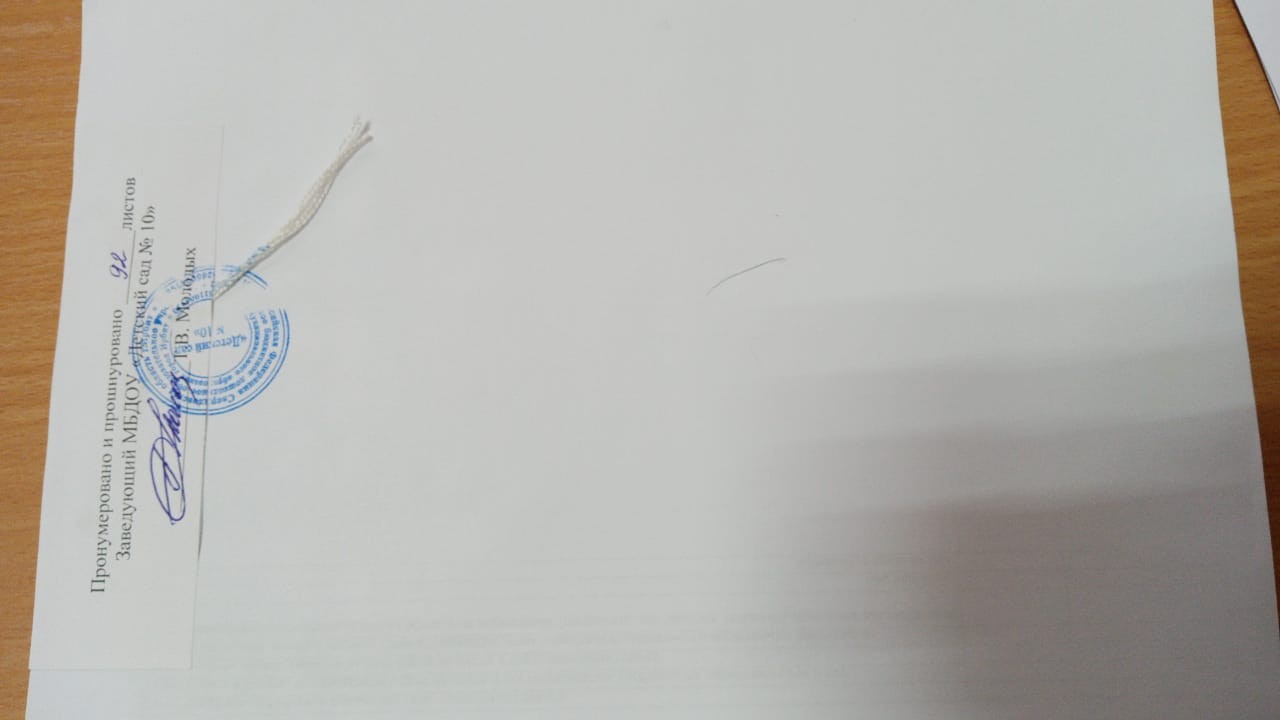 I.ЦЕЛЕВОЙ РАЗДЕЛОбязательная частьОбязательная часть1.1.Пояснительная записка1.1.1.Цели и задачи реализации Программы1.1.2.Принципы и подходы к формированию Программы1.2.Планируемые результаты освоения Программы1.3.Значимые для разработки и реализации Программы характеристики, в том числе характеристики особенностей развития детейЧасть, формируемая участниками образовательных отношенийЧасть, формируемая участниками образовательных отношений2.СОДЕРЖАТЕЛЬНЫЙ РАЗДЕЛОбязательная частьОбязательная часть2.1.Описание образовательной деятельности в соответствии с направлениями развития ребенка, представленными по пяти модулям образовательных областях (модулях). Формы, методы, способы и средств реализации Программы2.1.1.Содержание образовательной деятельности с детьми 2.1.2.Модуль образовательной области «Социально-коммуникативное развитие»2.1.3.Модуль образовательной области «Познавательное развитие»2.1.4.Модуль образовательной области «Речевое развитие»2.1.5.Модуль образовательной области «Художественно-эстетическое развитие»2.1.6.Модуль образовательной области «Физическое развитие»2.2.Особенности образовательной деятельности разных видов и культурных практик2.3.Способы и направления поддержки детской инициативы2.4.Взаимодействие педагогического коллектива с семьями воспитанников2.5.Современные образовательные технологии воспитания и обучения детей дошкольного возрастаЧасть, формируемая участниками образовательных отношенийЧасть, формируемая участниками образовательных отношений3.ОРГАНИЗАЦИОННЫЙ РАЗДЕЛОбязательная частьОбязательная часть3.1.Описание материально-технического обеспечения Программы3.2.Описание обеспеченности методическими материалами, средствами обучения и воспитания3.3. Распорядок дня, планирование образовательной деятельности при работе по пятидневной неделе3.4.Особенности традиционных событий, праздников, мероприятий3.5.Особенности организации развивающей предметно-пространственной средыЧасть, формируемая участниками образовательных отношенийЧасть, формируемая участниками образовательных отношений4.ДОПОЛНИТЕЛЬНЫЙ РАЗДЕЛ4.1.Презентация Программы ПРИЛОЖЕНИЯЗадачаСодержание задачиКритерии правильности действий педагогаРазвивающие занятия.При проведении занятий использовать современные образовательные технологии, работать в зоне ближайшего развития (ЗБР), реализовывать деятельностный подход и принципы развивающего обучения, использовать на занятиях материал, соответствующий духовно-нравственным ценностям, историческим и национально-культурным традициям народов России.Сохранение интереса детей и их активное участие в занятии.Эмоциональное благополучие.Постоянно заботиться об эмоциональном благополучии детей, что означает теплое, уважительное, доброжелательное отношение к каждому ребенку, к его чувствам и потребностям, проявление уважения к его индивидуальности, чуткость к его эмоциональным состояниям, поддержку его чувства собственного достоинства и т. п., чтобыкаждыйребенокчувствовалсебявбезопасно-сти, был уверен, что его здесь любят, о нем позаботятся.Дети с удовольствием ходят в детский сад, радуются встрече со сверстниками и воспитателями.Справедливость и равноправие.Одинаково хорошо относиться ко всем детям независимо от пола, нации, языка, социального статуса, психо-физиологических и других особенностей.Дружелюбное отношение детей друг к другу независимоот пола, нации, языка, социального статуса, психофизиологических и других особенностей.Детско-взрослое сообщество.Проводить специальную работу над созданием детско-взрослого сообщества, основанного на взаимном уважении, равноправии, доброжелательности, сотрудничестве всех участников образовательных отношений (детей, педагогов, родителей).Активное и заинтересованное участие детей в реализации совместных проектов и общегрупповых событий, наличие в группе традиций, совместных правил, умение детей хорошо взаимодействовать и самостоятельно договариваться друг с другом.Формирование ценностных представлений.Объединение обучения и воспитания в целостный образовательный процесс на основе духовно-нравственных ценностей народов Российской Федерации, исторических и национально-культурных традиций, воспитание у дошкольников таких качеств, как: патриотизм, любовь к Родине, гордость за ее достижения;уважение к традиционным ценностям: любовь к родителям, уважение к старшим, заботливое отношение к малышам, пожилым людям и пр.;традиционные гендерные представления;нравственные основы личности - стремление в своих поступках следовать положительному примеру (быть «хорошим»).Проявление у детей таких качеств, как справедливость, забота о тех, кто слабее, чувство гордости за свою страну, за ее достижения, стремление быть полезным членом сообщества, умение поступиться личными интересами в интересах общего дела.ПДР (пространство детской реализации).Постоянная работа над созданием ПДР, что означает:поддержка и развитие детской инициативы, помощь в осознании и формулировке идеи, реализации замысла;предоставление свободы выбора способов самореализации, поддержка самостоятельного творческого поиска;личностно-ориентированное взаимодействие, поддержка индивидуальности, признание уникальности, неповторимости каждого ребенка;уважительное отношение к результатам детского труда и творчества;создание условий для представления (предъявления, презентации)своих достижений социальному окружению;помощь в осознании пользы, признании значимости полученногорезультата для окружающих.Проявление детьми инициативы и самостоятельности в различных видах детской деятельности, проявление активной жизненной позиции, умения творчески подходить к решению различных жизненных ситуаций.Нацеленность на дальнейшее образованиеРазвитие познавательного интереса, стремления к получению знаний, формирование положительной мотивации к дальнейшему обучению в школе, вузе. Формирование отношения к образованию как к одной из ведущих жизненных ценностей.Дети любознательны, задают много вопросов, проявляют интерес к школе, желание в будущем учиться в школе.Региональный компонент.В организации и содержании образования учитывать природно-географическое и культурно-историческое своеобразие региона, воспитывать интерес и уважение к родному краю.Дети проявляют интерес и уважение к родному краю, имеют представление об его основных достопримечательностях.Предметно-пространственная среда.Использовать все возможности для создания современной предметно пространственной среды в соответствии с требованиями программы «ОТ РОЖДЕНИЯ ДО ШКОЛЫ».Каждый ребенок может найти себе занятие по своим интересам (дети свободно ориентируются в пространстве группы, знают, что где лежит, имеют свободный доступ ко всем материалам и пр.).Взаимодействие с семьями воспитанников.Осуществляется эффективное взаимодействие с семьями воспитанников, в том числе:обеспечивается открытость дошкольного образования: открытость и доступность информации, регулярность информирования, свободный доступ родителей в пространство детского сада;обеспечение максимального участия родителей в образовательном процессе (участие родителей в мероприятиях, образовательном процессе, в решении организационных вопросов и пр.); обеспечение педагогической поддержки семьи и повышения компетентности родителей в вопросах развития и образования, охраны и укрепления здоровья детей;обеспечение единства подходов к воспитанию детей в условиях до-школьного образовательного учреждения и семьи.Меняется формат взаимодействия родителей и воспитателей: родители из требовательных «заказчиков образовательной услуги» становятся союзниками, партнерами и помощниками воспитателей, полноправными участниками образовательного процесса.Мотивационные образовательные результатыПредметные образовательные результатыУниверсальные образовательные результатыУниверсальные образовательные результатыУниверсальные образовательные результатыМотивационные образовательные результатыПредметные образовательные результатыКогнитивные способностиКоммуникативные способностиРегуляторные способностиЦенностные представления и мотивационных ресурсы.Знания, умения, навыкиЛюбознательность.Умение общаться и взаимодействовать с партнерами по игре, совместной деятельности или обмену информацией.Умение подчиняться правилам и социальным нормам.Инициативность.Овладение основными культурными способами деятельности, необходимыми для осуществления различных видов детской деятельности.Умение устанавливать причинно-следственные связи, наблюдать, экспериментировать, формулировать выводы.Умение работать в команде, включая трудовую и проектную деятельность.Самоконтроль и коррекция.Позитивное отношение к миру, к другим людям вне зависимости от их социального происхождения, этнической принадлежности, религиозных и других верований, их физических и психических особенностей.Овладение универсальными предпосылками учебной деятельности - умениями работать по правилу и по образцу, слушать взрослого и выполнять его инструкции.Умение анализировать, выделять главное и второстепенное, составлять целое из частей, классифицировать, моделировать.Умение организовывать и планировать совместные действия со сверстниками и взрослыми.Способность адекватно оценивать результаты своей деятельности.Позитивное отношения к самому себе, чувство собственного достоинства, уверенность в своих силах.Овладение начальными знаниями о себе, семье, обществе, государстве, мире.Умение искать и выделять необходимую информацию.Способность действовать с учетом позиции другого и согласовывать свои действия с остальными участниками процесса.Прогнозирование.Позитивное отношение к разным видам труда, ответственность за начатое дело.Овладение элементарными представлениями из области живой природы, естествознания, математики, истории и т. п., знакомствоспроизведениями детской литературы.Способность самостоятельно выделять и формулировать цель.Способность действовать с учетом позиции другого и согласовывать свои действия с остальными участниками процесса.Целеполагание и планирование (способность планировать свои действия, направленные на достижение конкретной цели).Сформированность первичных ценностных представлений о том, «что такое хорошо и что такое плохо», стремление поступать правильно, «быть хорошим».Овладение основными культурно-гигиеническими  навыками, начальными представлениями о принципах здорового образа жизни.Умение видеть проблему, ставить вопросы, выдвигать гипотезы, находить оптимальные пути решения.Способность действовать с учетом позиции другого и согласовывать свои действия с остальными участниками процесса.Целеполагание и планирование (способность планировать свои действия, направленные на достижение конкретной цели).Патриотизм, чувство гражданской принадлежности и социальной ответственности.Хорошее физическое развитие (крупная и мелкая моторика, выносливость, владение основными движениями).Развитое воображение.Способность действовать с учетом позиции другого и согласовывать свои действия с остальными участниками процесса.Целеполагание и планирование (способность планировать свои действия, направленные на достижение конкретной цели).Патриотизм, чувство гражданской принадлежности и социальной ответственности.Хорошее владение устной речью, сформированность предпосылок грамотности.Развитое воображение.Способность действовать с учетом позиции другого и согласовывать свои действия с остальными участниками процесса.Целеполагание и планирование (способность планировать свои действия, направленные на достижение конкретной цели).Отношение к образованию как к одной из ведущих жизненных ценностей.Хорошее владение устной речью, сформированность предпосылок грамотности.Развитое воображение.Способность действовать с учетом позиции другого и согласовывать свои действия с остальными участниками процесса.Целеполагание и планирование (способность планировать свои действия, направленные на достижение конкретной цели).Стремление к здоровому образу жизни.Хорошее владение устной речью, сформированность предпосылок грамотности.Развитое воображение.Способность действовать с учетом позиции другого и согласовывать свои действия с остальными участниками процесса.Целеполагание и планирование (способность планировать свои действия, направленные на достижение конкретной цели).ФормыИгровые ситуации, игра (ролевая, пальчиковая, артикуляционная звуковая, настольно - печатная, строительная, конструктивная); игра с правилами, игра на развитие эмоций, обсуждение поступков, «минутки общения», чтение, прослушивание сказки. СпособыУстановление четких ритуалов режимных моментов, единообразие их исполнения (приветствие и приход в группу утром, прощание вечером, укладывание спать, ритуалы трапезы, празднование дня рождения и т. д.); введение традиции группы: «С добрым утром, малыши»; введение нормы жизни группы, обязательные для выполнения всеми членами группы, включая взрослых; отвлечение и переключение ребенка с одного состояния на другое в случае, если испытываемая им эмоция слишком сильна и захватила ребёнка, он нуждается в том, чтобы успокоиться, восстановить равновесие; соблюдение соответствующий возрастным физиологическим особенностям ритма режима для поддержания ровного положительного эмоционального фонаМетодыПример детям о желаемых реакциях и поведения; повторения в реализации содержания образовательных областей для лучшего усвоения этого содержания детьми; комментарии взрослого к наблюдаемому объекту или явлению для открытия ребенку новых сторон предметов, объектов и явлений.СредстваЦеленаправленно созданное пространство, приглашающее к разнообразной предметной исследовательской деятельности, сменяемое в течение дня; использование игровых персонажей как субъекта оценки продуктов деятельности детей и их поведения; индивидуальный контакт в качестве основной формы общения с ребенком данного возраста; народный фольклор.ФормыОбразовательные предложения для целевой группы (занятия); различные виды игр, в том числе свободная игра; взаимодействие и общение детей и взрослых и/или детей между собой; прогулки.СпособыСоздание условий для достижения предметного содержания мира с помощью анализаторов и манипулирования с объектами (по принципу «Что вижу, с чем действую, то и познаю»); создание условий для интенсивного эмоционального освоения окружающего мира.МетодыНаблюдения («Мир за окном», прогулки); экспериментирование; беседы; поддержка и сопровождение детской деятельности речевыми комментариями, характеризующими признаки окружающих предметов; организация прослушивания детьми аудиозаписи; рассматривание иллюстраций об окружающем мире.СредстваПедагогически целесообразная, сменяемая комфортная развивающая образовательная среда, богатая различными дидактическими материалами, сенсорными эталонами.Средства вФормыНастольно-печатные игры; стимулирование речевой активности; пальчиковые игры, ситуативное общение, чтение художественной литературы; «минутки общения»; книжная выставка; речевые образцы взрослого; речевые игры; гимнастика (артикуляционная, дыхательная, пальчиковая); дидактические игры; наблюдения; имитационные игры; заучивание стихотворений; рассматривание и обсуждение иллюстраций; игры-занятия с предметными и сюжетными картинкамиМетодыНаглядные: непосредственное наблюдение и его разновидности, наблюдение в природе, экскурсииОпосредованное наблюдение: изобразительная наглядность, рассматривание игрушек, и картин, рассказывание по игрушкам и картинам.Словесные: чтение и рассказывание художественных произведений, заучивание наизусть, обобщающая беседаПрактические: дидактические игры, игры-драматизации, инсценировки, дидактические, упражнения, хороводные игрыСредстваокружающая среда, эстетика быта, художественные произведения, развивающая среда, интеграция с другими областями, разные виды театровФормыигры - занятия, наблюдения , настольно-печатные игры, выставки, дидактические игры, игры - забавы,  игры - инсценировки, игры-эксперименты с различными художественными материаламиМетоды и приемыНаглядные: демонстрация произведений искусства (картины, произведения народного творчества);рассматривание книг, иллюстраций, фотографий;целенаправленное наблюдение за природными явлениямиСловесные: беседа во время восприятия объектов, явлений прекрасного;художественное слово.Средстваздоровый образ жизни; соблюдение санитарных норм и правил; художественные произведения; развивающая среда; интеграция с другими областями; оздоровительные мероприятия; режим дняФормыДвигательный режим ребенка в ДОУ состоит из ряда организованных взрослым форм работы по совместной с взрослым и самостоятельной деятельности ребенка.Задачи формирования представлений о физкультурно-оздоровительной деятельности, обучение и закрепление способов двигательной деятельности решаются в основном на физкультурных занятиях, которые проводятся не менее 2 раз в неделю. Занятия имеют игровое и сюжетное содержание. Утренняя гимнастика проводится ежедневно до завтрака в хорошо проветриваемом помещении в холодное время года. Упражнения проводятся в сюжетной форме. Взрослый использует «метод пассивных движений», подражание, имитацию. Взрослый выполняет все упражнения вместе с детьми, в качестве ритмического сопровождения могут быть использованы слова, указывающие действия, хлопки, погремушки, барабан. Когда малыши уверенно выполняют движения, необходимо подобрать музыкальное сопровождение.Подвижные игры, утренняя гимнастика, физкультурные занятия, физкультминутки, гимнастика после сна, валеологические занятия, развлечения и праздники, различные виды закаливания, массаж, витаминотерапия, корригирующая гимнастика, игры-занятия, дидактические игры, игры-имитацииМетоды и приемыСловесные беседа во время выполнения упражнений, действийхудожественное слово рассказ взрослогоПрактические: различные виды гимнастик, образец воспитателя, упражнение, повторение, переключение, поощрение, дидактические игры, подвижные игры, воображаемые ситуации и игровые образы, сюрпризный момент, игры малой подвижности, хороводные игрыСовместная деятельность взрослого и детейСамостоятельная деятельность детей• Непосредственно образовательная деятельность:Основные формы: игра, наблюдение, экспериментирование, разговор, решение проблемных ситуаций, проектная деятельность и др.• Решение образовательных задач в ходе режимных моментовАктуальная предметно-развивающая средаСоциально-коммуникативное развитиеСитуативные беседы при проведении режимных моментов; развитие трудовых навыков через поручения и задания, дежурства, навыки самообслуживания; помощь взрослым; участие детей в расстановке и уборке инвентаря и оборудования для занятий, в построении конструкций для подвижных игр и упражнений; формирование навыков безопасного поведения при проведении режимных моментовПознавательное развитиеСвободные диалоги с детьми в играх, наблюдениях, при восприятии картин, иллюстраций, мультфильмов; ситуативные разговоры с детьми; название трудовых действий и гигиенических процедур, поощрение речевой активности детей; обсуждение и др.Речевое развитиеСоздание речевой развивающей среды; обсуждениеХудожественно-эстетическое развитиеИспользование музыки в повседневной жизни детей, в игре, в досуговой деятельности на прогулке, в изобразительной деятельности, при проведении утренней гимнастики; привлечение внимания детей к разнообразным звукам в окружающем мире, к оформлению помещения, привлекательности оборудования, красоте и чистоте окружающих помещений, предметов, игрушекФизическое развитиеКомплексы закаливающих процедур; утренняя гимнастика; упражнения и подвижные игры во второй половине дня; КГНСоциально-личностное развитиеиндивидуальные игры; совместные игры; все виды самостоятельной деятельности, предполагающие общение со сверстникамиПознавательное развитиесюжетно-ролевые игры; рассматривание книг и картинок; самостоятельное раскрашивание; развивающие настольно-печатные игры; игры на прогулке; дидактические игры (развивающие пазлы, рамки-вкладыши, парные картинки)Речевое развитиесамостоятельное чтение детьми коротких стихотворений; самостоятельные игры по мотивам художественных произведений; самостоятельная работа в уголке книги, в театральном уголке; развивающие настольно-печатные игры; игры на прогулке; дидактические игры (развивающие пазлы, рамки-вкладыши, парные картинки)Художественно-эстетическое развитиепредоставление детям возможности самостоятельно рисовать, лепить, конструировать (преимущественно во второй половине дня), играть на детских музыкальных инструментах, слушать музыку.Детская деятельностьПримерные формы работы:ДвигательнаяПодвижные игры с правилами; игры малой подвижности; подвижные дидактические игры; игровые упражнения; соревнования; ознакомление с правилами и нормами безопасности в двигательной деятельности, ознакомление детей с видами спорта; наблюдение за способами движения разных объектов упражнения на развитие мелкой моторики; упражнения на развитие крупной, мелкой моторики; гимнастика (утренняя, «ленивая», корригирующая, дыхательная); динамическая пауза; физкультминутка; пешеходная прогулкаИгроваяСюжетные игры: ролевая, драматизация, имитационная, народная, режиссерская, хороводная, пальчиковая, логоритмическая, артикуляционная, игра-забава, музыкальная; игры с правилами: игра-головоломка, сенсорная, на ориентировку в пространстве, релаксационная, словесная, речевая, игра-забава, игра с тенью, на поддувание, с водой, манипулятивная.ИзобразительнаяКонструированиеРисование; аппликация; лепка; мастерская по изготовлению продуктов детского творчества; реализация проектов; выставка; картинная галерея; портфолио; нетрадиционные техники; оформление выставок; рассматривание и обсуждение; изготовление украшений для группового помещения к праздникам, сувениров; украшение предметов для личного пользования; обсуждение средств выразительности; конструирование из конструкторов разных модификаций, бумаги, природного материала и др.Восприятие художественной литературы и фольклораЧтение и обсуждение; разучивание; придумывание сказок, рассказов; пересказ; просмотр и обсуждение мультфильмов, видеофильмов, телепередач; выставка иллюстраций, портретов писателей; изготовление книжек-малышек; литературная викторина, сочинение загадокПознавательно-исследовательскаяНаблюдение; экскурсия; решение проблемных ситуаций; экспериментирование; коллекционирование; моделирование; реализация проекта; игры (сюжетные, с правилами); планирование последовательности действий, деятельности; самостоятельный поиск ответов на вопросы; экологическая ситуация; решение логических задач, загадок, ребусов, головоломок; проектная деятельностьКоммуникативнаяБеседа; ситуативный разговор; речевая ситуация; составление и отгадывание загадок; игры (сюжетные, с правилами); «Минутки общения»; рассказывание без опоры на наглядный материалСамообслуживаниеи элементарный бытовой трудСамообслуживание; ознакомление с принадлежностями личной гигиены; хозяйственно-бытовой труд; общественно-полезный; природоохранный; ручной труд; непосредственное наблюдение за трудом взрослых; чтение художественной литературы о труде, орудиях труда, развитии цивилизации; рассматривание иллюстраций, альбомов о профессиях; ознакомление с инструментами; создание макетов, коллекций и их офМузыкальная Пение; слушание; игра на музыкальных инструментах; изготовление шумовых инструментов из бросового, природного материала; пластические, мимические этюды; выразительное движение; танец; игра-развлечение; подыгрывание на музыкальных инструментах, оркестр детских музыкальных инструментов№ п/пМесяцСодержание1СентябрьРодительское собрание «Задачи воспитания и обучения на учебный год»Уголок для родителей: режим дня; сетка занятий; возрастные характеристики детей, что должен знать ребёнокФотовыстовка «Вот оно какое, наше лето»Папка передвижка «Ответственность родителей за уход и надлежащее исполнение родительских обязанностей»2ОктябрьФотовыставка «Бабушка и я, лучшие друзья» Оформления альбома сучастием родителей «Моя семья»Выставка поделак из природного материала «Чудесные превращения»3НоябрьДень рождения деда мороза. Изготовление сюрпизПроект «Милаямоя мама»Родительское собраниеПапка передвижка «Засветись, стань заметным надороге!»4ДекабрьПапки-передвижки: «Готовимся к празднику», «Профилактика гриппа, ОРВИ», «Безопасность новогодних праздников»Привлечение родителей к постройкам из снега, украшению группы к празднику, изготовлению костюмов, новогодних подарков.5ЯнварьПапка передвижка«Как уберечь ребенка от травмСовместное творчество детей и родителей «Веселый праздник, новый год6ФевральПапка – передвижка «Растим будущего мужчину», «Основы правильного питания»Фотовыставка «Лучше папы друга нет»7МартКоллаж «Вот какя мама – загляденье прямо!»Родительский патруль «Безопасность дорожного движения»Родительский патруль «Безопасность дорожного движения»8Апрель1 Фотовыставка «Подари улыбку другу»Коллаж «Здоровая семья – здоровая страна»Папка – передвижка «Игры на природе»9МайФотовыставка: «Мы – в детском саду». Стенд с фотографиями детей в группе. Консультация «Путешествие с ребенком»; «Обеспечение безопасности детей».Привлечение родителей к оформлению участка (ремонт, покраска, озеленение, пополнение развивающей среды), «Как организовать летний отдых детей».Итоговое родительское собрание «Наши достижения»ТехнологияБлоки ДьенешаЦельРазвивать у детей сенсорных способности, познавательных интересов и творческих способностейЗадачиВызвать у детей интерес к блокам Дьенеша, желание действовать с нимиРазвивать сенсорные способности ( восприятие цвета, формы, величины) процесс обследовательских действийРазвивать творческие способности, воображение детейРазвивать умение классифицировать наглядный материал (геометрические фигуры, предметы одежды и др.) по самостоятельно найденному основаниюФормировать элементарные математические и пространственные  представленияОжидаемый результатЭмоционально откликается на игру, предложенную взрослым, подражает его действиям, принимает игровую задачуУспешно выделяет цвет, форму, величину, фактуру и другие признаки предмета и явлений при выполнении ряда практических действийРебенок активен, инициативен и любознательныйМесяцИгры с блоками ДьенешаСентябрьИгра «Знакомство с блоками»Игра «Найди такую же фигуру»ОктябрьИгра «Найди НЕ такую же фигуру»Игра «Раздели фигуры»НоябрьИгра «Найди Такой же»Игра «Большой – маленький»ДекабрьИгра «Найди Фигуру»Игра «Раздели фигуры»ЯнварьИгра «Угощение»ФевральИгра «Поручение»МартИгра «Чудесный мешочек»АпрельИгра «Продолжи дорожку»Игра «Найди пару»МайИгра «Выложи блоки в соответствие с рисунком»Сфера развития общения с взрослымСфера развития общения с взрослыморганизации совместной образовательной деятельностиорганизации самостоятельно образовательной деятельностиВзрослые оказывают уважение к личности ребенка, которое проявляется в конкретных действиях, обращениях и поступках. Взрослые признают за ребенком право на собственные желания, предоставляя право выбора игр, игрушек, видов деятельности, партнеров по игре и избегая принуждения. В повседневном общении с детьми взрослый обращается к каждому ребенку по имени, вежливо и доброжелательной отвечает на вопросы и просьбы детей. Он проявляет внимание к успехам и неудачам малыша. Взрослые не прибегают к физическому наказанию и другим дисциплинарным методам, которые обижают, пугают или унижают детей. Взрослые стремятся к установлению доверительных отношений с детьми. Ласки, поглаживания, объятия могут стать частью ритуала при приеме детей, при прощании. Взрослый сам инициирует такое эмоциональное общение с ребенком и откликается на проявления такой инициативы со стороны ребенка. Взрослый организует игры и занятия с детьми, занимая позицию равного заинтересованного партнера. Предлагая образцы действий в ходе совместной деятельности, поощряет стремления ребенка подражать ему, не ограничивая при этом собственную инициативу, изобретательность и фантазию ребенка. Для формирования и поддержки у ребенка положительного отношения к себе взрослые создают такие условия, чтобы малыш чувствовал свою значимость для окружающих, их любовь, был уверен в том, что всегда получит поддержку и помощь со стороны взрослых. Называют детей по именам, используют имена в играх потешках, песенках. Беседует с детьми о родителях, о событиях в их жизни, любимых играх, игрушках. Взрослый формирует у детей представления о себе как о мальчике или девочке, обращая внимание малышей на особенности прически, одежды, предлагает в играх девочкам быть мамой, тетей, няней, а мальчикам – папой, дядей, шофером и т.д. Взрослый создает безопасное пространство для деятельности детей, насыщая его разнообразными предметами, наблюдает за активностью детей в этом пространстве, расширяет круг интересов ребенка, побуждает детей к новым видам деятельности, к совместной деятельности с другими детьми. В групповом помещении взрослые размещают фотографии детей, так чтобы каждый малыш мог увидеть, узнать себя на фотографии, показать ее детям и взрослым. Сфера развития общения со сверстникамиСфера развития общения со сверстникамиорганизации совместной образовательной деятельностиорганизации самостоятельно образовательной деятельностиВзрослый инициирует ежедневные ритуалы: приветствия (предлагает малышам поздороваться друг с другом, называя каждого по имени, обращая их внимание на то, как они красиво одеты и т.п.), пожелания (во время режимных моментов взрослый побуждает детей пожелать друг другу приятного аппетита, спокойного сна и т.п.), прощания (предлагает детям сказать уходящему ребенку:«До свидания», помахать ручкой и т.п.). Для поддержания интереса детей друг к другу взрослый использует чтение потешек, песенок, упоминая в них имя каждого малыша. Взрослый организует совместный просмотр детских работ: рисунков, фигурок из пластилина, построек из кубиков и пр., совместное наблюдение за различными объектами живой природы, природными явлениями и т.д. Взрослый обращает внимание детей на чувства, которые появляются у них в процессе социального взаимодействия; утешает детей в случае обиды и обращает внимание на то, что определенные действия могут вызывать обиду. В ситуациях, вызывающих позитивные или негативные чувства, взрослый комментирует их, обращая внимание детей на то, что определенные ситуации и действия вызывают положительные чувства удовольствия, радости, благодарности или наоборот, что способствуетпонимаю собственных действий и действий других людей в плане их влияния на других. Взрослый организует групповые традиции: «С добрым утром, малыши!», «До свидания, малыши!», «День рождения!» Взрослый, являясь непосредственным участником и образцом правильных действий, организует совместные игры, соответствующие возрастным закономерностям формирования коммуникативной потребности детей в раннем возрасте. На первом этапе происходит становление у ребенка субъектного отношения к сверстнику. Взрослый организует игры в парах, пальчиковые игры, привлекая внимание детей к субъективным качествам друг друга, побуждает их вступать в эмоциональные контакты со сверстниками. На втором этапе организуется эмоционально-практическое взаимодействие, помогающее ребенку пережить чувство общности и единства друг с другом.С этой целью взрослый организует совместные игры с несколькими детьми, хороводные игры, пальчиковые игры. Третий этап подготавливает к принятию роли, ролевому общению и к содержательному игровому взаимодействию. С этой целью взрослый организует хороводные игры, игры с правилами, игры-драматизации. На четвертом этапе становиться возможным организация совместной предметной и продуктивной деятельности детей. Взрослый создает безопасное пространство для взаимодействия детей, насыщая его разнообразными предметами, наблюдает за активностью детей в этом пространстве, поощряет проявление интереса детей друг к другу. Взрослые насыщают пространство группы компонентами детской субкультуры: - стенд «Здравствуйте, я пришел!» -располагая утром свою фотографию на стенде, ребенок начинает чувствовать себя членом данного сообщества детей и взрослых - стенд «День рождения» с фотографиями детей и обозначением дняего рождения. - стенд «Моя семья» с фотографиями родителей, близких родственников детей. Сфера формирования социальных навыковСфера формирования социальных навыковорганизации совместной образовательной деятельностиорганизации самостоятельной образовательной деятельностиСоциальные навыки в раннем возрасте формируются преимущественно в повседневной жизнедеятельности, которая протекает в общении со взрослым. Проводя ежедневные процедуры взрослый создает доброжелательную атмосферу сотрудничества.Беседуя с ребенком, взрослый называет предметы и действия, что-то объясняет, спрашивает, отвечает на вопросы, рассказывает стишки –-все это способствует социальному развитию ребенка. В процессе умывания, одевания, приема пищи малыш обучается различным действиям: берет мыло, надевает колготки и т.д. Взрослые привлекают внимание детей к их внешнему виду, деликатно побуждают пользоваться носовым платком, устранять непорядок в одежде, прическе. После окончания игры, прежде чем заняться другим делом, педагог побуждает малышей вместе с ним складывать игрушки на место. Детям нужно объяснить, что любую игрушку легко найти, если она всегда находиться «в своем домике». Взрослые своим примером демонстрируют детям правила этикета и побуждают малышей им следовать: здороваться при встрече и прощаться при расставании; говорить «спасибо» Малыши учатся пользоваться столовыми предметами. Во время приема пищи взрослый негромко беседуетс детьми: например рассказывает, что они едят на первое, что будут есть на второе, спрашивает, вкусный ли компот, хвалит малышей. Участвуя вместе с воспитателем в повседневных делах, следуя примеру взрослых, малыши приобретают необходимые социальные навыки.Взрослый создает подготовленную среду, предоставляющую возможность каждому ребенку многократно практиковаться в самообслуживании, насыщая РППС материалами для упражнений в обыденных умениях жизненной практики: - набор для уборки мусора Сфера развития игрыСфера развития игрыорганизации совместной образовательной деятельности организации самостоятельно образовательной деятельностиСензитивным периодом для зарождения игры является именно раннийвозраст. В это время создаются условия для зарождения особого вида детской деятельности – процессуальной игры. Развитие процессуальной игры происходит постепенно: 1. Взрослый стимулирует детей к взаимоподрожательным, зеркальным действиям, направленным на взрослого, затем сверстника 2. Взрослый включает ребенка в совместную игру, формируя условное игровое действие, замещающее реальное действие с ―настоящими‖вещами. 3. В совместной игре взрослый стимулирует ребенка к продолжению, дополнению по смыслу игрового действия партнера-взрослого 4. Взрослый развѐртываетсюжетнуюигрунавидуудетей. Используяприем«одушевлениеигрушки», взрослыйосуществляетусловныеигровыедействия, сначаланаправленныенакукольныйперсонаж, затемнаребенка. 5. Взрослый организует совместную игру, вовлекая в игровое действие одного, нескольких детей 6. Взрослый организует игровые ситуации, включая наряду действия с предметами-заместителями и воображаемым предметом. 7. Взрослый способствует развитию у ребенка умение направлять условные действия с заместителями и воображаемыми предметами сначала на самих себя, затем элементарному взаимодействию в рамках общего сюжета (на дополнение по смыслу условных действий сверстника) 8. Взрослый побуждает детей к принятию на себя роли «другого», помогает детям войти в образ, стимулирует к выполнению разнообразных игровых действий Взрослый организует соответствующую игровую среду, в случае необходимости знакомит детей с различными игровыми сюжетами, помогает освоить простые игровые действия (покормить куклу, помешать в кастрюльке «еду») Наряду с игрушками – подобиями реальных вещей (игрушечными кастрюлями, кроватками, утюгами и пр.) использует в совместной игре с детьми предметы–заместители (палочку вместо ложки, кубик вместо мыла…). Постепенно расширяет круг действий с предметами - заместителями (использует один и тот же предмет для выполнения разных игровых действий, разные предметы – заменители для выполнения одного и того же по смыслу игрового действия) Сфера развития речи в повседневной жизниСфера развития речи в повседневной жизниорганизации совместной образовательной деятельностиорганизации самостоятельной образовательной деятельноВзрослый внимательно относится к выражению детьми своих желаний, чувств, интересов, вопросов, терпеливо выслушивает детей, стремится понять, что ребенок хочет сказать, поддерживая тем самым активную речь детей. Взрослый не указывает на речевые ошибки ребенка, но повторяет за ним слова правильно. В течение дня взрослый должен разговаривать с детьми о том, что они видят и делают, готовя малышей к следующему виду деятельности, объяснять, что им предстоит сделать. Обсуждая с ребятами события дня, взрослый побуждает их к высказываниям, задает вопросы. Совершая ежедневные процедуры, взрослый комментирует свои действия, использует в своей речи походящие присказки, стишки, напевая песенки. Он сопровождает речью все повседневные дела в группе: накрывание на стол, уход за растениями и пр. Помогая воспитателю, наблюдая за его действиями, дети узнают новые слова, учатся слушать речь, действовать по инструкции. В повседневном общении взрослый использует различные ситуации для диалога с детьми, побуждаете поддерживает интерес ребенка к слышимой речи, знакомит с названиями предметов, действий, природных явлений и т.д. Побуждает детей к выполнению просьб и поручений, советов – в быту, общении, игре. Взрослый создает условия для усложнения грамматического строя речи, задавая соответствующие образцы и побуждая малышей использовать в речи двух-, трех- и более словные предложения, разные части речи, вопросительную и восклицательную формы. Он задает открытые вопросы, побуждающие детей к активной речи; комментирует события и ситуации их повседневной жизни; говорит с ребенком о его опыте, событиях из жизни, его интересах; инициирует обмен мнениями и информацией между детьми Взрослый создает в группе жизнерадостную, теплую атмосферу, обеспечивающую детям эмоциональный комфорт, стимулирующую речевую инициативу детей. Взрослый насыщает среду собственными культурными образцами речи и средствами, которые позволяют ребенку расширить словарный запас, дают ему много новых ощущений, впечатлений и возможности понимания речи взрослых: - книжками с картинками (сборниками потешек, стишков, прибауток, песенок, сказок, рассказов) - предметными и сюжетными картинками, наборами картинок для группировки (одежда, посуда, мебель, животные, транспорт, профессии и т.д.) - коробкой «Предмет - картинка» - корзинкой с предметами домашней утвари «Что им делают?» - набором фигурок диких и домашних животных - разрезными картинками, наборами парных картинок - сериями картинок для установления последовательности действий и событий (сказочные, бытовые ситуации).Настольно-печатными играми «Лото», «Домино» - аудиозаписями детских песен, сказок - фотографиями близких родственников ребенка, различных мероприятий из жизни группы и т.д. Сфера развития разных сторон речиСфера развития разных сторон речиорганизации совместной образовательной деятельностиорганизации самостоятельной образовательной деятельностиВзрослый регулярно инициирует групповые традиции «С добрым утром, малыши!», «До свидания, малыши!», вовлекая малышей в беседу о повседневных событиях в детском саду: что мы планируем, что мы пережили, как мы себя чувствовали, было ли какое-то мероприятие хорошим или плохим и почему. Взрослый, занимая позицию равноправного партнера, инициирует совместные игры - занятия, направленные на развитие речи: - игры – потешки, хороводные игры полезны тем, что слушание речи происходит с опорой на собственные действия и движения ребенка. Они включают повторы слов с четкой концовкой («топ - топ», «да - да» и т.п.) и действий. В ходе таких игр легко устанавливается эмоциональный контакт взрослого и ребенка. Все это облегчает малышу понимание и подражание речи. По мере овладения ребенком речью он начинает самостоятельно играть в эти игры, руководствуясь собственной словесной «инструкцией»; - звукоподражательные игры направлены на развитие фонематического слуха, интонационной речи; - игры с сюжетными игрушками, игры – инсценировки способствуют развертыванию диалогов, обогащению словарного запаса, интонационного и грамматического строя речи; - совместное чтение книг, рассматривание иллюстраций, просмотр диафильмов ходе которых взрослый рассказывает детям, показывает картинки, задает вопросы, при затруднениях сам называет предметы, персонажей, их действия, побуждает малышей воспроизводить речевые образцы. - игры с сюжетными и предметными картинками способствуют расширению словарного запаса, формированию обобщенного значения слов (овощи, фрукты, посуда и т.д.), развитию грамматического строя речи, стимулируют активное использование речи. - рассказы без сопровождения иллюстрациями открывают для ребенка возможность выхода за рамки наглядной ситуации, способствуют формированию вербального общения м мышления, стимулируют его к использованию в речи сложноподчиненных предложений, слов, обозначающих свойства объектов и их действия, формулированию причинно-следственных связей.отгадывание и совместное составление загадок способствует формированию умения узнавать предметы по словесному описанию, опираясь на зрительное восприятие предметов. Взрослый создает в группе жизнерадостную, теплую атмосферу, обеспечивающую детям эмоциональный комфорт, стимулирующую речевую инициативу детей. Взрослый насыщает среду собственными культурными образцами речи и средствами, которые позволяют ребенку расширить словарный запас, дают ему много новых ощущений, впечатлений и возможности понимания речи взрослых: - книжками с картинками (сборниками потешек, стишков, прибауток, песенок, сказок, рассказов) - предметными и сюжетными картинками, наборами картинок для группировки (одежда, посуда, мебель, животные, транспорт, профессии и т.д.) - коробкой «Предмет - картинка» - корзинкой с предметами домашней утвари «Что им делают?» - набором фигурок диких и домашних животных - разрезными картинками, наборами парных картинок - сериями картинок для установления последовательности действий и событий (сказочные, бытовые ситуации). - настольно – печатными играми «Лото», «Домино» - аудиозаписями детских песен, сказок - фотографиями близких родственников ребенка, различных мероприятий из жизни группы и т.д. Сфера эстетического отношения к окружающему мируСфера эстетического отношения к окружающему мируСфера эстетического отношения к окружающему мируорганизации совместной образовательной деятельностиорганизации самостоятельной образовательной деятельностиорганизации самостоятельной образовательной деятельностиВзрослый привлекает внимание малышей к красивым вещам, явлениям природы, произведениям искусства, вовлекает детей в процесс сопереживания по поводу воспринятого. Предметом совместного эстетического сопереживания могут быть не только произведения искусства, но и проявления красоты в обыденной жизни: яркий коврик на полу или красивая ваза на столе, разноцветные чашечки для чая или нарядная одежда детей. Взрослые знакомит детей с эталонами «красивый – некрасивый», рассматривая и обсуждая с детьми соответствующие иллюстрации. Например, обращает внимание детей на красивые сапожки петушка или яркий веселый узор сарафана матрешки. Привлекает внимание детей к противоположным примерам –«девочка - чумазая». Не следует использовать в качестве негативного примера особенности внешнего облика детей.Используя художественное слово, взрослый обращает внимание детей на красоту уральской природы во всех ее проявлениях (деревья и травка осенью и весной, сверкающий снег, иней, узор ледяных лужиц, прозрачные сосульки, разноцветная радуга и т.д.). Взрослый знакомит детей с произведениями искусства. Иллюстрирует различные виды деятельности ребенка фрагментами классических поэтических и музыкальных произведений. Малыши с удовольствием двигаются под эмоционально выразительные отрывки музыки М. Глиники, П. Чайковского, А. Вивальди, Ж. Бизе, охотно фантазируют, ассоциируя музыкальные образы со своими жизненными впечатлениями. Взрослый обогащает ранний опыт эстетического восприятия малышей красиво и со вкусом оформляя групповые помещения, лестницы, коридоры детского сада. Предметами украшения могут стать детские рисунки, поделки, иллюстрации картин, экспозиции произведений народного творчества, игрушки.Взрослый обогащает ранний опыт эстетического восприятия малышей красиво и со вкусом оформляя групповые помещения, лестницы, коридоры детского сада. Предметами украшения могут стать детские рисунки, поделки, иллюстрации картин, экспозиции произведений народного творчества, игрушки.Сфера приобщения детей к изобразительным видам деятельностиСфера приобщения детей к изобразительным видам деятельностиСфера приобщения детей к изобразительным видам деятельностиорганизации совместной образовательной деятельностиорганизации совместной образовательной деятельностиорганизации самостоятельной образовательной деятельностиВзрослые предоставляют детям широкие возможности для экспериментирования с материалами –красками, карандашами, мелками, пластилином, глиной, бумагой и др., поддерживает инициативные познавательные (обследующие) действия с ним как предпосылку любознательности. Взрослый знакомит малышей с разнообразными простыми приемами изобразительной деятельности. Приемами для стимуляции детского воображения являются:«кляксография». Картинки – кляксы получаются, если брызнуть на бумагу краску и затем сложить лист пополам кляксой внутрь. Детям можно предложить угадать, что получилось, или, фантазируя, дорисовать картинку;«примакивание» на бумагу различных печатей, пропитанных краской. Взрослый заранее готовит печати из различных материалов (поролон, овощи и т.п.) и разной формы, которые затем дети макают в блюдечки с красками и делают отпечатки. Малыши могут украсить нарисованную елочки разноцветными шарами, яблоню – яблоками или птичками. Взрослый создает условия для экспериментирования и исследования различных пластических изобразительных материалов, их свойств и возможностей действия с ними: - показывает прием «отщипывания» от целого куска («Покормим цыплят зернышками»), соединения частей в целый кусок («Яблоко», «Колобок»); - показывает приемы раскатывания пластилина между ладонями прямыми движениями («Колбаска», «Конфетки - палочки»), круговыми движениями ладоней («Конфеты - шарики», «Мяч», «Колобок»), расплющивание («Печенье», «Блины»); знакомит с приемами соединения краев («Баранка») Взрослый знакомит детей с элементарными способами изготовления аппликаций, коллажей, панно из нескольких элементов, используя разноцветную бумагу, природный и бросовый материал (листья, веточки, семена, кусочки бумаги, ткани, ваты и пр.) Постепенно взрослый ведет ребенка от действий манипуляций с художественным материалом к использованию его по назначению, помогая малышу постигать различные средства выразительности, посредством которых можно передать эмоциональные впечатления от окружающих предметов и явлений действительности. Для стимулирования детского творчества и целенаправленного изображения различных предметов взрослый предлагает детям дорисовать: - различные заготовки фигурки животных (тигра, кошки, жирафа) пятнами, полосками и т.п.; - различные сюжетные изображения, например, клубочки для играющих котят, зернышки для птичек и т.д. - коллективные композиции «Выпал беленький снежок», «Звездное небо» и т.д. При приобщении детей к изобразительной деятельности взрослый поддерживает интерес ребенка к материалу, его инициативу, стремление что – либо изобразить, предоставляет право выбора материала, средств и замысла. Малыши могут рисовать на бумаге разных размеров и цветов, на ткани, дощечках и других материалах. Следует поощрять любые попытки творчества малышей, хвалить их, относиться с уважением к тому, что у них получилось. Нельзя отбирать рисунки и поделки без разрешения детей, лучше попросить его нарисовать (слепить, наклеить и т.д.) специально для выставки, в подарок близким людям, другому ребенку. Желательно чтобы все детские работы экспонировались, предварительно договорившись с автором: «Ты хочешь, чтобы твой рисунок был на выставке?» или «Давай поставим твоего пластилинового ежика на выставку, чтобы все видели, как ты его хорошо слепил». Необходимо привлекать внимание родителей и детей к продуктам детского творчества: «Посмотрите, как наши дети рисуют. Вот Петя нарисовал красивую рыбку, а у Кати – замечательный цветок».Взрослые предоставляют детям широкие возможности для экспериментирования с материалами –красками, карандашами, мелками, пластилином, глиной, бумагой и др., поддерживает инициативные познавательные (обследующие) действия с ним как предпосылку любознательности. Взрослый знакомит малышей с разнообразными простыми приемами изобразительной деятельности. Приемами для стимуляции детского воображения являются:«кляксография». Картинки – кляксы получаются, если брызнуть на бумагу краску и затем сложить лист пополам кляксой внутрь. Детям можно предложить угадать, что получилось, или, фантазируя, дорисовать картинку;«примакивание» на бумагу различных печатей, пропитанных краской. Взрослый заранее готовит печати из различных материалов (поролон, овощи и т.п.) и разной формы, которые затем дети макают в блюдечки с красками и делают отпечатки. Малыши могут украсить нарисованную елочки разноцветными шарами, яблоню – яблоками или птичками. Взрослый создает условия для экспериментирования и исследования различных пластических изобразительных материалов, их свойств и возможностей действия с ними: - показывает прием «отщипывания» от целого куска («Покормим цыплят зернышками»), соединения частей в целый кусок («Яблоко», «Колобок»); - показывает приемы раскатывания пластилина между ладонями прямыми движениями («Колбаска», «Конфетки - палочки»), круговыми движениями ладоней («Конфеты - шарики», «Мяч», «Колобок»), расплющивание («Печенье», «Блины»); знакомит с приемами соединения краев («Баранка») Взрослый знакомит детей с элементарными способами изготовления аппликаций, коллажей, панно из нескольких элементов, используя разноцветную бумагу, природный и бросовый материал (листья, веточки, семена, кусочки бумаги, ткани, ваты и пр.) Постепенно взрослый ведет ребенка от действий манипуляций с художественным материалом к использованию его по назначению, помогая малышу постигать различные средства выразительности, посредством которых можно передать эмоциональные впечатления от окружающих предметов и явлений действительности. Для стимулирования детского творчества и целенаправленного изображения различных предметов взрослый предлагает детям дорисовать: - различные заготовки фигурки животных (тигра, кошки, жирафа) пятнами, полосками и т.п.; - различные сюжетные изображения, например, клубочки для играющих котят, зернышки для птичек и т.д. - коллективные композиции «Выпал беленький снежок», «Звездное небо» и т.д. При приобщении детей к изобразительной деятельности взрослый поддерживает интерес ребенка к материалу, его инициативу, стремление что – либо изобразить, предоставляет право выбора материала, средств и замысла. Малыши могут рисовать на бумаге разных размеров и цветов, на ткани, дощечках и других материалах. Следует поощрять любые попытки творчества малышей, хвалить их, относиться с уважением к тому, что у них получилось. Нельзя отбирать рисунки и поделки без разрешения детей, лучше попросить его нарисовать (слепить, наклеить и т.д.) специально для выставки, в подарок близким людям, другому ребенку. Желательно чтобы все детские работы экспонировались, предварительно договорившись с автором: «Ты хочешь, чтобы твой рисунок был на выставке?» или «Давай поставим твоего пластилинового ежика на выставку, чтобы все видели, как ты его хорошо слепил». Необходимо привлекать внимание родителей и детей к продуктам детского творчества: «Посмотрите, как наши дети рисуют. Вот Петя нарисовал красивую рыбку, а у Кати – замечательный цветок».Взрослый создает безопасное пространство для детского экспериментирования, насыщая его разнообразными изобразительными средствами и материалами: - наборами цветных карандашей, фломастеров, разноцветных мелков - красками (гуашь, акварель, пальчиковые краски) - кисти для рисования (толстые с коротким черенком) - палитрами, емкостями для воды, красок и клея - салфетками для вытирания рук - наборами бумаги разных форматов, цветов и фактуры - наборами пластического материала (пластилин, соленое тесто и т.п. - наборами печаток (разной формы) - наборами заготовок для дорисовывания детьми изображений различных животных и предметов - трафаретами для закрашивания Наблюдает за познавательной итворческой активностью детей в этом пространстве, поддерживает инициативу ребенка, хвалит его за самостоятельные действия с предметами, отмечает результат этих действий. Взрослый создает в групповом помещении пространство для экспонирования продуктов детского творчества. Детские рисунки и поделки должны располагаться на таком уровне, чтобы каждый ребенок имел возможность полюбоваться своим творчеством и творчеством сверстников, смог свободно самостоятельно разместить свой рисунок или поделку на выставку.Сфера приобщения детей к музыкальной культуреСфера приобщения детей к музыкальной культуреСфера приобщения детей к музыкальной культуреорганизации совместной образовательной деятельностиорганизации самостоятельной образовательной деятельностиорганизации самостоятельной образовательной деятельностиВзрослый органично включает музыку в повседневную жизнь малышей. При организации режимных моментов хорошо использовать соответствующее музыкальное сопровождение: веселая музыка при встрече детей, на прогулке, при проведении зарядки, колыбельная перед сном. Однако следует соблюдать меру, так как постоянный музыкальный фон может утомить детей и притупить их восприимчивость кмузыке. Взрослый предоставляет детям возможность экспериментировать с инструментами и звучащими предметами. Экспериментируя с инструментами и другими звучащими предметами, малыши учатся извлекать разнообразные звуки, сравнивать их по высоте, прислушиваться, подражать и имитировать звучание разных инструментов. (Например, барабан – «бум-бум», дудочка «ду-ду-ду», колокольчик – «динь-динь»).Взрослый вместе с детьми поет песенки, прослушивает фрагменты классических музыкальных произведений, произведений народной музыки и песенного фольклора звучание различных, в том числе детских музыкальных инструментов. При прослушивании музыки, побуждает ритмично двигаться в соответствии с характером музыки, пританцовывать, прихлопывать в ладошки, притопывать, кружиться и т. д. Взрослый предоставляет детям возможность прослушать звучание различных инструментов, музыкальных игрушек и исполняемых на них мелодий, акцентируя внимание детей на разнообразных характеристиках их звучания: громкость, высота, темп и т. д. При этом взрослый использует различные эпитеты, отражающие настроение, предаваемое музыкальными средствами (сердитый барабан, веселый бубен, звонкий колокольчик и т.п.). Взрослый побуждает детей ассоциировать характер музыки с теми или иными образами (распускаются цветочки, прыгают зайчики, поют птички, пробирается сквозь чащу медведь и т.п.) Музыкальному развитию способствует участие детей в праздниках, которые организуются вместе с родителями и старшими детьми. Малыши могут не только смотреть, как поют и танцуют взрослые и старшие дети, но и сами участвовать в выступлениях и общих мероприятиях (хороводах, танцах, играх). Взрослый создает музыкальную среду, насыщая ее разнообразными музыкальными средствами: - игрушечными музыкальными инструментами: бубнами, барабанами, трещотками, треугольниками, маракасами, ложками, колокольчиками, дудочками, металлофонами; - аудио средствами (музыкальный центр, картотека с записями музыкальных произведений. Взрослый создает музыкальную среду, насыщая ее разнообразными музыкальными средствами: - игрушечными музыкальными инструментами: бубнами, барабанами, трещотками, треугольниками, маракасами, ложками, колокольчиками, дудочками, металлофонами; - аудио средствами (музыкальный центр, картотека с записями музыкальных произведений. Сфера приобщения детей к театральной деятельностиСфера приобщения детей к театральной деятельностиСфера приобщения детей к театральной деятельностиорганизации совместной образовательной деятельностиорганизации самостоятельной образовательной деятельностиорганизации самостоятельной образовательной деятельностиВзрослый знакомит детей с театрализованными действиями в ходе разнообразных игр, инсценирует знакомые детям сказки, стихи, организует просмотры театрализованных представлений. Побуждает детей принимать посильное участие в инсценировках, беседует с ними по поводу увиденного. Детям раннего возраста сложно произносить текст роли полностью, но они могут произносить некоторые фразы, изображать жестами действия персонажей. Например, в «Репке» малыши могут «тянуть» репку, в «Курочке-Рябе» изображать плач деда и бабы, показывать, как мышка махнула хвостиком и пищать за нее. Малыши могут не только сами исполнять некоторые роли, но и действовать кукольными персонажами. В процессе таких игр-инсценировок, действуя вместе со взрослыми и подражая им, малыши учатся понимать и использовать язык мимики и жестов, совершенствуют свою речь, в которой эмоциональная окраска, интонация выступает важной составляющей. Привлекая детей к игре-инсценировке, не следует ждать от них точного изображения особенностей персонажа, гораздо важнее желание ребенка участвовать в ней, его эмоциональное состояние. Совместное переживание детьми чувства, их стремление показать, что испытывает персонаж, помогает малышам осваивать азбуку взаимоотношений. Сопереживание персонажам инсценировок развивает чувства ребенка, представления о «плохих» и «хороших» человеческих качествах. Взрослый насыщает рппс разнообразными средствами для театрализованной деятельности: - оснащение для разыгрывания сценок и спектаклей (наборы кукол, игрушек-персонажей сказок, ширмы для кукольного спектакля, костюмы, маски, театральные атрибуты и пр.); - карнавальные костюмы, маски; - фланелеграф с набором персонажей и декораций; - различные виды театров (би-ба-бо, настольный плоскостной, магнитный, теневой); - аудио-видео средства для демонстрации детских спектаклей, мультфильмов. Взрослый насыщает рппс разнообразными средствами для театрализованной деятельности: - оснащение для разыгрывания сценок и спектаклей (наборы кукол, игрушек-персонажей сказок, ширмы для кукольного спектакля, костюмы, маски, театральные атрибуты и пр.); - карнавальные костюмы, маски; - фланелеграф с набором персонажей и декораций; - различные виды театров (би-ба-бо, настольный плоскостной, магнитный, теневой); - аудио-видео средства для демонстрации детских спектаклей, мультфильмов. Сфера укрепления здоровья, приобщения к здоровому образу жизниСфера укрепления здоровья, приобщения к здоровому образу жизниСфера укрепления здоровья, приобщения к здоровому образу жизниорганизации совместной образовательной деятельностиорганизации самостоятельной образовательной деятельностиорганизации самостоятельной образовательной деятельностиВажное значение для укрепления здоровья и физического развития детей имеет правильная организация режима питания, сна, бодрствования, прогулок, гигиенических процедур. Взрослый подает детям пример соответствующего поведения, приучает к соблюдению правил личной гигиены, в доступной форме объясняя и рассказывая, что полезно или вредно для здоровья (лицо и ручки должны всегда быть чистыми, чтобы быть красивым и здоровым; утреннюю гимнастику нужно делать для того, чтобы стать сильным и ловким; полезно есть фрукты и овощи и нельзя переедать сладкого; нельзя долго находиться на солнце без головного убора и пр.). Постоянный пример взрослого побуждает детей к подражанию, делает привычным соблюдение правил гигиены. Малышам подают пример и побуждают мыть руки, пользоваться салфеткой, носовым платком и др. Приучая детей к гигиеническим и оздоровительным процедурам, навыкам опрятности взрослый стремиться к тому, чтобы ребенку был понятен смысл этих действий, чтобы ему было интересно, и он не испытывал дискомфорта. Все гигиенические процедуры желательно сопровождать соответствующими случаю песенками, стишками, потешками. Приучая малышей пользоваться горшком или унитазом, взрослый должен подгадать соответствующее время и предложить ребенку пойти в туалет, постараться уговорить его. Нельзя принуждать малыша садиться на горшок, если он сопротивляется. Обязательно нужно похвалить малыша, если он согласился сесть на горшок или сам попросился в туалет. Не надо также ругать ребенка за испачканное белье, достаточно по этому поводу мягко выразить сожаление. Взрослый формирует представления малышей о значении каждого органа для нормальной жизнедеятельности человека: глазки - смотреть, ушки слышать, носик - нюхать, ротик - пробовать (определять) на вкус; ручки - хватать, держать, ножки - стоять, прыгать, бегать; голова - думать, запоминать; туловище - наклоняться и поворачиваться в разные стороны. Формированию у детей ценностей здорового образа жизни способствует рассматривание вместе с детьми иллюстраций и тематических картинок, чтение стихов, сказок, рассказов, просмотр мультфильмов, диафильмов и видеофильмов соответствующего содержания. В целях профилактики и снижения заболеваемости детей взрослый проводит оздоровительные мероприятия: различные виды закаливания, воздушные и солнечные ванны, массаж, витамино-фито- и физиотерапия, корригирующая гимнастика. Все эти процедуры должны проводиться по рекомендации и под наблюдением медицинского персонала и при согласовании с родителями. С целью соблюдения баланса двигательной активности малышей взрослый инициирует упражнения на восстановление и релаксацию. Они повышают общее самочувствие, оказывают поддерживающее действие, удовлетворяют потребность в покое и тишине.Взрослый создает безопасное пространство для двигательной активности малышей, насыщая его средствами и оборудованием: - соответствующим росту детей раковинами, зеркалом - принадлежностями для личной гигиены, например, собственным полотенцем, расческой, шкафчиком для одежды и т.п. - оборудованием для активного движения, которым по собственной инициативе может пользоваться любой ребенок - выделением в общем пространстве группового помещения, зон для уединения и расслабления - печатными изданиями с картинками о теле, о еде.Взрослый создает безопасное пространство для двигательной активности малышей, насыщая его средствами и оборудованием: - соответствующим росту детей раковинами, зеркалом - принадлежностями для личной гигиены, например, собственным полотенцем, расческой, шкафчиком для одежды и т.п. - оборудованием для активного движения, которым по собственной инициативе может пользоваться любой ребенок - выделением в общем пространстве группового помещения, зон для уединения и расслабления - печатными изданиями с картинками о теле, о еде.Сфера развития различных видов движенийСфера развития различных видов движенийСфера развития различных видов движенийорганизации совместной образовательной деятельностиорганизации самостоятельной образовательной деятельностиорганизации самостоятельной образовательной деятельностиДля организации двигательной активности малышей взрослый использует разнообразные формы: подвижные игры с ходьбой, ритмическими движениями, прыжками и бегом, утреннюю гимнастику, физкультурные занятия, физические упражнения и т.п. В эти занятия включает общеукрепляющие упражнения в положении стоя, сидя, лежа, направленные на укрепление мышц спины, плечевого пояса и ног. При организации двигательной активности детей следует учитывать их возрастные особенности, в частности, мягкость и податливость скелета, недостаточное развитие мускулатуры и связочного аппарата, быструю утомляемость. Некоторые движения вредны детям. Нельзя предлагать им висеть на руках, прыгать с высоты, добиваться правильного исполнения тех или иных упражнений путем длительного повторения. Чтобы пробудить у детей интерес к физкультурным занятиям, их следует проводить в игровой форме с использованием воображаемых ситуаций и игровых образов, подражательных действий («прыгаем, как зайчики», «ходим, как мишка», «птички полетели», «цветочки растут» и т.п.). При этом взрослые не должны ограничивать стремление детей к творческому самовыражению в двигательной активности, напротив, следует стимулировать и поощрять малышей в придумывании двигательных элементов. Развитие двигательной активности детей обязательно требует индивидуального подхода. Взрослый должен ориентироваться на состояние здоровья каждого ребенка, темпы его физического развития, медицинские показания. Он наблюдает за самочувствием детей, варьирует содержание занятий в соответствии с индивидуальными особенностями каждого ребенка, соблюдая баланс между подвижными и спокойными занятиями, не допуская перевозбуждения и переутомления малышей. Малоподвижных детей вовлекают в подвижные игры, стараются переключить подвижных детей на более спокойные игры. Если возникает необходимость в коррекции движений ребенка, взрослый должен использовать не порицания, а игровые приемы, переключение, поощрение. Для организации двигательной активности малышей взрослый использует разнообразные формы: подвижные игры с ходьбой, ритмическими движениями, прыжками и бегом, утреннюю гимнастику, физкультурные занятия, физические упражнения и т.п. В эти занятия включает общеукрепляющие упражнения в положении стоя, сидя, лежа, направленные на укрепление мышц спины, плечевого пояса и ног. При организации двигательной активности детей следует учитывать их возрастные особенности, в частности, мягкость и податливость скелета, недостаточное развитие мускулатуры и связочного аппарата, быструю утомляемость. Некоторые движения вредны детям. Нельзя предлагать им висеть на руках, прыгать с высоты, добиваться правильного исполнения тех или иных упражнений путем длительного повторения. Чтобы пробудить у детей интерес к физкультурным занятиям, их следует проводить в игровой форме с использованием воображаемых ситуаций и игровых образов, подражательных действий («прыгаем, как зайчики», «ходим, как мишка», «птички полетели», «цветочки растут» и т.п.). При этом взрослые не должны ограничивать стремление детей к перешагивать, прыгать и пр. В групповом помещении должны быть игрушки и материалы, развивающие мелкую и крупную моторику: - мячи разных размеров - обручи, кольца - игрушки, которые можно катать, толкать - разноцветные предметы различной формы для нанизывания - доски с пазами, крючочками, и молоточками - тренажеры, предназначенные для развития разнообразных движений кисти руки и пальцев (застежки – молнии, пуговицы и петли, крючки, шнуровки и др.) - коробки с разными крышками и прорезями, копилки. Для организации двигательной активности малышей взрослый использует разнообразные формы: подвижные игры с ходьбой, ритмическими движениями, прыжками и бегом, утреннюю гимнастику, физкультурные занятия, физические упражнения и т.п. В эти занятия включает общеукрепляющие упражнения в положении стоя, сидя, лежа, направленные на укрепление мышц спины, плечевого пояса и ног. При организации двигательной активности детей следует учитывать их возрастные особенности, в частности, мягкость и податливость скелета, недостаточное развитие мускулатуры и связочного аппарата, быструю утомляемость. Некоторые движения вредны детям. Нельзя предлагать им висеть на руках, прыгать с высоты, добиваться правильного исполнения тех или иных упражнений путем длительного повторения. Чтобы пробудить у детей интерес к физкультурным занятиям, их следует проводить в игровой форме с использованием воображаемых ситуаций и игровых образов, подражательных действий («прыгаем, как зайчики», «ходим, как мишка», «птички полетели», «цветочки растут» и т.п.). При этом взрослые не должны ограничивать стремление детей к перешагивать, прыгать и пр. В групповом помещении должны быть игрушки и материалы, развивающие мелкую и крупную моторику: - мячи разных размеров - обручи, кольца - игрушки, которые можно катать, толкать - разноцветные предметы различной формы для нанизывания - доски с пазами, крючочками, и молоточками - тренажеры, предназначенные для развития разнообразных движений кисти руки и пальцев (застежки – молнии, пуговицы и петли, крючки, шнуровки и др.) - коробки с разными крышками и прорезями, копилки. Сфера формирования безопасного поведенияСфера формирования безопасного поведенияСфера формирования безопасного поведенияорганизации совместной образовательной деятельностиорганизации совместной образовательной деятельностиорганизации самостоятельной образовательной деятельностиВзрослый способствует формированию у детей навыков безопасного поведения: разъясняет и предостерегает малышей от поступков, угрожающих их жизни и здоровью. Детей нужно оберегать от контактов с мелкими, хрупкими, колющими, режущими, пожароопасными предметами, предметами бытовой химии, лекарствами и пр. Они должны находиться вне зоны досягаемости детей. Малышам объясняют, что нельзя гладить и дразнить незнакомых животных, брать в рот грязные предметы, траву, цветы и пр.; необходимо соблюдать осторожность при контактах с сельскохозяйственными животными, избегать ядовитых, жалящих насекомых и пр. При этом необходимые ограничения следует вводить таким образом, чтобы не напугать ребенка и несковывать его любознательность. Педагоги проводят беседы с детьми, читают им книги, рассматривают иллюстрации, организуют дидактические игры на соответствующие темы Взрослый способствует формированию у детей навыков безопасного поведения: разъясняет и предостерегает малышей от поступков, угрожающих их жизни и здоровью. Детей нужно оберегать от контактов с мелкими, хрупкими, колющими, режущими, пожароопасными предметами, предметами бытовой химии, лекарствами и пр. Они должны находиться вне зоны досягаемости детей. Малышам объясняют, что нельзя гладить и дразнить незнакомых животных, брать в рот грязные предметы, траву, цветы и пр.; необходимо соблюдать осторожность при контактах с сельскохозяйственными животными, избегать ядовитых, жалящих насекомых и пр. При этом необходимые ограничения следует вводить таким образом, чтобы не напугать ребенка и несковывать его любознательность. Педагоги проводят беседы с детьми, читают им книги, рассматривают иллюстрации, организуют дидактические игры на соответствующие темы Взрослые создают в организации безопасную среду, а также предостерегают детей от поступков, угрожающих их жизни и здоровью. Требования безопасности не должны реализовываться за счет подавления детской активности и препятствования деятельному исследованию мира Наименование помещениеОборудование, материалыКоличествоСпальняКровать18Стол писменный1Стул1Шкаф для методических пособий2ПриемнаяШкаф для одежды 5секционный4Скамейка4Стол 1Шкаф для одежды1Полка для обуви1Вешалка для одежды педагога1Санитарная комнатаУнитазы1Раковины3Шкаф для хранения инвентаря1Зеркало1Шкаф для полотенец 10 секционный2Водонагреватель1Шкаф для хранения горшков1БуфетнаяШкаф для посуды3Раковины2Стол кухонный, раздаточный1Стул для взрослых2Сушка для посуды2ГрупповаяСтол детский(прямоугольный)4Стул детский18Игровой стеллаж1Шкаф для игр1Мольберт1Магнитная доска1Магнитофон 1Диван детский1кухня детская1табурет детский4кровать для кукол2Ковер2Модуль ООПрограммы, методические пособияСоциально-коммуникативное развитиеГубанова Н.Ф. Развитие игровой деятельности (система работы в первой младшей группе). Издательство Мозаика - синтез. Москва, 2008ПознавательноеразвитиеПомораева И.А. Позина В.А. Занятия по формированию элементарных математических представлений (во второй младшей группе детского сада). Издательство «Мозаика» синтез. Москва, 2003Дыбина О.В. Занятия по ознакомлению с окружающим миром во второй младшей группе детского сада. Москва. Мозаика-синтез 2009Речевое развитиеГербоваВ.В.Занятия по развитию речи в первой младшей группе детского сада. Москва 2008Режимные моментыВремяДомаДомаПодъем, утренний туалет6:30–7:30В дошкольном учрежденииВ дошкольном учрежденииПрием детей, самостоятельная деятельность7:30–8:00Подготовка к завтраку, завтрак8:00–8:20Самостоятельная деятельность/ занятия по подгруппам 8:20–9:00Подготовка к прогулке9:00–9:20Прогулка9:20–11:20Возвращение с прогулки, самостоятельная деятельность, подготовка к обеду 11:20–11:45Обед11:45–12:20Спокойные игры, подготовка ко сну12:20–12:30Дневной сон 12:30-15:00Постепенный подъем, самостоятельная деятельность15:00-15:15Полдник15:15-15:25Самостоятельная деятельность/ занятия по подгруппам15:25-16:15Подготовка к прогулке16:15-16:30Прогулка, уход домой16:30-18:00ДомаДомаПрогулка 18:00–20:00Возвращение с прогулки, спокойные игры, гигиенические процедуры20:00–20:30Подготовка ко сну, ночной сон20:30–6:30 (7:30)Режимный моментСодержаниеЗадачи педагогаОжидаемый образовательный результатУтреннийприем детейОчень важный момент в режиме дня. Встречая ребенка, необходимо каждый раз показывать ему, как вы ему рады, как вы его любите, назвать по имени, приобнять, погладить; при необходимости подсказать ребенку, во что он может поиграть до зарядки; если позволяет время, то поговорить с ребенком, расспросить его (что делал дома, где гулял и т. д.).Повышенное внимание надо уделять детям, которые неохотно расстаются с родителями и не хотят оставаться в группе, особенно в период адаптации к детскому саду.Кроме того, утренний прием детей - это хорошая возможность для персонального общения с родителями. Надо стремиться использовать это время максимально эффективно.Встречать детей приветливо, доброжелательно, здороваясь персонально с каждым ребенком.Пообщаться с родителями, обменяться необходимой информацией (сообщить о предстоящих событиях, об успехах и проблемах ребенка).Эмоциональный комфорт и положительный заряд на день.Развитие навыков вежливого общения.Вовлеченность родителей в образовательный процесс.Утренняя гимнастикаУтренняя зарядка в детском саду это не столько занятие физкультурой, сколько оргмомент в начале дня, нацеленный на создание положительного эмоционального настроя и сплочение детского коллектива.Зарядку надо проводить под музыку или детские песенки, в игровой форме, весело и интересно. Раз в 2 недели надо в зарядке что-нибудь изменять: музыку, какое-либо упражнение или движение, чтобы был элемент новизны и у детей поддерживался интерес.Один из интересных вариантов утренней гимнастики - это утренняя гимнастика под специальные песенки на иностранном, чаще всего английском, языке. Важно, чтобы песенки были очень простые и исполнялись носителями языка. При этом от воспитателя знание английского языка не требуется, достаточно, чтобы он понимал простейшие команды этих песенок. Такой вариант зарядки, с одной стороны, приучает детский слух к звучанию английской речи и помогает в дальнейшем легче воспринимать и изучать английский язык, а с другой стороны, развивает у детей фонематический слух и способствует лучшему усвоению русского языка.В теплое время года прием детей и утреннюю гимнастику рекомендуется проводить на улице.Провести зарядку весело и интересно.Способствовать сплочению детского сообщества.Положительный эмоциональный заряд.Сплочение детского коллектива, развитие добрых взаимоотношений между детьми, умения взаимодействовать.Музыкальное и физическое развитие.Подготовка к приему пищи (завтрак, обед, полдник, ужин)Главное в подготовке к любому приему пищи - это необходимость мыть руки перед едой. Привычку мыть руки перед едой и умение это делать лучше всего вырабатывать (вспоминать) в начале учебного года, когда идет тема знакомства с детским садом. Помогут в этом специальные песенки, игры, плакаты.Учить детей быстро и правильно мыть руки.Приучать детей к самостоятельности (мыть руки самостоятельно, без напоминаний).Обсуждать с детьми, почему так важно мыть руки, чтобы дети понимали, что чистота рук это не просто требование педагога, а жизненная необходимость для сохранения здоровья.Умение самостоятельно и правильно мыть руки (воспитание культурно-гигиенических навыков, навыков самообслуживания).Понимание того, почему необходимо мыть руки перед едой, (формирование навыков здорового образа жизни).Выработка привычки мыть руки перед едой без напоминаний (развитие самостоятельности и саморегуляции).Прием пищи (завтрак, обед, полдник, ужин)Нельзя заставлять детей есть, важно, чтобы они кушали с аппетитом. Если есть возможность, то надо предоставлять детям выбор хотя бы из двух блюд - ребенок с большим удовольствием будет, есть то, что он сам выбрал.Надо учитывать, что дети едят с разной скоростью, не надо их торопить, пусть они кушают в своем темпе.Недопустимо заставлять ребенка сидеть за столом в ожидании еды или после ее приема. Нужно, чтобы дети знали правило: поел - поблагодари и иди играть.Плакат с меню. Рекомендуется вывешивать для детей меню, написанное простыми словами крупными печатными буквами, лучше с картинками и пиктограммами. Меню, как и все плакаты для детей, надо вывешивать на уровне глаз, чтобы дети могли их рассматривать, обсуждать и пытаться прочитать, что там написано.Воспитание культуры поведения за столом. Известная русская пословица «Когда я ем, я глух и нем» очень хороша и детям понятна. Однако не надо полностью запрещать детям разговаривать за столом. Ведь мы, взрослые, беседуем за столом, общаемся? Надо воспитывать культуру поведения: не говорить с полным ртом, пользоваться салфеткой, не мешать другим непрерывной болтовней, быть вежливым, использовать вежливые слова и прочее.Второй завтрак (особенности проведения). Главное, чтобы второй завтрак прошел организованно и не затянулся во времени. Надо, чтобы дети быстро помыли руки, перекусили и пошли одеваться для прогулки. Очень хорошо, если педагог во время второго завтрака расскажет и сможет заинтересовать детей тем, что будет происходить на прогулке.Обед (особенности проведения). Обед проводится так же, как завтрак, с тем лишь отличием, что, пообедав, ребенок идет не играть, а готовиться ко сну. За обедом педагог может вспомнить вместе с детьми, о чем они читали накануне перед сном. Это поможет заинтересовать детей предстоящим чтением, и они более охотно пойдут спать.Полдник (особенности проведения). При 10,5–12-часовом пребывании возможна организация, как отдельного полдника, так и уплотненного полдника с включением блюд ужина (см. СанПиН 2.4.1.3049-13).Ужин (особенности проведения). Обычно на ужин остается мало детей, поэтому педагог имеет возможность более полного общения с оставшимися детьми (поговорить задушевно, поиграть, позаниматься чем-нибудь интересным и т .д.).Создавать все условия для того, чтобы дети поели спокойно, в своем темпе, с аппетитом.Поощрять детей есть самостоятельно в соответствии со своими возрастными возможностями.Воспитывать культуру поведения за столом, формировать привычку пользоваться «вежливыми» словами.Обращать внимание детей на то, как вкусно приготовлен завтрак, стараться формировать у детей чувство признательности поварам за их труд.Использовать образовательные возможности режимного момента (поддержание навыков счета, развитие речи и т. д.)Формирование культуры поведения за столом, навыков вежливого общения.Развитие умения есть самостоятельно, в соответствии со своими возрастными возможностями.Воспитание умения ценить чужой труд, заботу, умения быть благодарным.Игры, занятияВремя в режиме дня, обозначенное как «игры, занятия», предназначено для разнообразных детских деятельностей, как с участием, так и без участия взрослого. Подробнее о том, как оптимально организовать этот процесс, написано в следующем разделе. Здесь обозначены только некоторые особенности игр, занятий в разные периоды дня.Игры, занятия после завтрака. Это время в первую очередь для организованных занятий, совместных проектов, образовательных событий, то есть тех детских активностей, где важна роль взрослого. Конечно, для свободных игр и для самостоятельных занятий детей в центрах активности время тоже должно быть.Игры занятия после прогулки. Это время для свободных игр и для самостоятельных занятий в центрах активности, а также это время может использоваться для совместных дел (проектов), репетиций, разучивания песенок, для дополнительных индивидуальных и подгрупповых занятий, для занятий со специалистами. Следует позаботиться, чтобы дети перед обедом играли в спокойные игры, так как вскоре предстоит дневной сон.Игры, занятия после дневного сна. Во второй половине дня больше возможностей для самореализации детей - самостоятельных игр, дополнительных занятий, проектной и событийной деятельности. Задача педагога создать каждому ребенку возможность найти себе занятие по своим интересам - недопустимо, чтобы дети скучали, не находили, чем им заняться.Время в режиме дня, обозначенное как «игры, занятия», предназначено для разнообразных детских деятельностей, как с участием, так и без участия взрослого. Подробнее о том, как оптимально организовать этот процесс, написано в следующем разделе. Здесь обозначены только некоторые особенности игр, занятий в разные периоды дня.Игры, занятия после завтрака. Это время в первую очередь для организованных занятий, совместных проектов, образовательных событий, то есть тех детских активностей, где важна роль взрослого. Конечно, для свободных игр и для самостоятельных занятий детей в центрах активности время тоже должно быть.Игры занятия после прогулки. Это время для свободных игр и для самостоятельных занятий в центрах активности, а также это время может использоваться для совместных дел (проектов), репетиций, разучивания песенок, для дополнительных индивидуальных и подгрупповых занятий, для занятий со специалистами. Следует позаботиться, чтобы дети перед обедом играли в спокойные игры, так как вскоре предстоит дневной сон.Игры, занятия после дневного сна. Во второй половине дня больше возможностей для самореализации детей - самостоятельных игр, дополнительных занятий, проектной и событийной деятельности. Задача педагога создать каждому ребенку возможность найти себе занятие по своим интересам - недопустимо, чтобы дети скучали, не находили, чем им заняться.Время в режиме дня, обозначенное как «игры, занятия», предназначено для разнообразных детских деятельностей, как с участием, так и без участия взрослого. Подробнее о том, как оптимально организовать этот процесс, написано в следующем разделе. Здесь обозначены только некоторые особенности игр, занятий в разные периоды дня.Игры, занятия после завтрака. Это время в первую очередь для организованных занятий, совместных проектов, образовательных событий, то есть тех детских активностей, где важна роль взрослого. Конечно, для свободных игр и для самостоятельных занятий детей в центрах активности время тоже должно быть.Игры занятия после прогулки. Это время для свободных игр и для самостоятельных занятий в центрах активности, а также это время может использоваться для совместных дел (проектов), репетиций, разучивания песенок, для дополнительных индивидуальных и подгрупповых занятий, для занятий со специалистами. Следует позаботиться, чтобы дети перед обедом играли в спокойные игры, так как вскоре предстоит дневной сон.Игры, занятия после дневного сна. Во второй половине дня больше возможностей для самореализации детей - самостоятельных игр, дополнительных занятий, проектной и событийной деятельности. Задача педагога создать каждому ребенку возможность найти себе занятие по своим интересам - недопустимо, чтобы дети скучали, не находили, чем им заняться.Подготовка к прогулке (возвращение с прогулки)Учить детей самостоятельно одеваться на прогулку, после прогулки самостоятельно раздеваться, убирать свою одежду в шкафчик, на сушилку.Развивать доброжелательность, готовность детей помочь друг другу.Использовать образовательные возможности во время режимных моментов.Развитие навыков самообслуживания, умения самостоятельно одеваться и раздеваться в соответствии со своими возрастными возможностями.Развитие доброжелательности, готовность помочь сверстнику.ПрогулкаДля укрепления здоровья детей, удовлетворения их потребности в двигательной активности, профилактики утомления необходимы ежедневные прогулки. Нельзя без основательных причин сокращать продолжительность прогулки. Важно обеспечить достаточное пребывание детей на свежем воздухе в течение дня.Для оптимального развития детей необходимо тщательно продумывать содержание прогулки, насыщать ее интересными видами деятельности, обеспечивать условия для самостоятельных подвижных и сюжетных игр (игрушки, игровое и спортивное оборудование и пр.).Прогулка может состоять из следующих структурных элементов:- самостоятельная деятельность детей;- подвижные и спортивные игры, спортивные упражнения;- различные уличные игры и развлечения;- наблюдение, экспериментирование;- спортивные секции и кружки (дополнительное образование);- индивидуальные или групповые занятия по различным направлениям развития детей (основное и дополнительное образование);- посильные трудовые действия.Позаботиться о том, чтобы прогулка была интересной и содержательной.Обеспечить наличие необходимого инвентаря (для сюжетных и спортивных игр, исследований, трудовой деятельности и пр.).Организовывать подвижные и спортивные игры и упражнения.Приобщать детей к культуре «дворовых игр» - учить их различным играм, в которые можно играть на улице.Способствовать сплочению детского сообщества.При возможности, организовывать разновозрастное общение.Максимально использовать образовательные возможности прогулки.Укрепление здоровья детей, профилактика утомления.Удовлетворение потребности в двигательной активности.Физическое развитие, приобщение к подвижным и спортивным играм.Сплочение детского сообщества, развитие доброжелательности, умения взаимодействовать со сверстниками.Развитие игровых навыков.Развитие разновозрастного общения.Подготовка ко сну, дневной сонНеобходимо создавать условия для полноценного дневного сна детей. Для этого в помещении, где спят дети, следует создать спокойную, тихую обстановку, обеспечить постоянный приток свежего воздуха. Кроме того, быстрому засыпанию и глубокому сну способствуют полноценная двигательная активность в течение дня и спокойные тихие игры, снимающие перевозбуждение, незадолго до сна. Во время сна воспитатель должен находиться рядом с детьми.Укладываясь спать, ребенок учится в определенной последовательности раздеваться и аккуратно складывать свои вещи. Хорошо, если в спальне звучит спокойная, убаюкивающая музыка.Чтение перед сном. Многие дети не хотят днем спать. Чтение перед сном помогает уложить детей в постель, успокаивает, помогает детям уснуть.Ежедневное чтение очень важно для развития и воспитания детей, особенно в век интернета и смартфонов. Для детей среднего и старшего дошкольного возраста хорошо читать тексты с продолжением, тогда дети на следующий день более охотно укладываются, чтобы узнать, что же дальше приключилось с героями книги.Читать перед сном можно не только художественную литературу, но и познавательные тексты для детей, детям это тоже нравится. Иногда вместо чтения можно ставить хорошую аудиозапись, начитанную профессиональными актерами.Чтение перед сном не заменяет совместного чтения и обсуждения в течение дня и в процессе занятий по развитию речи и ознакомлению с художественной литературой.Если ребенок не хочет спать. Большинство детей после чтения засыпают. Но есть дети, которые днем не засыпают и очень плохо переносят необходимость два часа лежать в кровати ничего не делая. Таких особенных детей, которые никак не спят днем даже после адаптационного периода, бесполезно и неправильно заставлять спать. Правильнее будет с такими детьми договориться. Например, договориться, что он 1 часспокойно лежит, а потом, после того как воспитатель скажет, что час прошел, идет тихонько играть. Часто такой договор снимает у детей чувство протеста и ребенок засыпает. Ну а если не засыпает, то воспитатель должен честно соблюдать договоренности и дать ребенку встать и пойти играть. Конечно, по поводу такого ребенка воспитатель должен посоветоваться с родителями.Создавать условия для полноценного дневного сна детей (свежий воздух, спокойная, доброжелательная обстановка, тихая музыка и пр.).Учить детей самостоятельно раздеваться, складывать одежду в определенном порядке.Стремиться заинтересовать детей чтением, чтобы у детей формировалась любовь и потребность в регулярном чтении.Укрепление здоровья детей, профилактика утомления.Развитие навыков самообслуживания.Формирование интереса и потребности в регулярном чтении.Приобщение к художественной литературе.Постепенный подъем, профилактические физкультурно-оздоровительные процедурыПравильно организованный подъем детей после дневного сна не только создает положительный эмоциональный фон, но и дает большой оздоровительный эффект. Приятная пробуждающая музыка, «потягушечки» в постели, ходьба по корригирующим дорожкам, воздушные ванны и элементы водного закаливания, дыхательной гимнастики, самомассажа - все это будет способствовать оздоровлению и комфортному переходу детей от сна к активной деятельности.Рекомендуется следующий порядок проведения:постепенное пробуждение под приятную музыку (1–3 минуты);«потягушечки» в постели; можно потягиваться, поднимать и опускать руки и ноги, выполнять элементы самомассажа и пальчиковой гимна-стики (2–3 минуты);ходьба по массажным (корригирующим, рефлексогенным) дорожкам, (1–2 минуты);гимнастика после сна с элементами дыхательной гимнастики (4–5 минут);закаливающие водные процедуры: обтирание холодной водой (руки до локтя, шея); одевание после сна.Важно, чтобы групповая комната была хорошо проветрена к пробуждению детей. Очень хорошо все процедуры проводить в игровой форме, сопровождать рифмовками, песенками.К пробуждению детей подготовить (проветрить) игровую комнату.Организовать постепенный подъем детей (по мере пробуждения).Провести гимнастику после сна и закаливающие процедуры, так, чтобы детям было интересно.Обсуждать с детьми, зачем нужна гимнастика и закалка.Формирование у детей ценностного отношения к собственному здоровью (как хорошо закаляться, быть здоровым и не болеть).Комфортный переход от сна к активной деятельности.Укрепление здоровья детей, профилактика заболеваний.Уход детейдомойКогда ребенок уходит домой, очень важно, чтобы воспитатель лично очень дружелюбно, ласково и весело попрощался с ребенком, называя его по имени; похвалил его перед родителем, повышая его самооценку, формируя желание вновь прийти в детский сад.С родителем тоже надо пообщаться, поговорить о ребенке, рассказать, как прошел день, сообщить необходимую информацию. Важно, чтобы родитель был в курсе того, что происходит в детском саду, чувствовал себя участником образовательного процесса.Попрощаться с каждым ребенком ласково и доброжелательно, чтобы у ребенка формировалась уверенность в том, в детском саду его любят и ждут, всегда ему рады.Пообщаться с родителями, сообщить необходимую информацию, способствовать вовлечению родителей в образовательный процесс, формированию у них ощущения причастности к делам группы и детского сада.Эмоциональный комфорт.Формирование у ребенка желания прийти в детский сад на следующий день.Приобщение родителей к образовательному процессу.Обеспечение единства воспитательных подходов в семье и в детском саду.Виды занятийКоличество занятийКоличество занятийВиды занятийнеделямесяцРебенок и окружающий мир14Развитие речи. Художественная литература28Рисование14Лепка / Конструирование14Физкультурное312Музыкальное28Общее количество занятий1040МесяцМероприятиеДекабрьНовый год№ п/пТрадиция1Дни рождения2Праздник осени3День матери4День защитников отечества58 марта6День защиты детей (1 июня)№Центры активностиКомментарий1Центр строительстваОбычно это самый популярный у детей, особенно у мальчиков, центр. Важно хорошо зонировать (выделить) этот центр, чтобы проходящие мимо не разрушали постройки.2Центр для сюжетно-ролевых игрЭти центры можно поставить рядом или объединить. Если в этом центре есть мягкая детская (кукольная) мебель, то центр может послужить и местом отдыха.3Уголок для театрализованных (драматических) игрЭти центры можно поставить рядом или объединить. Если в этом центре есть мягкая детская (кукольная) мебель, то центр может послужить и местом отдыха.4Центр (уголок) музыкиЛучше располагать недалеко от раковины.5Центр изобразительного искусстваЛучше располагать недалеко от раковины.6Центр мелкой моторикиПри нехватке пространства эти центры можно разместить в спальной комнате, кроме того, их можно объединить или совместить.7Центр конструирования из деталей(среднего и мелкого размера)При нехватке пространства эти центры можно разместить в спальной комнате, кроме того, их можно объединить или совместить.8Уголок настольных игрЭти центры лучше расположить рядом, и при нехватке места их можно объединить или совместить.9Центр математикиЭти центры лучше расположить рядом, и при нехватке места их можно объединить или совместить.10Центр науки и естествознанияЭти центры лучше расположить рядом, и при нехватке места их можно объединить или совместить.11Центр грамотности и письмаЭти центры часто размещают в спальной комнате, и при нехватке места их можно объединить или совместить.12Литературный центр (книжный уголок)Эти центры часто размещают в спальной комнате, и при нехватке места их можно объединить или совместить.13Место для отдыхаЭти центры часто размещают в спальной комнате, и при нехватке места их можно объединить или совместить.14Уголок уединенияМожно организовать в любом тихом уголке на 1–2 человек.15Центр песка и водыЛучше располагать рядом с умывальной комнатой. Этот центр не постоянный, его ставят и убирают, в зависимости от задач программы.16Площадка для активного отдыха (спортивный уголок)17Место для группового сбораОбычно в детском саду нет достаточного пространства для полноценной организации этих трех центров, поэтому эти центры объединяют в один многоцелевой полифункциональный центр. В этом случае особо важна транспортируемость среды. Наличие легких штабелируемых столов и стульев позволяет с участием детей бысто преобразовывать пространство и освобождать место для группового сбора, либо переставлять мебель для целей занятий, либо для приема пищи и т.д.18Место для проведения групповых занятийОбычно в детском саду нет достаточного пространства для полноценной организации этих трех центров, поэтому эти центры объединяют в один многоцелевой полифункциональный центр. В этом случае особо важна транспортируемость среды. Наличие легких штабелируемых столов и стульев позволяет с участием детей бысто преобразовывать пространство и освобождать место для группового сбора, либо переставлять мебель для целей занятий, либо для приема пищи и т.д.19Место для приема пищи (детское «кафе»)Обычно в детском саду нет достаточного пространства для полноценной организации этих трех центров, поэтому эти центры объединяют в один многоцелевой полифункциональный центр. В этом случае особо важна транспортируемость среды. Наличие легких штабелируемых столов и стульев позволяет с участием детей бысто преобразовывать пространство и освобождать место для группового сбора, либо переставлять мебель для целей занятий, либо для приема пищи и т.д.Функции совместной партнерской деятельностиФормы работы (взаимодействия) с родителямиИнформационно–аналитический блок- знакомство родителей с локальной нормативной базой ДОУ; - участие в принятии решений по созданию условий, направленных на развитие ДОУ;- вовлечение семьи в управление ДОУ: планирование (учет особых интересов семьи, персонала и других членов местного сообщества; опора на размышления родителей на процесс развития детей, о своей работе, педагогических знаниях и практическом и жизненном опыте; получение у родителей информации об их специальных знаниях и умениях и использование их в организации образовательной деятельности, при ее планировании; получение у родителей информации об их ожиданиях в отношении их ребенка и использование этой информации для выстраивания индивидуальной траектории развития ребенка, отражая ее в рабочих программах, планах)Информационно- консультативная деятельность- определение и формулирование социального заказа родителей, определение приоритетов в содержании образовательного процесса; - анкетирование, опрос родителей, для выявления области специальных знаний и умений родителей и их желания участвовать в жизни группы, ДОУ; - информационные стенды для родителей; - подгрупповые и индивидуальные консультации; - интернет, сайт ДОУ; - презентация достижений; - информация родителям о целях, задачах, прогнозируемом результате, образовательных достижениях каждого ребенка, его личностном росте, о планах развития (как долгосрочных, так и краткосрочных); - информация родителям о развитии детей и о том, как родители могут в этом помочь детям дома; - обеспечение ресурсами, которые родители могут использовать для того, чтобы расширить и дополнить образовательную деятельность, проводимую в группе детского сада; - организация интерактивных семинаров, моделирование решения проблем/задач, мастер-классов и др; - общение с родителями для того, чтобы узнать, какие цели родители ставят для своих детейПросветительская деятельность - лекции приглашенных специалистов; - библиотечка для родителей;- совместная разработка дидактических игр; - круглые столы с участием родителей, представителей общественных; - информационные буклеты по заявленным родителями проблемам;- групповые стенды; - плакаты различной тематики (противопожарная, санитарная, гигиеническая, психолого - педагогическая и др.); - папки, листовки, памятки, буклеты, бюллетени; - стеллажи для демонстрации детских работ по лепке и небольших конструкций; - баннерыПрактико-ориентированная методическая деятельность- день открытых дверей для родителей- родительские конференции- родительские встречи- индивидуальные беседы, консультации- наглядные формы:* информация в родительском уголке* журналы, альбомы, брошюры, информационные листы- детско-родительские выставки:* рисунок выходного дня* фотовыставки (тематические, индивидуальные)* макеты- мастер-классы- помощь родителей в обогащение РППС- проектная деятельность– дискуссионный клуб;– круглый стол.Культурно-досуговая деятельность- физкультурно-спортивные мероприятия;- акции; - музыкальные праздники; - экскурсии игровые семейные конкурсы, викториныИндивидуально-ориентированная деятельность- приглашение членов семей для знакомства с миссией, целями, с программой, методологией и порядком работы ДОУ, предоставляя им локальные акты, психолого-педагогические материалы и проводя презентации в дни открытых дверей; - проведение собеседований с родителями ребенка для обсуждения достижений и трудностей в развитии ребенка, а также для получения информации об ожиданиях, целях, опасениях и потребностях родителей; - отчеты об успехах каждого ребенка; - включение родителей в оценку результата образовательного процесса, своего участия «вклада» в процесс воспитания и развития ребенка; - обсуждение практических вопросов воспитания и развития детей для того, чтобы обеспечить для детей преемственность и последовательность действий взрослых; - организация вечеров для родителей с обсуждением, способствующих обмену обычаями и практикой воспитания детей;- конкурсы семейных рисунков; - выставки семейных достижений; - коллективные творческие дела; - работа с картой индивидуального маршрута ребенка; - организация вернисажей, выставок детских работ ГруппаФамилия, имя ребёнкаДата рожденияНачало годаКонец годаДата заполнения Дата заполнения ВозрастВозрастПоказатели развитияДостижение ребенкаДостижение ребенкаПоказатели развитияНачало годаКонец годаОБРАЗОВАТЕЛЬНАЯ ОБЛАСТЬ «СОЦИАЛЬНО-КОММУНИКАТИВНОЕ РАЗВИТИЕ»ОБРАЗОВАТЕЛЬНАЯ ОБЛАСТЬ «СОЦИАЛЬНО-КОММУНИКАТИВНОЕ РАЗВИТИЕ»ОБРАЗОВАТЕЛЬНАЯ ОБЛАСТЬ «СОЦИАЛЬНО-КОММУНИКАТИВНОЕ РАЗВИТИЕ»Нравственное воспитание, формирование личности ребенка, развитие общениеНравственное воспитание, формирование личности ребенка, развитие общениеНравственное воспитание, формирование личности ребенка, развитие общениеУмеет использовать речь как средство общения ребёнка друг с другом, со взрослымРассматривает картинки, книжки, игрушки в качестве наглядного материала для общения с детьми и воспитателемИмеет элементарные представления о том, что хорошо и что плохоОпределяет эмоциональное состояние людей (грусть, радость и т.д.)Может пожалеть, посочувствовать другим детям или взрослымЗнает элементарные правила поведения в помещении и на улицеИмеет элементарные навыки вежливого обращения: здоровается, прощается, Обращается с просьбой, употребляет слова «спасибо» и «пожалуйста»Средний балл Развитие игровой деятельности (сюжетно-ролевые игры)Развитие игровой деятельности (сюжетно-ролевые игры)Развитие игровой деятельности (сюжетно-ролевые игры)Проявляет интерес к игровым действиям сверстников; помогать играть рядом, не мешать друг другуСамостоятельно подбирает игрушки и атрибуты для игры, использует предметы-заместителиУмеет играть с другими детьми рядом, не мешая друг другуСредний балл Ребенок в семье и сообществеРебенок в семье и сообществеРебенок в семье и сообществеУмеет называть имена членов семьи (мама, папа)Умеет ориентироваться в пространстве группыУмеет ориентироваться в пространстве участкаСредний баллФормирование позитивных установок к труду и творчествуФормирование позитивных установок к труду и творчествуФормирование позитивных установок к труду и творчествуВладеет элементарными навыками самообслуживания (держит ложку, кружку)При небольшой помощи взрослого снимает и одевает одежду, обувь (растягивает пуговицы спереди, застёжки на липучках)Умеет в определённом порядке складывать снятую одеждуПосле игры прибирает игрушки на свои местаУмеет расставлять хлебницы (без хлеба), салфетницы, раскладывать ложкиСредний баллФормирование основ безопасностиФормирование основ безопасностиФормирование основ безопасностиНе подходит к незнакомым животным и не гладит ихНе рвёт и не берёт в рот растения (песок, снег и др.)Имеет первичные представления об улице, дороге, машинах.Знает понятия «можно - нельзя», «опасно»Средний балл Средний уровень по ОООБРАЗОВАТЕЛЬНАЯ ОБЛАСТЬ «ПОЗНАВАТЕЛЬНОЕ РАЗВИТИЕ»ОБРАЗОВАТЕЛЬНАЯ ОБЛАСТЬ «ПОЗНАВАТЕЛЬНОЕ РАЗВИТИЕ»ОБРАЗОВАТЕЛЬНАЯ ОБЛАСТЬ «ПОЗНАВАТЕЛЬНОЕ РАЗВИТИЕ»Развитие познавательно-исследовательской деятельностиРазвитие познавательно-исследовательской деятельностиРазвитие познавательно-исследовательской деятельностиУстанавливает сходства и различия между предметами (выделяя их цвет, величину, форму; включает движения рук по предмету в процессе знакомства с ним - обводит руками части предмета)Складывает пирамидки (5-8 колец), разрезные картинки (2-4 части), геометрическая мозаики (круг, треугольник, квадрат, прямоугольник, складные кубики (4-6 шт.)Средний баллФормирование элементарных математических представленийФормирование элементарных математических представленийФормирование элементарных математических представленийРазличает количество предметов (один - много)Различает предметы по форме (кубик, шар, кирпичик и пр.)Умеет различать предметы контрастных размеров и их обозначению в речиУмеет ориентироваться в пространстве в заданном направлении Средний баллОзнакомление с предметным окружениемОзнакомление с предметным окружениемОзнакомление с предметным окружениемРазличает величину предметов, цвет и материал, из которого сделаны (бумага, дерево, ткань, глина)Устанавливает сходства и различия между предметами, имеющими одинаковое название (одинаковые лопатки; красный мяч - синий мяч; большой кубик - маленький кубик)Средний баллОзнакомление с миром природыОзнакомление с миром природыОзнакомление с миром природыУзнаёт в натуре и на картинках животных и их детёнышейБережно относится к растениям и животнымЗнает и различает по внешнему виду овощи и фруктыЗнает осенние изменения в природе (пожелтели и опали листья, созревают овощи и фрукты)Знает зимние изменения в природе (стало холодно, идёт снег, зимние забавы)Знает весенние изменения в природе (потеплело, тает снег, появились лужи, травка, насекомые, набухли почки)Знает летние изменения в природе (яркое солнце, жарко, летают бабочки)Средний баллОзнакомлениес социальным миромОзнакомлениес социальным миромОзнакомлениес социальным миромНазывает свое имяУзнает и называет некоторые трудовые действия (помощник воспитателя моет посуду, убирает комнату, приносит еду, меняет полотенца и т. д.).Средний балл Средний уровень по ОООБРАЗОВАТЕЛЬНАЯ ОБЛАСТЬ «РЕЧЕВОЕ РАЗВИТИЕ»ОБРАЗОВАТЕЛЬНАЯ ОБЛАСТЬ «РЕЧЕВОЕ РАЗВИТИЕ»ОБРАЗОВАТЕЛЬНАЯ ОБЛАСТЬ «РЕЧЕВОЕ РАЗВИТИЕ»Развитие речиРазвитие речиРазвитие речиСамостоятельно рассматривает картинки, книги, игрушки для дальнейшего обсуждения детей друг с другомИспользует в речи существительные, прилагательные, глаголы, наречияОтчётливо произносит изолированные гласные и согласные звуки (кроме свистящих, шипящих и сонорных)Умеет пользоваться (по подражанию) высотой и силой голоса («Киска, брысь!», «Кто пришёл?», «Кто стучит?»)Использует в речи предлоги (в, на, у, за, под,)Употребляет некоторые вопросительные слова и несложные фразы, состоящие из 2-х, 4-х словПытается рассказывать изображение на картинке, о новой игрушке, о событии из личного опыта и др.Повторяет несложные фразы во время игр - инсценировокСредний баллПриобщение к художественной литературеПриобщение к художественной литературеПриобщение к художественной литературеСлушает небольшие рассказы без наглядного сопровожденияДоговаривает слова, фразы при чтении воспитателем знакомых стихотворенийС интересом рассматривает иллюстрацииСредний уровеньСредний уровень по ОООБРАЗОВАТЕЛЬНАЯ ОБЛАСТЬ «ХУДОЖЕСТВЕННО-ЭСТЕТИЧЕСКОЕ РАЗВИТИЕ»ОБРАЗОВАТЕЛЬНАЯ ОБЛАСТЬ «ХУДОЖЕСТВЕННО-ЭСТЕТИЧЕСКОЕ РАЗВИТИЕ»ОБРАЗОВАТЕЛЬНАЯ ОБЛАСТЬ «ХУДОЖЕСТВЕННО-ЭСТЕТИЧЕСКОЕ РАЗВИТИЕ»Приобщение к искусствуПриобщение к искусствуПриобщение к искусствуРассматривает с детьми иллюстрации к произведениям детской литературыУмеет отвечать на вопросы по содержанию картинокСредний баллИзобразительная деятельностьИзобразительная деятельностьИзобразительная деятельностьРазличает цвета карандашей и фломастеровУмеет рисовать разные линии (длинные, коротки, вертикальные, горизонтальные и наклонные)Умеет сидеть правильно при рисовании, держать карандаш и кисть - свободно, тремя пальцамиУмеет отщипывать комочки пластилина, лепить палочки и колбаски, соединять концы палочек, сплющивать комочекСредний баллКонструктивно-модельная деятельностьКонструктивно-модельная деятельностьКонструктивно-модельная деятельностьЗнает детали (кубик, кирпичик и др.)Сооружает элементарные постройки по образцуКонструирует с желанием совместно со взрослыми (башенки, домики, машинки)Средний баллМузыкальная деятельностьМузыкальная деятельностьМузыкальная деятельностьВнимательно слушает спокойные и бодрые песни, музыкальные пьесы разного характераСовместно с воспитателем подпевает фразы в песнеВоспринимает и воспроизводит движения, показываемые взрослым, с началом музыки и заканчивает по окончанию. Передаёт образы (птичка летает, зайка прыгает, мишка косолапый идёт)Умеет ходить и бегать (на носках, тихо; высоко и низко поднимая ноги; прямым галопом), выполнять плясовые движения в кругу, врассыпную, менять движения с изменением характера музыки или содержания песниСредний баллРазвитие игровой деятельности (театрализованные игры)Развитие игровой деятельности (театрализованные игры)Развитие игровой деятельности (театрализованные игры)Отзывается на игры-действия со звуками (живой и неживой природы), подражает движениям животных и птиц под музыку, под звучащее слово (в произведениях малых фольклорных форм)Средний баллСредний уровень по ОООБРАЗОВАТЕЛЬНАЯ ОБЛАСТЬ «ФИЗИЧЕСКОЕ РАЗВИТИЕ»ОБРАЗОВАТЕЛЬНАЯ ОБЛАСТЬ «ФИЗИЧЕСКОЕ РАЗВИТИЕ»ОБРАЗОВАТЕЛЬНАЯ ОБЛАСТЬ «ФИЗИЧЕСКОЕ РАЗВИТИЕ»Формирование начальных представлений о здоровом образе жизниФормирование начальных представлений о здоровом образе жизниФормирование начальных представлений о здоровом образе жизниОриентируется в частях собственного тела (голова, лицо, руки, ноги, спина)Имеет представление о значении разных органов для нормальной жизнедеятельности человека (глаза - смотреть, уши - слышать, руки - трогать, держать; ноги - стоять, прыгать, бегать, ходить и т.д.)Владеет элементарными навыками самообслуживания (моет руки перед едой, вытирает полотенцем)Пользуется индивидуальными предметами (носовым платком, салфеткой, полотенцем, расческой, горшком)Средний баллФизическая культураФизическая культураФизическая культураУмеет сохранять устойчивое положение тела, правильную осанкуУмеет ходить и бегать, не наталкиваясь друг на друга, с согласованными, свободными движениями рук и ногУмеет ползать, лазать, прыгать на двух ногах на месте, с передвижением вперёдИграет с желанием вместе с воспитателем в подвижные игры с простым содержанием и несложными движениямиУмеет передавать простейшие действия некоторых персонажей (попрыгать, как зайчики; поклевать зернышки как цыплята и т.д.)Средний баллСредний уровень по ОО